附件1金牛区建档立卡贫困家庭学生资助政策告知书尊敬的学生家长：您好！2020 年是全面建成小康社会目标实现之年，是脱贫攻坚收官之年，为进一步做好建档立卡贫困家庭学生的资助工作，确保脱贫攻坚目标任务如期全面完成，我们通过告家长书宣传建档立卡资助政策，请您认真阅读，知晓各学段的建档立卡资助政策和流程。现将具体事项告知如下：一、资助项目及标准（一）学前教育阶段：对建档立卡幼儿据实免除保教费（民办幼儿园参照同类型公办幼儿园标准执行）。（二）义务教育阶段：对建档立卡寄宿生给予生活补助（小学 1000 元/生·年、初中 1250 元/生·年），对建档立卡非寄宿生给予生活补助（小学 500 元/生·年、初中 625 元/生·年）。（三）普通高中教育阶段：对建档立卡学生给予国家助学金二档及以上的资助，并据实免除学费（民办学校参照同类公办学校标准执行）。（四）职业高中教育阶段：将建档立卡学生优先纳入国家助学金享受范围，执行分档发放时，要优先考虑建档立卡学生，一般应给予 2000 元及以上的档次；免住宿费要将建档立卡学生纳入家庭经济困难学生数据库，优先资助；从 2016 年秋季起，对全省建档立卡中职学生给予每生每学期 500 元的生活补助，由学生户籍地负责资助，学生所在学校提供学籍证明。按脱贫不脱政策的要求，对已脱贫的建档立卡学生可继续享受相应的教育扶贫政策，直至相应学业阶段的学业结束。✂……………………………………………………………………………………………二、资助流程学生或监护人每年3月、9月两周内向学校提出申请，学校按学年申请，按学期发放。具体如下：（一）个人申请    符合条件的学生或监护人自愿申请，到学校资助办公室领取并如实填写《金牛区家庭经济困难学生认定申请及资助项目评审表》，在“特殊群体类别”栏中注明“建档立卡贫困家庭”，并提供学生或家庭《建档立卡扶贫手册》交班主任审核。学前教育阶段幼儿还须填写《四川省建档立卡贫困家庭学生资助申请表》，按表格要求到相关部门完善证明手续后交班主任审核。义务教育及以下学生一般由学生监护人提出申请。（二）班主任核查班主任根据学生或监护人的申请情况，通过家访、座谈等多种方式进行核查。班主任在班级内公布提出申请学生名单。（三）评审认定学校学生资助工作领导小组（需三分之二以上成员出席）组织评议，确定拟资助名单。（四）公示发放拟资助名单在学校公示栏内公示5个工作日，公示无异议后，报区学生资助管理中心审定后，即可实施资助（资助金发放时间一般为每年的6月和12月，具体时间由班主任通知）。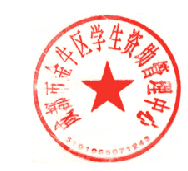 成都市金牛区学生资助管理中心2020年4月成都市金牛区学生资助管理中心联系方式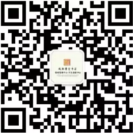 地址：成都市金牛区茶店子西街36号金璐天下一单元15-4室咨询电话：028-87565383          投诉电话：028-87656390                                                          请扫一扫，关注我们备注：家长认真阅读后签字，回执单沿虚线剪下交班主任处，班主任交校资助办存档。 ✂……………………………………………………………………………………………………金牛区建档立卡资助政策告知书回执单学校：______________ 班级：__________ 学生姓名：___________本人及家庭已知晓学生资助政策。是否申请学生资助  申请不申请家长签字：_____________2020年   月   日附件2金牛区学前教育阶段建档立卡学生资助工作资料（工作流程图）附件2-1金牛区学前教育阶段家庭经济困难学生认定申请及资助项目评审表（试行）学年度：               学校：               班级：             档案编号：                                        注：1.本表共两页。第一页由学生本人或法定监护人填写，第二页由学校组织填写；    2.请用黑色签字笔在符合情况的相应方框内打“√”，若勾选错误需重填表格。附件2-2四川省建档立卡贫困家庭学生资助申请表（免除在园幼儿保教费）说明：1.本项目按学期申请，每学期开学后1个月内由幼儿监护人向就读幼儿园提出申请；2.资助金额（由所在幼儿园）按实际免除金额填写，并报教育主管部门审核确认；3.银行账号填写受助幼儿监护人的银行账号；4.该申请表一式二份，幼儿园存档1份，当地教育部门存档1份。附件2-3金牛区学前免保教费受助学生信息汇总表学校名称（盖章）：                             填表日期：单位负责人（签字）：                    分管领导（签字）： 审核人（签字）：                        填表人（签字）：附件3金牛区义务教育阶段建档立卡学生资助工作资料（工作流程图）附件3-1金牛区义务教育学段家庭经济困难学生认定申请及资助项目评审表（试行）学年度：                学校：                班级：           档案编号：                                     注：1.本表共两页。第一页由学生本人或法定监护人填写，第二页由学校组织填写；    2.请用黑色签字笔在符合情况的相应方框内打“√”，若勾选错误需重填表格。附件3-2金牛区寄宿生生活补助受助学生信息汇总表学校名称（盖章）：                                                                        填表日期：单位负责人（签字）：                                      分管领导（签字）： 审核人（签字）：                                          填表人（签字）：附件3-3金牛区非寄宿生生活补助受助学生信息汇总表学校名称（盖章）：                                                                        填表日期：单位负责人（签字）：                                           分管领导（签字）： 审核人（签字）：                                               填表人（签字）：附件4金牛区普高教育阶段建档立卡学生资助工作资料（工作流程图）附件4-1金牛区普通高中家庭经济困难学生认定申请及资助项目评审表（试行）学年度：                 学校：               班级：            档案编号：                                     注：1.本表共两页。第一页由学生本人或法定监护人填写，第二页由学校组织填写；    2.请用黑色签字笔在符合情况的相应方框内打“√”，若勾选错误需重填表格，第二页填写有误须相关责任人签字说明。附件5金牛区职业高中阶段建档立卡学生资助工作资料（工作流程图）附件5-1金牛区中等职业学校家庭经济困难学生认定申请及资助项目评审表（试行）学年度：              学校：              班级：                 档案编号：                注：1.本表共两页。第一页由学生本人或法定监护人填写，第二页由学校组织填写；    2.请用黑色签字笔在符合情况的相应方框内打“√”，若勾选错误需重填表格。资助对象幼儿园主管部门区级财政基本情况姓 名姓 名性别性别性别身份证号身份证号基本情况户籍地址户籍地址出生年月出生年月出生年月出生年月基本情况户籍类别户籍类别□成都；□非成都  2.□农村；□城镇 □成都；□非成都  2.□农村；□城镇 □成都；□非成都  2.□农村；□城镇 □成都；□非成都  2.□农村；□城镇 □成都；□非成都  2.□农村；□城镇 □成都；□非成都  2.□农村；□城镇 □成都；□非成都  2.□农村；□城镇 □成都；□非成都  2.□农村；□城镇 □成都；□非成都  2.□农村；□城镇 □成都；□非成都  2.□农村；□城镇 □成都；□非成都  2.□农村；□城镇 □成都；□非成都  2.□农村；□城镇 □成都；□非成都  2.□农村；□城镇 □成都；□非成都  2.□农村；□城镇 □成都；□非成都  2.□农村；□城镇 资助申请本人知晓家庭经济情况，并通过资助政策告知书、学生资助微信公众号等知晓了政策。□是（若不知晓，请确认家庭经济情况，并向学校咨询资助政策后勾选此项，再填写以下内容）本人知晓家庭经济情况，并通过资助政策告知书、学生资助微信公众号等知晓了政策。□是（若不知晓，请确认家庭经济情况，并向学校咨询资助政策后勾选此项，再填写以下内容）本人知晓家庭经济情况，并通过资助政策告知书、学生资助微信公众号等知晓了政策。□是（若不知晓，请确认家庭经济情况，并向学校咨询资助政策后勾选此项，再填写以下内容）本人知晓家庭经济情况，并通过资助政策告知书、学生资助微信公众号等知晓了政策。□是（若不知晓，请确认家庭经济情况，并向学校咨询资助政策后勾选此项，再填写以下内容）本人知晓家庭经济情况，并通过资助政策告知书、学生资助微信公众号等知晓了政策。□是（若不知晓，请确认家庭经济情况，并向学校咨询资助政策后勾选此项，再填写以下内容）本人知晓家庭经济情况，并通过资助政策告知书、学生资助微信公众号等知晓了政策。□是（若不知晓，请确认家庭经济情况，并向学校咨询资助政策后勾选此项，再填写以下内容）本人知晓家庭经济情况，并通过资助政策告知书、学生资助微信公众号等知晓了政策。□是（若不知晓，请确认家庭经济情况，并向学校咨询资助政策后勾选此项，再填写以下内容）本人知晓家庭经济情况，并通过资助政策告知书、学生资助微信公众号等知晓了政策。□是（若不知晓，请确认家庭经济情况，并向学校咨询资助政策后勾选此项，再填写以下内容）本人知晓家庭经济情况，并通过资助政策告知书、学生资助微信公众号等知晓了政策。□是（若不知晓，请确认家庭经济情况，并向学校咨询资助政策后勾选此项，再填写以下内容）本人知晓家庭经济情况，并通过资助政策告知书、学生资助微信公众号等知晓了政策。□是（若不知晓，请确认家庭经济情况，并向学校咨询资助政策后勾选此项，再填写以下内容）本人知晓家庭经济情况，并通过资助政策告知书、学生资助微信公众号等知晓了政策。□是（若不知晓，请确认家庭经济情况，并向学校咨询资助政策后勾选此项，再填写以下内容）本人知晓家庭经济情况，并通过资助政策告知书、学生资助微信公众号等知晓了政策。□是（若不知晓，请确认家庭经济情况，并向学校咨询资助政策后勾选此项，再填写以下内容）本人知晓家庭经济情况，并通过资助政策告知书、学生资助微信公众号等知晓了政策。□是（若不知晓，请确认家庭经济情况，并向学校咨询资助政策后勾选此项，再填写以下内容）本人知晓家庭经济情况，并通过资助政策告知书、学生资助微信公众号等知晓了政策。□是（若不知晓，请确认家庭经济情况，并向学校咨询资助政策后勾选此项，再填写以下内容）本人知晓家庭经济情况，并通过资助政策告知书、学生资助微信公众号等知晓了政策。□是（若不知晓，请确认家庭经济情况，并向学校咨询资助政策后勾选此项，再填写以下内容）本人知晓家庭经济情况，并通过资助政策告知书、学生资助微信公众号等知晓了政策。□是（若不知晓，请确认家庭经济情况，并向学校咨询资助政策后勾选此项，再填写以下内容）本人知晓家庭经济情况，并通过资助政策告知书、学生资助微信公众号等知晓了政策。□是（若不知晓，请确认家庭经济情况，并向学校咨询资助政策后勾选此项，再填写以下内容）资助申请家庭经济困难类别家庭经济困难类别家庭经济困难类别1、特殊群体类别：□建档立卡贫困家庭学生   □低保家庭学生  □特困供养学生  □孤儿                 □烈士及一级伤残军人子女 □残疾学生      □残疾人子女    □其他注：特殊群体需提交证明材料，若提交材料不完整影响认定和资助结果，责任由本人及家庭承担。    1、特殊群体类别：□建档立卡贫困家庭学生   □低保家庭学生  □特困供养学生  □孤儿                 □烈士及一级伤残军人子女 □残疾学生      □残疾人子女    □其他注：特殊群体需提交证明材料，若提交材料不完整影响认定和资助结果，责任由本人及家庭承担。    1、特殊群体类别：□建档立卡贫困家庭学生   □低保家庭学生  □特困供养学生  □孤儿                 □烈士及一级伤残军人子女 □残疾学生      □残疾人子女    □其他注：特殊群体需提交证明材料，若提交材料不完整影响认定和资助结果，责任由本人及家庭承担。    1、特殊群体类别：□建档立卡贫困家庭学生   □低保家庭学生  □特困供养学生  □孤儿                 □烈士及一级伤残军人子女 □残疾学生      □残疾人子女    □其他注：特殊群体需提交证明材料，若提交材料不完整影响认定和资助结果，责任由本人及家庭承担。    1、特殊群体类别：□建档立卡贫困家庭学生   □低保家庭学生  □特困供养学生  □孤儿                 □烈士及一级伤残军人子女 □残疾学生      □残疾人子女    □其他注：特殊群体需提交证明材料，若提交材料不完整影响认定和资助结果，责任由本人及家庭承担。    1、特殊群体类别：□建档立卡贫困家庭学生   □低保家庭学生  □特困供养学生  □孤儿                 □烈士及一级伤残军人子女 □残疾学生      □残疾人子女    □其他注：特殊群体需提交证明材料，若提交材料不完整影响认定和资助结果，责任由本人及家庭承担。    1、特殊群体类别：□建档立卡贫困家庭学生   □低保家庭学生  □特困供养学生  □孤儿                 □烈士及一级伤残军人子女 □残疾学生      □残疾人子女    □其他注：特殊群体需提交证明材料，若提交材料不完整影响认定和资助结果，责任由本人及家庭承担。    1、特殊群体类别：□建档立卡贫困家庭学生   □低保家庭学生  □特困供养学生  □孤儿                 □烈士及一级伤残军人子女 □残疾学生      □残疾人子女    □其他注：特殊群体需提交证明材料，若提交材料不完整影响认定和资助结果，责任由本人及家庭承担。    1、特殊群体类别：□建档立卡贫困家庭学生   □低保家庭学生  □特困供养学生  □孤儿                 □烈士及一级伤残军人子女 □残疾学生      □残疾人子女    □其他注：特殊群体需提交证明材料，若提交材料不完整影响认定和资助结果，责任由本人及家庭承担。    1、特殊群体类别：□建档立卡贫困家庭学生   □低保家庭学生  □特困供养学生  □孤儿                 □烈士及一级伤残军人子女 □残疾学生      □残疾人子女    □其他注：特殊群体需提交证明材料，若提交材料不完整影响认定和资助结果，责任由本人及家庭承担。    1、特殊群体类别：□建档立卡贫困家庭学生   □低保家庭学生  □特困供养学生  □孤儿                 □烈士及一级伤残军人子女 □残疾学生      □残疾人子女    □其他注：特殊群体需提交证明材料，若提交材料不完整影响认定和资助结果，责任由本人及家庭承担。    1、特殊群体类别：□建档立卡贫困家庭学生   □低保家庭学生  □特困供养学生  □孤儿                 □烈士及一级伤残军人子女 □残疾学生      □残疾人子女    □其他注：特殊群体需提交证明材料，若提交材料不完整影响认定和资助结果，责任由本人及家庭承担。    1、特殊群体类别：□建档立卡贫困家庭学生   □低保家庭学生  □特困供养学生  □孤儿                 □烈士及一级伤残军人子女 □残疾学生      □残疾人子女    □其他注：特殊群体需提交证明材料，若提交材料不完整影响认定和资助结果，责任由本人及家庭承担。    1、特殊群体类别：□建档立卡贫困家庭学生   □低保家庭学生  □特困供养学生  □孤儿                 □烈士及一级伤残军人子女 □残疾学生      □残疾人子女    □其他注：特殊群体需提交证明材料，若提交材料不完整影响认定和资助结果，责任由本人及家庭承担。    资助申请家庭经济困难类别家庭经济困难类别家庭经济困难类别2、家庭经济困难学生：□是             □否2、家庭经济困难学生：□是             □否2、家庭经济困难学生：□是             □否2、家庭经济困难学生：□是             □否2、家庭经济困难学生：□是             □否2、家庭经济困难学生：□是             □否2、家庭经济困难学生：□是             □否2、家庭经济困难学生：□是             □否2、家庭经济困难学生：□是             □否2、家庭经济困难学生：□是             □否2、家庭经济困难学生：□是             □否2、家庭经济困难学生：□是             □否2、家庭经济困难学生：□是             □否2、家庭经济困难学生：□是             □否资助申请是否申请家庭经济困难认定    申请  不申请注：若自愿申请家庭经济困难认定，须如实、完整填写认定信息，特殊群体提交证明材料。是否申请家庭经济困难认定    申请  不申请注：若自愿申请家庭经济困难认定，须如实、完整填写认定信息，特殊群体提交证明材料。是否申请家庭经济困难认定    申请  不申请注：若自愿申请家庭经济困难认定，须如实、完整填写认定信息，特殊群体提交证明材料。是否申请家庭经济困难认定    申请  不申请注：若自愿申请家庭经济困难认定，须如实、完整填写认定信息，特殊群体提交证明材料。是否申请家庭经济困难认定    申请  不申请注：若自愿申请家庭经济困难认定，须如实、完整填写认定信息，特殊群体提交证明材料。是否申请家庭经济困难认定    申请  不申请注：若自愿申请家庭经济困难认定，须如实、完整填写认定信息，特殊群体提交证明材料。是否申请家庭经济困难认定    申请  不申请注：若自愿申请家庭经济困难认定，须如实、完整填写认定信息，特殊群体提交证明材料。是否申请家庭经济困难认定    申请  不申请注：若自愿申请家庭经济困难认定，须如实、完整填写认定信息，特殊群体提交证明材料。是否申请家庭经济困难认定    申请  不申请注：若自愿申请家庭经济困难认定，须如实、完整填写认定信息，特殊群体提交证明材料。是否申请家庭经济困难认定    申请  不申请注：若自愿申请家庭经济困难认定，须如实、完整填写认定信息，特殊群体提交证明材料。是否申请家庭经济困难认定    申请  不申请注：若自愿申请家庭经济困难认定，须如实、完整填写认定信息，特殊群体提交证明材料。是否申请家庭经济困难认定    申请  不申请注：若自愿申请家庭经济困难认定，须如实、完整填写认定信息，特殊群体提交证明材料。是否申请家庭经济困难认定    申请  不申请注：若自愿申请家庭经济困难认定，须如实、完整填写认定信息，特殊群体提交证明材料。是否申请家庭经济困难认定    申请  不申请注：若自愿申请家庭经济困难认定，须如实、完整填写认定信息，特殊群体提交证明材料。是否申请家庭经济困难认定    申请  不申请注：若自愿申请家庭经济困难认定，须如实、完整填写认定信息，特殊群体提交证明材料。是否申请家庭经济困难认定    申请  不申请注：若自愿申请家庭经济困难认定，须如实、完整填写认定信息，特殊群体提交证明材料。是否申请家庭经济困难认定    申请  不申请注：若自愿申请家庭经济困难认定，须如实、完整填写认定信息，特殊群体提交证明材料。资助申请是否申请“三儿”资助（在籍在校生享受）是否申请“三儿”资助（在籍在校生享受）是否申请“三儿”资助（在籍在校生享受）是否申请“三儿”资助（在籍在校生享受）是否申请“三儿”资助（在籍在校生享受）是否申请“三儿”资助（在籍在校生享受）申请  不申请   申请  不申请   申请  不申请   申请  不申请   2. 是否申请减免保教费（在籍在校生享受）2. 是否申请减免保教费（在籍在校生享受）2. 是否申请减免保教费（在籍在校生享受）2. 是否申请减免保教费（在籍在校生享受）2. 是否申请减免保教费（在籍在校生享受）申请   不申请   申请   不申请   资助申请3. 是否申请建档立卡贫困家庭学生资助（四川省建档立卡贫困家庭幼儿享受）3. 是否申请建档立卡贫困家庭学生资助（四川省建档立卡贫困家庭幼儿享受）3. 是否申请建档立卡贫困家庭学生资助（四川省建档立卡贫困家庭幼儿享受）3. 是否申请建档立卡贫困家庭学生资助（四川省建档立卡贫困家庭幼儿享受）3. 是否申请建档立卡贫困家庭学生资助（四川省建档立卡贫困家庭幼儿享受）3. 是否申请建档立卡贫困家庭学生资助（四川省建档立卡贫困家庭幼儿享受）申请  不申请   申请  不申请   申请  不申请   申请  不申请   学生或法定监护人（签字）学生或法定监护人（签字）学生或法定监护人（签字）学生或法定监护人（签字）学生或法定监护人（签字）学生或法定监护人（签字）学生或法定监护人（签字）               年   月   日               年   月   日               年   月   日               年   月   日               年   月   日               年   月   日               年   月   日联系电话联系电话           学生家庭经济困难认定信息（不申请认定可不填）           学生家庭经济困难认定信息（不申请认定可不填）           学生家庭经济困难认定信息（不申请认定可不填）           学生家庭经济困难认定信息（不申请认定可不填）           学生家庭经济困难认定信息（不申请认定可不填）           学生家庭经济困难认定信息（不申请认定可不填）           学生家庭经济困难认定信息（不申请认定可不填）           学生家庭经济困难认定信息（不申请认定可不填）           学生家庭经济困难认定信息（不申请认定可不填）           学生家庭经济困难认定信息（不申请认定可不填）           学生家庭经济困难认定信息（不申请认定可不填）           学生家庭经济困难认定信息（不申请认定可不填）           学生家庭经济困难认定信息（不申请认定可不填）           学生家庭经济困难认定信息（不申请认定可不填）           学生家庭经济困难认定信息（不申请认定可不填）           学生家庭经济困难认定信息（不申请认定可不填）           学生家庭经济困难认定信息（不申请认定可不填）           学生家庭经济困难认定信息（不申请认定可不填）家庭其他成员情况姓名年龄年龄年龄与学生关系与学生关系与学生关系工作（学习）单位工作（学习）单位工作（学习）单位工作（学习）单位工作（学习）单位职业职业年收入（元）年收入（元）健康状况家庭其他成员情况家庭其他成员情况家庭其他成员情况家庭其他成员情况家庭情况及申请理由注：1、请按实际情况勾选，并注明相应情况；2、请尽可能提供相应佐证。如经核查不属实，无条件取消资助，并影响学生在校情况考核（可附页）1.家庭全体成员人均年收入：           元。           2.家庭遭受自然灾害情况：                  。3.家庭遭受突发意外情况：                 。         4.家庭成员失业情况：                      。5.家庭成员因残疾、年迈而劳动能力弱情况：                  。 6.家庭欠债情况：                 。7.家庭成员重病情况：                 8.其他情况及申请理由（30字以上）                                                                  可提供的证明材料目录（材料附后）：1.               2.               3.注：1、请按实际情况勾选，并注明相应情况；2、请尽可能提供相应佐证。如经核查不属实，无条件取消资助，并影响学生在校情况考核（可附页）1.家庭全体成员人均年收入：           元。           2.家庭遭受自然灾害情况：                  。3.家庭遭受突发意外情况：                 。         4.家庭成员失业情况：                      。5.家庭成员因残疾、年迈而劳动能力弱情况：                  。 6.家庭欠债情况：                 。7.家庭成员重病情况：                 8.其他情况及申请理由（30字以上）                                                                  可提供的证明材料目录（材料附后）：1.               2.               3.注：1、请按实际情况勾选，并注明相应情况；2、请尽可能提供相应佐证。如经核查不属实，无条件取消资助，并影响学生在校情况考核（可附页）1.家庭全体成员人均年收入：           元。           2.家庭遭受自然灾害情况：                  。3.家庭遭受突发意外情况：                 。         4.家庭成员失业情况：                      。5.家庭成员因残疾、年迈而劳动能力弱情况：                  。 6.家庭欠债情况：                 。7.家庭成员重病情况：                 8.其他情况及申请理由（30字以上）                                                                  可提供的证明材料目录（材料附后）：1.               2.               3.注：1、请按实际情况勾选，并注明相应情况；2、请尽可能提供相应佐证。如经核查不属实，无条件取消资助，并影响学生在校情况考核（可附页）1.家庭全体成员人均年收入：           元。           2.家庭遭受自然灾害情况：                  。3.家庭遭受突发意外情况：                 。         4.家庭成员失业情况：                      。5.家庭成员因残疾、年迈而劳动能力弱情况：                  。 6.家庭欠债情况：                 。7.家庭成员重病情况：                 8.其他情况及申请理由（30字以上）                                                                  可提供的证明材料目录（材料附后）：1.               2.               3.注：1、请按实际情况勾选，并注明相应情况；2、请尽可能提供相应佐证。如经核查不属实，无条件取消资助，并影响学生在校情况考核（可附页）1.家庭全体成员人均年收入：           元。           2.家庭遭受自然灾害情况：                  。3.家庭遭受突发意外情况：                 。         4.家庭成员失业情况：                      。5.家庭成员因残疾、年迈而劳动能力弱情况：                  。 6.家庭欠债情况：                 。7.家庭成员重病情况：                 8.其他情况及申请理由（30字以上）                                                                  可提供的证明材料目录（材料附后）：1.               2.               3.注：1、请按实际情况勾选，并注明相应情况；2、请尽可能提供相应佐证。如经核查不属实，无条件取消资助，并影响学生在校情况考核（可附页）1.家庭全体成员人均年收入：           元。           2.家庭遭受自然灾害情况：                  。3.家庭遭受突发意外情况：                 。         4.家庭成员失业情况：                      。5.家庭成员因残疾、年迈而劳动能力弱情况：                  。 6.家庭欠债情况：                 。7.家庭成员重病情况：                 8.其他情况及申请理由（30字以上）                                                                  可提供的证明材料目录（材料附后）：1.               2.               3.注：1、请按实际情况勾选，并注明相应情况；2、请尽可能提供相应佐证。如经核查不属实，无条件取消资助，并影响学生在校情况考核（可附页）1.家庭全体成员人均年收入：           元。           2.家庭遭受自然灾害情况：                  。3.家庭遭受突发意外情况：                 。         4.家庭成员失业情况：                      。5.家庭成员因残疾、年迈而劳动能力弱情况：                  。 6.家庭欠债情况：                 。7.家庭成员重病情况：                 8.其他情况及申请理由（30字以上）                                                                  可提供的证明材料目录（材料附后）：1.               2.               3.注：1、请按实际情况勾选，并注明相应情况；2、请尽可能提供相应佐证。如经核查不属实，无条件取消资助，并影响学生在校情况考核（可附页）1.家庭全体成员人均年收入：           元。           2.家庭遭受自然灾害情况：                  。3.家庭遭受突发意外情况：                 。         4.家庭成员失业情况：                      。5.家庭成员因残疾、年迈而劳动能力弱情况：                  。 6.家庭欠债情况：                 。7.家庭成员重病情况：                 8.其他情况及申请理由（30字以上）                                                                  可提供的证明材料目录（材料附后）：1.               2.               3.注：1、请按实际情况勾选，并注明相应情况；2、请尽可能提供相应佐证。如经核查不属实，无条件取消资助，并影响学生在校情况考核（可附页）1.家庭全体成员人均年收入：           元。           2.家庭遭受自然灾害情况：                  。3.家庭遭受突发意外情况：                 。         4.家庭成员失业情况：                      。5.家庭成员因残疾、年迈而劳动能力弱情况：                  。 6.家庭欠债情况：                 。7.家庭成员重病情况：                 8.其他情况及申请理由（30字以上）                                                                  可提供的证明材料目录（材料附后）：1.               2.               3.注：1、请按实际情况勾选，并注明相应情况；2、请尽可能提供相应佐证。如经核查不属实，无条件取消资助，并影响学生在校情况考核（可附页）1.家庭全体成员人均年收入：           元。           2.家庭遭受自然灾害情况：                  。3.家庭遭受突发意外情况：                 。         4.家庭成员失业情况：                      。5.家庭成员因残疾、年迈而劳动能力弱情况：                  。 6.家庭欠债情况：                 。7.家庭成员重病情况：                 8.其他情况及申请理由（30字以上）                                                                  可提供的证明材料目录（材料附后）：1.               2.               3.注：1、请按实际情况勾选，并注明相应情况；2、请尽可能提供相应佐证。如经核查不属实，无条件取消资助，并影响学生在校情况考核（可附页）1.家庭全体成员人均年收入：           元。           2.家庭遭受自然灾害情况：                  。3.家庭遭受突发意外情况：                 。         4.家庭成员失业情况：                      。5.家庭成员因残疾、年迈而劳动能力弱情况：                  。 6.家庭欠债情况：                 。7.家庭成员重病情况：                 8.其他情况及申请理由（30字以上）                                                                  可提供的证明材料目录（材料附后）：1.               2.               3.注：1、请按实际情况勾选，并注明相应情况；2、请尽可能提供相应佐证。如经核查不属实，无条件取消资助，并影响学生在校情况考核（可附页）1.家庭全体成员人均年收入：           元。           2.家庭遭受自然灾害情况：                  。3.家庭遭受突发意外情况：                 。         4.家庭成员失业情况：                      。5.家庭成员因残疾、年迈而劳动能力弱情况：                  。 6.家庭欠债情况：                 。7.家庭成员重病情况：                 8.其他情况及申请理由（30字以上）                                                                  可提供的证明材料目录（材料附后）：1.               2.               3.注：1、请按实际情况勾选，并注明相应情况；2、请尽可能提供相应佐证。如经核查不属实，无条件取消资助，并影响学生在校情况考核（可附页）1.家庭全体成员人均年收入：           元。           2.家庭遭受自然灾害情况：                  。3.家庭遭受突发意外情况：                 。         4.家庭成员失业情况：                      。5.家庭成员因残疾、年迈而劳动能力弱情况：                  。 6.家庭欠债情况：                 。7.家庭成员重病情况：                 8.其他情况及申请理由（30字以上）                                                                  可提供的证明材料目录（材料附后）：1.               2.               3.注：1、请按实际情况勾选，并注明相应情况；2、请尽可能提供相应佐证。如经核查不属实，无条件取消资助，并影响学生在校情况考核（可附页）1.家庭全体成员人均年收入：           元。           2.家庭遭受自然灾害情况：                  。3.家庭遭受突发意外情况：                 。         4.家庭成员失业情况：                      。5.家庭成员因残疾、年迈而劳动能力弱情况：                  。 6.家庭欠债情况：                 。7.家庭成员重病情况：                 8.其他情况及申请理由（30字以上）                                                                  可提供的证明材料目录（材料附后）：1.               2.               3.注：1、请按实际情况勾选，并注明相应情况；2、请尽可能提供相应佐证。如经核查不属实，无条件取消资助，并影响学生在校情况考核（可附页）1.家庭全体成员人均年收入：           元。           2.家庭遭受自然灾害情况：                  。3.家庭遭受突发意外情况：                 。         4.家庭成员失业情况：                      。5.家庭成员因残疾、年迈而劳动能力弱情况：                  。 6.家庭欠债情况：                 。7.家庭成员重病情况：                 8.其他情况及申请理由（30字以上）                                                                  可提供的证明材料目录（材料附后）：1.               2.               3.注：1、请按实际情况勾选，并注明相应情况；2、请尽可能提供相应佐证。如经核查不属实，无条件取消资助，并影响学生在校情况考核（可附页）1.家庭全体成员人均年收入：           元。           2.家庭遭受自然灾害情况：                  。3.家庭遭受突发意外情况：                 。         4.家庭成员失业情况：                      。5.家庭成员因残疾、年迈而劳动能力弱情况：                  。 6.家庭欠债情况：                 。7.家庭成员重病情况：                 8.其他情况及申请理由（30字以上）                                                                  可提供的证明材料目录（材料附后）：1.               2.               3.注：1、请按实际情况勾选，并注明相应情况；2、请尽可能提供相应佐证。如经核查不属实，无条件取消资助，并影响学生在校情况考核（可附页）1.家庭全体成员人均年收入：           元。           2.家庭遭受自然灾害情况：                  。3.家庭遭受突发意外情况：                 。         4.家庭成员失业情况：                      。5.家庭成员因残疾、年迈而劳动能力弱情况：                  。 6.家庭欠债情况：                 。7.家庭成员重病情况：                 8.其他情况及申请理由（30字以上）                                                                  可提供的证明材料目录（材料附后）：1.               2.               3.本人承诺：注：手写“本人承诺以上所填写资料真实，如有虚假，愿承担相关责任。”本人承诺：注：手写“本人承诺以上所填写资料真实，如有虚假，愿承担相关责任。”本人承诺：注：手写“本人承诺以上所填写资料真实，如有虚假，愿承担相关责任。”本人承诺：注：手写“本人承诺以上所填写资料真实，如有虚假，愿承担相关责任。”本人承诺：注：手写“本人承诺以上所填写资料真实，如有虚假，愿承担相关责任。”本人承诺：注：手写“本人承诺以上所填写资料真实，如有虚假，愿承担相关责任。”本人承诺：注：手写“本人承诺以上所填写资料真实，如有虚假，愿承担相关责任。”本人承诺：注：手写“本人承诺以上所填写资料真实，如有虚假，愿承担相关责任。”本人承诺：注：手写“本人承诺以上所填写资料真实，如有虚假，愿承担相关责任。”本人承诺：注：手写“本人承诺以上所填写资料真实，如有虚假，愿承担相关责任。”本人承诺：注：手写“本人承诺以上所填写资料真实，如有虚假，愿承担相关责任。”本人承诺：注：手写“本人承诺以上所填写资料真实，如有虚假，愿承担相关责任。”本人承诺：注：手写“本人承诺以上所填写资料真实，如有虚假，愿承担相关责任。”幼儿本人（或法定监护人）        签  字幼儿本人（或法定监护人）        签  字幼儿本人（或法定监护人）        签  字年   月   日年   月   日家庭经济困难认定及资助项目评审结果情况家庭经济困难认定及资助项目评审结果情况家庭经济困难认定及资助项目评审结果情况家庭经济困难认定及资助项目评审结果情况家庭经济困难认定及资助项目评审结果情况家庭经济困难认定及资助项目评审结果情况家庭经济困难认定及资助项目评审结果情况家庭经济困难认定及资助项目评审结果情况家庭经济困难认定及资助项目评审结果情况家庭经济困难认定及资助项目评审结果情况家庭经济困难认定及资助项目评审结果情况家庭经济困难认定及资助项目评审结果情况家庭经济困难认定及资助项目评审结果情况家庭经济困难认定及资助项目评审结果情况家庭经济困难认定及资助项目评审结果情况家庭经济困难认定及资助项目评审结果情况家庭经济困难认定及资助项目评审结果情况家庭经济困难认定及资助项目评审结果情况家庭经济困难认定结果班级认定小组意见：经审核认定该生：     □家庭经济特别困难；□家庭经济困难；□家庭经济一般困难；□家庭经济情况不困难特殊情况核查记录：经过5个工作日公示后，对该生认定结果□无异议；□有异议，经核实后调整为：                                                                                                     班级认定小组组长签字：             月     日班级认定小组意见：经审核认定该生：     □家庭经济特别困难；□家庭经济困难；□家庭经济一般困难；□家庭经济情况不困难特殊情况核查记录：经过5个工作日公示后，对该生认定结果□无异议；□有异议，经核实后调整为：                                                                                                     班级认定小组组长签字：             月     日班级认定小组意见：经审核认定该生：     □家庭经济特别困难；□家庭经济困难；□家庭经济一般困难；□家庭经济情况不困难特殊情况核查记录：经过5个工作日公示后，对该生认定结果□无异议；□有异议，经核实后调整为：                                                                                                     班级认定小组组长签字：             月     日班级认定小组意见：经审核认定该生：     □家庭经济特别困难；□家庭经济困难；□家庭经济一般困难；□家庭经济情况不困难特殊情况核查记录：经过5个工作日公示后，对该生认定结果□无异议；□有异议，经核实后调整为：                                                                                                     班级认定小组组长签字：             月     日班级认定小组意见：经审核认定该生：     □家庭经济特别困难；□家庭经济困难；□家庭经济一般困难；□家庭经济情况不困难特殊情况核查记录：经过5个工作日公示后，对该生认定结果□无异议；□有异议，经核实后调整为：                                                                                                     班级认定小组组长签字：             月     日班级认定小组意见：经审核认定该生：     □家庭经济特别困难；□家庭经济困难；□家庭经济一般困难；□家庭经济情况不困难特殊情况核查记录：经过5个工作日公示后，对该生认定结果□无异议；□有异议，经核实后调整为：                                                                                                     班级认定小组组长签字：             月     日班级认定小组意见：经审核认定该生：     □家庭经济特别困难；□家庭经济困难；□家庭经济一般困难；□家庭经济情况不困难特殊情况核查记录：经过5个工作日公示后，对该生认定结果□无异议；□有异议，经核实后调整为：                                                                                                     班级认定小组组长签字：             月     日班级认定小组意见：经审核认定该生：     □家庭经济特别困难；□家庭经济困难；□家庭经济一般困难；□家庭经济情况不困难特殊情况核查记录：经过5个工作日公示后，对该生认定结果□无异议；□有异议，经核实后调整为：                                                                                                     班级认定小组组长签字：             月     日班级认定小组意见：经审核认定该生：     □家庭经济特别困难；□家庭经济困难；□家庭经济一般困难；□家庭经济情况不困难特殊情况核查记录：经过5个工作日公示后，对该生认定结果□无异议；□有异议，经核实后调整为：                                                                                                     班级认定小组组长签字：             月     日班级认定小组意见：经审核认定该生：     □家庭经济特别困难；□家庭经济困难；□家庭经济一般困难；□家庭经济情况不困难特殊情况核查记录：经过5个工作日公示后，对该生认定结果□无异议；□有异议，经核实后调整为：                                                                                                     班级认定小组组长签字：             月     日班级认定小组意见：经审核认定该生：     □家庭经济特别困难；□家庭经济困难；□家庭经济一般困难；□家庭经济情况不困难特殊情况核查记录：经过5个工作日公示后，对该生认定结果□无异议；□有异议，经核实后调整为：                                                                                                     班级认定小组组长签字：             月     日班级认定小组意见：经审核认定该生：     □家庭经济特别困难；□家庭经济困难；□家庭经济一般困难；□家庭经济情况不困难特殊情况核查记录：经过5个工作日公示后，对该生认定结果□无异议；□有异议，经核实后调整为：                                                                                                     班级认定小组组长签字：             月     日班级认定小组意见：经审核认定该生：     □家庭经济特别困难；□家庭经济困难；□家庭经济一般困难；□家庭经济情况不困难特殊情况核查记录：经过5个工作日公示后，对该生认定结果□无异议；□有异议，经核实后调整为：                                                                                                     班级认定小组组长签字：             月     日班级认定小组意见：经审核认定该生：     □家庭经济特别困难；□家庭经济困难；□家庭经济一般困难；□家庭经济情况不困难特殊情况核查记录：经过5个工作日公示后，对该生认定结果□无异议；□有异议，经核实后调整为：                                                                                                     班级认定小组组长签字：             月     日班级认定小组意见：经审核认定该生：     □家庭经济特别困难；□家庭经济困难；□家庭经济一般困难；□家庭经济情况不困难特殊情况核查记录：经过5个工作日公示后，对该生认定结果□无异议；□有异议，经核实后调整为：                                                                                                     班级认定小组组长签字：             月     日班级认定小组意见：经审核认定该生：     □家庭经济特别困难；□家庭经济困难；□家庭经济一般困难；□家庭经济情况不困难特殊情况核查记录：经过5个工作日公示后，对该生认定结果□无异议；□有异议，经核实后调整为：                                                                                                     班级认定小组组长签字：             月     日班级认定小组意见：经审核认定该生：     □家庭经济特别困难；□家庭经济困难；□家庭经济一般困难；□家庭经济情况不困难特殊情况核查记录：经过5个工作日公示后，对该生认定结果□无异议；□有异议，经核实后调整为：                                                                                                     班级认定小组组长签字：             月     日家庭经济困难认定结果年级认定小组意见：经审核认定，□同意小组意见；□不同意小组意见，建议调整为：               调整理由：                                          年级认定小组组长签字：            月     日      年级认定小组意见：经审核认定，□同意小组意见；□不同意小组意见，建议调整为：               调整理由：                                          年级认定小组组长签字：            月     日      年级认定小组意见：经审核认定，□同意小组意见；□不同意小组意见，建议调整为：               调整理由：                                          年级认定小组组长签字：            月     日      年级认定小组意见：经审核认定，□同意小组意见；□不同意小组意见，建议调整为：               调整理由：                                          年级认定小组组长签字：            月     日      年级认定小组意见：经审核认定，□同意小组意见；□不同意小组意见，建议调整为：               调整理由：                                          年级认定小组组长签字：            月     日      年级认定小组意见：经审核认定，□同意小组意见；□不同意小组意见，建议调整为：               调整理由：                                          年级认定小组组长签字：            月     日      年级认定小组意见：经审核认定，□同意小组意见；□不同意小组意见，建议调整为：               调整理由：                                          年级认定小组组长签字：            月     日      年级认定小组意见：经审核认定，□同意小组意见；□不同意小组意见，建议调整为：               调整理由：                                          年级认定小组组长签字：            月     日      年级认定小组意见：经审核认定，□同意小组意见；□不同意小组意见，建议调整为：               调整理由：                                          年级认定小组组长签字：            月     日      年级认定小组意见：经审核认定，□同意小组意见；□不同意小组意见，建议调整为：               调整理由：                                          年级认定小组组长签字：            月     日      年级认定小组意见：经审核认定，□同意小组意见；□不同意小组意见，建议调整为：               调整理由：                                          年级认定小组组长签字：            月     日      年级认定小组意见：经审核认定，□同意小组意见；□不同意小组意见，建议调整为：               调整理由：                                          年级认定小组组长签字：            月     日      年级认定小组意见：经审核认定，□同意小组意见；□不同意小组意见，建议调整为：               调整理由：                                          年级认定小组组长签字：            月     日      年级认定小组意见：经审核认定，□同意小组意见；□不同意小组意见，建议调整为：               调整理由：                                          年级认定小组组长签字：            月     日      年级认定小组意见：经审核认定，□同意小组意见；□不同意小组意见，建议调整为：               调整理由：                                          年级认定小组组长签字：            月     日      年级认定小组意见：经审核认定，□同意小组意见；□不同意小组意见，建议调整为：               调整理由：                                          年级认定小组组长签字：            月     日      年级认定小组意见：经审核认定，□同意小组意见；□不同意小组意见，建议调整为：               调整理由：                                          年级认定小组组长签字：            月     日      家庭经济困难认定结果学校认定小组意见：经审核认定并公示5个工作日后，□同意小组意见；□不同意小组意见，建议调整为：                 调整理由：                                      学校认定小组组长签字：            月     日学校认定小组意见：经审核认定并公示5个工作日后，□同意小组意见；□不同意小组意见，建议调整为：                 调整理由：                                      学校认定小组组长签字：            月     日学校认定小组意见：经审核认定并公示5个工作日后，□同意小组意见；□不同意小组意见，建议调整为：                 调整理由：                                      学校认定小组组长签字：            月     日学校认定小组意见：经审核认定并公示5个工作日后，□同意小组意见；□不同意小组意见，建议调整为：                 调整理由：                                      学校认定小组组长签字：            月     日学校认定小组意见：经审核认定并公示5个工作日后，□同意小组意见；□不同意小组意见，建议调整为：                 调整理由：                                      学校认定小组组长签字：            月     日学校认定小组意见：经审核认定并公示5个工作日后，□同意小组意见；□不同意小组意见，建议调整为：                 调整理由：                                      学校认定小组组长签字：            月     日学校认定小组意见：经审核认定并公示5个工作日后，□同意小组意见；□不同意小组意见，建议调整为：                 调整理由：                                      学校认定小组组长签字：            月     日学校认定小组意见：经审核认定并公示5个工作日后，□同意小组意见；□不同意小组意见，建议调整为：                 调整理由：                                      学校认定小组组长签字：            月     日学校认定小组意见：经审核认定并公示5个工作日后，□同意小组意见；□不同意小组意见，建议调整为：                 调整理由：                                      学校认定小组组长签字：            月     日学校认定小组意见：经审核认定并公示5个工作日后，□同意小组意见；□不同意小组意见，建议调整为：                 调整理由：                                      学校认定小组组长签字：            月     日学校认定小组意见：经审核认定并公示5个工作日后，□同意小组意见；□不同意小组意见，建议调整为：                 调整理由：                                      学校认定小组组长签字：            月     日学校认定小组意见：经审核认定并公示5个工作日后，□同意小组意见；□不同意小组意见，建议调整为：                 调整理由：                                      学校认定小组组长签字：            月     日学校认定小组意见：经审核认定并公示5个工作日后，□同意小组意见；□不同意小组意见，建议调整为：                 调整理由：                                      学校认定小组组长签字：            月     日学校认定小组意见：经审核认定并公示5个工作日后，□同意小组意见；□不同意小组意见，建议调整为：                 调整理由：                                      学校认定小组组长签字：            月     日学校认定小组意见：经审核认定并公示5个工作日后，□同意小组意见；□不同意小组意见，建议调整为：                 调整理由：                                      学校认定小组组长签字：            月     日学校认定小组意见：经审核认定并公示5个工作日后，□同意小组意见；□不同意小组意见，建议调整为：                 调整理由：                                      学校认定小组组长签字：            月     日学校认定小组意见：经审核认定并公示5个工作日后，□同意小组意见；□不同意小组意见，建议调整为：                 调整理由：                                      学校认定小组组长签字：            月     日资助项目评审结果班级评审小组意见：通过评审，该生本期享受： “三儿”资助、 减免保教费、 建档立卡贫困家庭学生资助、 其他（项目为：                     ）班级公示结果：经过5个工作日公示后，对该生受助资格 无异议； □有异议，理由是：                                          幼儿园评审小组组长签字：           月     日班级评审小组意见：通过评审，该生本期享受： “三儿”资助、 减免保教费、 建档立卡贫困家庭学生资助、 其他（项目为：                     ）班级公示结果：经过5个工作日公示后，对该生受助资格 无异议； □有异议，理由是：                                          幼儿园评审小组组长签字：           月     日班级评审小组意见：通过评审，该生本期享受： “三儿”资助、 减免保教费、 建档立卡贫困家庭学生资助、 其他（项目为：                     ）班级公示结果：经过5个工作日公示后，对该生受助资格 无异议； □有异议，理由是：                                          幼儿园评审小组组长签字：           月     日班级评审小组意见：通过评审，该生本期享受： “三儿”资助、 减免保教费、 建档立卡贫困家庭学生资助、 其他（项目为：                     ）班级公示结果：经过5个工作日公示后，对该生受助资格 无异议； □有异议，理由是：                                          幼儿园评审小组组长签字：           月     日班级评审小组意见：通过评审，该生本期享受： “三儿”资助、 减免保教费、 建档立卡贫困家庭学生资助、 其他（项目为：                     ）班级公示结果：经过5个工作日公示后，对该生受助资格 无异议； □有异议，理由是：                                          幼儿园评审小组组长签字：           月     日班级评审小组意见：通过评审，该生本期享受： “三儿”资助、 减免保教费、 建档立卡贫困家庭学生资助、 其他（项目为：                     ）班级公示结果：经过5个工作日公示后，对该生受助资格 无异议； □有异议，理由是：                                          幼儿园评审小组组长签字：           月     日班级评审小组意见：通过评审，该生本期享受： “三儿”资助、 减免保教费、 建档立卡贫困家庭学生资助、 其他（项目为：                     ）班级公示结果：经过5个工作日公示后，对该生受助资格 无异议； □有异议，理由是：                                          幼儿园评审小组组长签字：           月     日班级评审小组意见：通过评审，该生本期享受： “三儿”资助、 减免保教费、 建档立卡贫困家庭学生资助、 其他（项目为：                     ）班级公示结果：经过5个工作日公示后，对该生受助资格 无异议； □有异议，理由是：                                          幼儿园评审小组组长签字：           月     日班级评审小组意见：通过评审，该生本期享受： “三儿”资助、 减免保教费、 建档立卡贫困家庭学生资助、 其他（项目为：                     ）班级公示结果：经过5个工作日公示后，对该生受助资格 无异议； □有异议，理由是：                                          幼儿园评审小组组长签字：           月     日班级评审小组意见：通过评审，该生本期享受： “三儿”资助、 减免保教费、 建档立卡贫困家庭学生资助、 其他（项目为：                     ）班级公示结果：经过5个工作日公示后，对该生受助资格 无异议； □有异议，理由是：                                          幼儿园评审小组组长签字：           月     日班级评审小组意见：通过评审，该生本期享受： “三儿”资助、 减免保教费、 建档立卡贫困家庭学生资助、 其他（项目为：                     ）班级公示结果：经过5个工作日公示后，对该生受助资格 无异议； □有异议，理由是：                                          幼儿园评审小组组长签字：           月     日班级评审小组意见：通过评审，该生本期享受： “三儿”资助、 减免保教费、 建档立卡贫困家庭学生资助、 其他（项目为：                     ）班级公示结果：经过5个工作日公示后，对该生受助资格 无异议； □有异议，理由是：                                          幼儿园评审小组组长签字：           月     日班级评审小组意见：通过评审，该生本期享受： “三儿”资助、 减免保教费、 建档立卡贫困家庭学生资助、 其他（项目为：                     ）班级公示结果：经过5个工作日公示后，对该生受助资格 无异议； □有异议，理由是：                                          幼儿园评审小组组长签字：           月     日班级评审小组意见：通过评审，该生本期享受： “三儿”资助、 减免保教费、 建档立卡贫困家庭学生资助、 其他（项目为：                     ）班级公示结果：经过5个工作日公示后，对该生受助资格 无异议； □有异议，理由是：                                          幼儿园评审小组组长签字：           月     日班级评审小组意见：通过评审，该生本期享受： “三儿”资助、 减免保教费、 建档立卡贫困家庭学生资助、 其他（项目为：                     ）班级公示结果：经过5个工作日公示后，对该生受助资格 无异议； □有异议，理由是：                                          幼儿园评审小组组长签字：           月     日班级评审小组意见：通过评审，该生本期享受： “三儿”资助、 减免保教费、 建档立卡贫困家庭学生资助、 其他（项目为：                     ）班级公示结果：经过5个工作日公示后，对该生受助资格 无异议； □有异议，理由是：                                          幼儿园评审小组组长签字：           月     日班级评审小组意见：通过评审，该生本期享受： “三儿”资助、 减免保教费、 建档立卡贫困家庭学生资助、 其他（项目为：                     ）班级公示结果：经过5个工作日公示后，对该生受助资格 无异议； □有异议，理由是：                                          幼儿园评审小组组长签字：           月     日资助项目评审结果年级评审小组意见：同意班级评审意见，予以上报；□不同意，建议调整为：            调整理由：                                          年级评审小组组长签字：            月     日年级评审小组意见：同意班级评审意见，予以上报；□不同意，建议调整为：            调整理由：                                          年级评审小组组长签字：            月     日年级评审小组意见：同意班级评审意见，予以上报；□不同意，建议调整为：            调整理由：                                          年级评审小组组长签字：            月     日年级评审小组意见：同意班级评审意见，予以上报；□不同意，建议调整为：            调整理由：                                          年级评审小组组长签字：            月     日年级评审小组意见：同意班级评审意见，予以上报；□不同意，建议调整为：            调整理由：                                          年级评审小组组长签字：            月     日年级评审小组意见：同意班级评审意见，予以上报；□不同意，建议调整为：            调整理由：                                          年级评审小组组长签字：            月     日年级评审小组意见：同意班级评审意见，予以上报；□不同意，建议调整为：            调整理由：                                          年级评审小组组长签字：            月     日年级评审小组意见：同意班级评审意见，予以上报；□不同意，建议调整为：            调整理由：                                          年级评审小组组长签字：            月     日年级评审小组意见：同意班级评审意见，予以上报；□不同意，建议调整为：            调整理由：                                          年级评审小组组长签字：            月     日年级评审小组意见：同意班级评审意见，予以上报；□不同意，建议调整为：            调整理由：                                          年级评审小组组长签字：            月     日年级评审小组意见：同意班级评审意见，予以上报；□不同意，建议调整为：            调整理由：                                          年级评审小组组长签字：            月     日年级评审小组意见：同意班级评审意见，予以上报；□不同意，建议调整为：            调整理由：                                          年级评审小组组长签字：            月     日年级评审小组意见：同意班级评审意见，予以上报；□不同意，建议调整为：            调整理由：                                          年级评审小组组长签字：            月     日年级评审小组意见：同意班级评审意见，予以上报；□不同意，建议调整为：            调整理由：                                          年级评审小组组长签字：            月     日年级评审小组意见：同意班级评审意见，予以上报；□不同意，建议调整为：            调整理由：                                          年级评审小组组长签字：            月     日年级评审小组意见：同意班级评审意见，予以上报；□不同意，建议调整为：            调整理由：                                          年级评审小组组长签字：            月     日年级评审小组意见：同意班级评审意见，予以上报；□不同意，建议调整为：            调整理由：                                          年级评审小组组长签字：            月     日资助项目评审结果学校评审小组意见：同意年级评审小组评审意见；□不同意，建议调整为：              调整理由：学校公示结果：经过5个工作日公示后，对该生受助资格 无异议；□有异议，理由是：                          园长签字（加盖公章）              月     日学校评审小组意见：同意年级评审小组评审意见；□不同意，建议调整为：              调整理由：学校公示结果：经过5个工作日公示后，对该生受助资格 无异议；□有异议，理由是：                          园长签字（加盖公章）              月     日学校评审小组意见：同意年级评审小组评审意见；□不同意，建议调整为：              调整理由：学校公示结果：经过5个工作日公示后，对该生受助资格 无异议；□有异议，理由是：                          园长签字（加盖公章）              月     日学校评审小组意见：同意年级评审小组评审意见；□不同意，建议调整为：              调整理由：学校公示结果：经过5个工作日公示后，对该生受助资格 无异议；□有异议，理由是：                          园长签字（加盖公章）              月     日学校评审小组意见：同意年级评审小组评审意见；□不同意，建议调整为：              调整理由：学校公示结果：经过5个工作日公示后，对该生受助资格 无异议；□有异议，理由是：                          园长签字（加盖公章）              月     日学校评审小组意见：同意年级评审小组评审意见；□不同意，建议调整为：              调整理由：学校公示结果：经过5个工作日公示后，对该生受助资格 无异议；□有异议，理由是：                          园长签字（加盖公章）              月     日学校评审小组意见：同意年级评审小组评审意见；□不同意，建议调整为：              调整理由：学校公示结果：经过5个工作日公示后，对该生受助资格 无异议；□有异议，理由是：                          园长签字（加盖公章）              月     日学校评审小组意见：同意年级评审小组评审意见；□不同意，建议调整为：              调整理由：学校公示结果：经过5个工作日公示后，对该生受助资格 无异议；□有异议，理由是：                          园长签字（加盖公章）              月     日学校评审小组意见：同意年级评审小组评审意见；□不同意，建议调整为：              调整理由：学校公示结果：经过5个工作日公示后，对该生受助资格 无异议；□有异议，理由是：                          园长签字（加盖公章）              月     日学校评审小组意见：同意年级评审小组评审意见；□不同意，建议调整为：              调整理由：学校公示结果：经过5个工作日公示后，对该生受助资格 无异议；□有异议，理由是：                          园长签字（加盖公章）              月     日学校评审小组意见：同意年级评审小组评审意见；□不同意，建议调整为：              调整理由：学校公示结果：经过5个工作日公示后，对该生受助资格 无异议；□有异议，理由是：                          园长签字（加盖公章）              月     日学校评审小组意见：同意年级评审小组评审意见；□不同意，建议调整为：              调整理由：学校公示结果：经过5个工作日公示后，对该生受助资格 无异议；□有异议，理由是：                          园长签字（加盖公章）              月     日学校评审小组意见：同意年级评审小组评审意见；□不同意，建议调整为：              调整理由：学校公示结果：经过5个工作日公示后，对该生受助资格 无异议；□有异议，理由是：                          园长签字（加盖公章）              月     日学校评审小组意见：同意年级评审小组评审意见；□不同意，建议调整为：              调整理由：学校公示结果：经过5个工作日公示后，对该生受助资格 无异议；□有异议，理由是：                          园长签字（加盖公章）              月     日学校评审小组意见：同意年级评审小组评审意见；□不同意，建议调整为：              调整理由：学校公示结果：经过5个工作日公示后，对该生受助资格 无异议；□有异议，理由是：                          园长签字（加盖公章）              月     日学校评审小组意见：同意年级评审小组评审意见；□不同意，建议调整为：              调整理由：学校公示结果：经过5个工作日公示后，对该生受助资格 无异议；□有异议，理由是：                          园长签字（加盖公章）              月     日学校评审小组意见：同意年级评审小组评审意见；□不同意，建议调整为：              调整理由：学校公示结果：经过5个工作日公示后，对该生受助资格 无异议；□有异议，理由是：                          园长签字（加盖公章）              月     日第二学期受助情况经班级、年级、学校评审，公示，确认该生本期享受：  “三儿”资助、 减免保教费、 建档立卡贫困家庭学生资助、 其他（项目为：                     ）                                          园长签字（加盖公章）            月     日经班级、年级、学校评审，公示，确认该生本期享受：  “三儿”资助、 减免保教费、 建档立卡贫困家庭学生资助、 其他（项目为：                     ）                                          园长签字（加盖公章）            月     日经班级、年级、学校评审，公示，确认该生本期享受：  “三儿”资助、 减免保教费、 建档立卡贫困家庭学生资助、 其他（项目为：                     ）                                          园长签字（加盖公章）            月     日经班级、年级、学校评审，公示，确认该生本期享受：  “三儿”资助、 减免保教费、 建档立卡贫困家庭学生资助、 其他（项目为：                     ）                                          园长签字（加盖公章）            月     日经班级、年级、学校评审，公示，确认该生本期享受：  “三儿”资助、 减免保教费、 建档立卡贫困家庭学生资助、 其他（项目为：                     ）                                          园长签字（加盖公章）            月     日经班级、年级、学校评审，公示，确认该生本期享受：  “三儿”资助、 减免保教费、 建档立卡贫困家庭学生资助、 其他（项目为：                     ）                                          园长签字（加盖公章）            月     日经班级、年级、学校评审，公示，确认该生本期享受：  “三儿”资助、 减免保教费、 建档立卡贫困家庭学生资助、 其他（项目为：                     ）                                          园长签字（加盖公章）            月     日经班级、年级、学校评审，公示，确认该生本期享受：  “三儿”资助、 减免保教费、 建档立卡贫困家庭学生资助、 其他（项目为：                     ）                                          园长签字（加盖公章）            月     日经班级、年级、学校评审，公示，确认该生本期享受：  “三儿”资助、 减免保教费、 建档立卡贫困家庭学生资助、 其他（项目为：                     ）                                          园长签字（加盖公章）            月     日经班级、年级、学校评审，公示，确认该生本期享受：  “三儿”资助、 减免保教费、 建档立卡贫困家庭学生资助、 其他（项目为：                     ）                                          园长签字（加盖公章）            月     日经班级、年级、学校评审，公示，确认该生本期享受：  “三儿”资助、 减免保教费、 建档立卡贫困家庭学生资助、 其他（项目为：                     ）                                          园长签字（加盖公章）            月     日经班级、年级、学校评审，公示，确认该生本期享受：  “三儿”资助、 减免保教费、 建档立卡贫困家庭学生资助、 其他（项目为：                     ）                                          园长签字（加盖公章）            月     日经班级、年级、学校评审，公示，确认该生本期享受：  “三儿”资助、 减免保教费、 建档立卡贫困家庭学生资助、 其他（项目为：                     ）                                          园长签字（加盖公章）            月     日经班级、年级、学校评审，公示，确认该生本期享受：  “三儿”资助、 减免保教费、 建档立卡贫困家庭学生资助、 其他（项目为：                     ）                                          园长签字（加盖公章）            月     日经班级、年级、学校评审，公示，确认该生本期享受：  “三儿”资助、 减免保教费、 建档立卡贫困家庭学生资助、 其他（项目为：                     ）                                          园长签字（加盖公章）            月     日经班级、年级、学校评审，公示，确认该生本期享受：  “三儿”资助、 减免保教费、 建档立卡贫困家庭学生资助、 其他（项目为：                     ）                                          园长签字（加盖公章）            月     日经班级、年级、学校评审，公示，确认该生本期享受：  “三儿”资助、 减免保教费、 建档立卡贫困家庭学生资助、 其他（项目为：                     ）                                          园长签字（加盖公章）            月     日学期中途受助变更情况经本校核查，自      年    月起，因该生□学籍变动；□离校；□其他（情况：              ） ， 取消其受助资格（说明：                                         ）。                                        园长签字（加盖公章）               年    月    日经本校核查，自      年    月起，因该生□学籍变动；□离校；□其他（情况：              ） ， 取消其受助资格（说明：                                         ）。                                        园长签字（加盖公章）               年    月    日经本校核查，自      年    月起，因该生□学籍变动；□离校；□其他（情况：              ） ， 取消其受助资格（说明：                                         ）。                                        园长签字（加盖公章）               年    月    日经本校核查，自      年    月起，因该生□学籍变动；□离校；□其他（情况：              ） ， 取消其受助资格（说明：                                         ）。                                        园长签字（加盖公章）               年    月    日经本校核查，自      年    月起，因该生□学籍变动；□离校；□其他（情况：              ） ， 取消其受助资格（说明：                                         ）。                                        园长签字（加盖公章）               年    月    日经本校核查，自      年    月起，因该生□学籍变动；□离校；□其他（情况：              ） ， 取消其受助资格（说明：                                         ）。                                        园长签字（加盖公章）               年    月    日经本校核查，自      年    月起，因该生□学籍变动；□离校；□其他（情况：              ） ， 取消其受助资格（说明：                                         ）。                                        园长签字（加盖公章）               年    月    日经本校核查，自      年    月起，因该生□学籍变动；□离校；□其他（情况：              ） ， 取消其受助资格（说明：                                         ）。                                        园长签字（加盖公章）               年    月    日经本校核查，自      年    月起，因该生□学籍变动；□离校；□其他（情况：              ） ， 取消其受助资格（说明：                                         ）。                                        园长签字（加盖公章）               年    月    日经本校核查，自      年    月起，因该生□学籍变动；□离校；□其他（情况：              ） ， 取消其受助资格（说明：                                         ）。                                        园长签字（加盖公章）               年    月    日经本校核查，自      年    月起，因该生□学籍变动；□离校；□其他（情况：              ） ， 取消其受助资格（说明：                                         ）。                                        园长签字（加盖公章）               年    月    日经本校核查，自      年    月起，因该生□学籍变动；□离校；□其他（情况：              ） ， 取消其受助资格（说明：                                         ）。                                        园长签字（加盖公章）               年    月    日经本校核查，自      年    月起，因该生□学籍变动；□离校；□其他（情况：              ） ， 取消其受助资格（说明：                                         ）。                                        园长签字（加盖公章）               年    月    日经本校核查，自      年    月起，因该生□学籍变动；□离校；□其他（情况：              ） ， 取消其受助资格（说明：                                         ）。                                        园长签字（加盖公章）               年    月    日经本校核查，自      年    月起，因该生□学籍变动；□离校；□其他（情况：              ） ， 取消其受助资格（说明：                                         ）。                                        园长签字（加盖公章）               年    月    日经本校核查，自      年    月起，因该生□学籍变动；□离校；□其他（情况：              ） ， 取消其受助资格（说明：                                         ）。                                        园长签字（加盖公章）               年    月    日经本校核查，自      年    月起，因该生□学籍变动；□离校；□其他（情况：              ） ， 取消其受助资格（说明：                                         ）。                                        园长签字（加盖公章）               年    月    日学生基本信息（由监护人填写）学生基本信息（由监护人填写）学生基本信息（由监护人填写）学生基本信息（由监护人填写）学生基本信息（由监护人填写）学生基本信息（由监护人填写）学生基本信息（由监护人填写）学生基本信息（由监护人填写）学生基本信息（由监护人填写）学生基本信息（由监护人填写）学生基本信息（由监护人填写）学生基本信息（由监护人填写）学生基本信息（由监护人填写）学生基本信息（由监护人填写）学生基本信息（由监护人填写）学生基本信息（由监护人填写）学生基本信息（由监护人填写）学生基本信息（由监护人填写）学生基本信息（由监护人填写）学生基本信息（由监护人填写）学生基本信息（由监护人填写）学生基本信息（由监护人填写）学生基本信息（由监护人填写）学生基本信息（由监护人填写）学生基本信息（由监护人填写）学生姓名性别性别民族民族民族身份证号身份证号身份证号身份证号身份证号监护人姓名与学生关系与学生关系联系电话联系电话联系电话身份证号身份证号身份证号身份证号身份证号户籍地省       市（州）       县（市、区）         镇（乡）         村省       市（州）       县（市、区）         镇（乡）         村省       市（州）       县（市、区）         镇（乡）         村省       市（州）       县（市、区）         镇（乡）         村省       市（州）       县（市、区）         镇（乡）         村省       市（州）       县（市、区）         镇（乡）         村省       市（州）       县（市、区）         镇（乡）         村省       市（州）       县（市、区）         镇（乡）         村省       市（州）       县（市、区）         镇（乡）         村省       市（州）       县（市、区）         镇（乡）         村省       市（州）       县（市、区）         镇（乡）         村省       市（州）       县（市、区）         镇（乡）         村省       市（州）       县（市、区）         镇（乡）         村省       市（州）       县（市、区）         镇（乡）         村省       市（州）       县（市、区）         镇（乡）         村省       市（州）       县（市、区）         镇（乡）         村省       市（州）       县（市、区）         镇（乡）         村省       市（州）       县（市、区）         镇（乡）         村省       市（州）       县（市、区）         镇（乡）         村省       市（州）       县（市、区）         镇（乡）         村省       市（州）       县（市、区）         镇（乡）         村省       市（州）       县（市、区）         镇（乡）         村省       市（州）       县（市、区）         镇（乡）         村省       市（州）       县（市、区）         镇（乡）         村就读学校信息（由学校填写）就读学校信息（由学校填写）就读学校信息（由学校填写）就读学校信息（由学校填写）就读学校信息（由学校填写）就读学校信息（由学校填写）就读学校信息（由学校填写）就读学校信息（由学校填写）就读学校信息（由学校填写）就读学校信息（由学校填写）就读学校信息（由学校填写）就读学校信息（由学校填写）就读学校信息（由学校填写）就读学校信息（由学校填写）就读学校信息（由学校填写）就读学校信息（由学校填写）就读学校信息（由学校填写）就读学校信息（由学校填写）就读学校信息（由学校填写）就读学校信息（由学校填写）就读学校信息（由学校填写）就读学校信息（由学校填写）就读学校信息（由学校填写）就读学校信息（由学校填写）就读学校信息（由学校填写）学校名称学校名称学校属地学校属地学校属地学校属地学校属地     市（州）      县（市、区）     市（州）      县（市、区）     市（州）      县（市、区）     市（州）      县（市、区）     市（州）      县（市、区）     市（州）      县（市、区）     市（州）      县（市、区）     市（州）      县（市、区）学籍号学籍号入学时间入学时间    年  月    年  月    年  月    年  月    年  月班级类别班级类别班级类别班级类别班级类别班级类别○小班○中班○大班○小班○中班○大班○小班○中班○大班○小班○中班○大班○小班○中班○大班申请资助项目信息（由学校填写）申请资助项目信息（由学校填写）申请资助项目信息（由学校填写）申请资助项目信息（由学校填写）申请资助项目信息（由学校填写）申请资助项目信息（由学校填写）申请资助项目信息（由学校填写）申请资助项目信息（由学校填写）申请资助项目信息（由学校填写）申请资助项目信息（由学校填写）申请资助项目信息（由学校填写）申请资助项目信息（由学校填写）申请资助项目信息（由学校填写）申请资助项目信息（由学校填写）申请资助项目信息（由学校填写）申请资助项目信息（由学校填写）申请资助项目信息（由学校填写）申请资助项目信息（由学校填写）申请资助项目信息（由学校填写）申请资助项目信息（由学校填写）申请资助项目信息（由学校填写）申请资助项目信息（由学校填写）申请资助项目信息（由学校填写）申请资助项目信息（由学校填写）申请资助项目信息（由学校填写）申请学期申请学期申请学期20    年   季学期20    年   季学期20    年   季学期20    年   季学期20    年   季学期20    年   季学期20    年   季学期20    年   季学期20    年   季学期20    年   季学期资助金额资助金额资助金额资助金额资助金额资助金额                        元                        元                        元                        元                        元                        元银行账户信息（由学校审核并填写）银行账户信息（由学校审核并填写）银行账户信息（由学校审核并填写）银行账户信息（由学校审核并填写）银行账户信息（由学校审核并填写）银行账户信息（由学校审核并填写）银行账户信息（由学校审核并填写）银行账户信息（由学校审核并填写）银行账户信息（由学校审核并填写）银行账户信息（由学校审核并填写）银行账户信息（由学校审核并填写）银行账户信息（由学校审核并填写）银行账户信息（由学校审核并填写）银行账户信息（由学校审核并填写）银行账户信息（由学校审核并填写）银行账户信息（由学校审核并填写）银行账户信息（由学校审核并填写）银行账户信息（由学校审核并填写）银行账户信息（由学校审核并填写）银行账户信息（由学校审核并填写）银行账户信息（由学校审核并填写）银行账户信息（由学校审核并填写）银行账户信息（由学校审核并填写）银行账户信息（由学校审核并填写）银行账户信息（由学校审核并填写）账户名账户名银行卡号银行卡号银行卡号开户银行开户银行开户银行开户银行开户银行开户银行建档立卡贫困证明建档立卡贫困证明户籍地村委会证明证明人签字：联系电话：     公章          年  月  日户籍地村委会证明证明人签字：联系电话：     公章          年  月  日户籍地村委会证明证明人签字：联系电话：     公章          年  月  日户籍地村委会证明证明人签字：联系电话：     公章          年  月  日户籍地村委会证明证明人签字：联系电话：     公章          年  月  日户籍地村委会证明证明人签字：联系电话：     公章          年  月  日户籍地村委会证明证明人签字：联系电话：     公章          年  月  日户籍地村委会证明证明人签字：联系电话：     公章          年  月  日户籍地镇（乡）人民政府证明证明人签字：联系电话：     公章          年  月  日户籍地镇（乡）人民政府证明证明人签字：联系电话：     公章          年  月  日户籍地镇（乡）人民政府证明证明人签字：联系电话：     公章          年  月  日户籍地镇（乡）人民政府证明证明人签字：联系电话：     公章          年  月  日户籍地镇（乡）人民政府证明证明人签字：联系电话：     公章          年  月  日户籍地镇（乡）人民政府证明证明人签字：联系电话：     公章          年  月  日户籍地镇（乡）人民政府证明证明人签字：联系电话：     公章          年  月  日户籍地镇（乡）人民政府证明证明人签字：联系电话：     公章          年  月  日户籍地镇（乡）人民政府证明证明人签字：联系电话：     公章          年  月  日户籍地镇（乡）人民政府证明证明人签字：联系电话：     公章          年  月  日户籍地镇（乡）人民政府证明证明人签字：联系电话：     公章          年  月  日户籍地镇（乡）人民政府证明证明人签字：联系电话：     公章          年  月  日户籍地镇（乡）人民政府证明证明人签字：联系电话：     公章          年  月  日户籍地县级扶贫部门审核证明证明人签字：联系电话：     公章          年  月  日户籍地县级扶贫部门审核证明证明人签字：联系电话：     公章          年  月  日学生在校情况证明学生在校情况证明就读学校证明证明人签字：联系电话：学校公章                      年  月  日就读学校证明证明人签字：联系电话：学校公章                      年  月  日就读学校证明证明人签字：联系电话：学校公章                      年  月  日就读学校证明证明人签字：联系电话：学校公章                      年  月  日就读学校证明证明人签字：联系电话：学校公章                      年  月  日就读学校证明证明人签字：联系电话：学校公章                      年  月  日就读学校证明证明人签字：联系电话：学校公章                      年  月  日就读学校证明证明人签字：联系电话：学校公章                      年  月  日就读学校证明证明人签字：联系电话：学校公章                      年  月  日就读学校证明证明人签字：联系电话：学校公章                      年  月  日就读学校证明证明人签字：联系电话：学校公章                      年  月  日就读学校证明证明人签字：联系电话：学校公章                      年  月  日就读学校证明证明人签字：联系电话：学校公章                      年  月  日就读地教育主管部门审核审核人签字：联系电话：公章                    年  月  日就读地教育主管部门审核审核人签字：联系电话：公章                    年  月  日就读地教育主管部门审核审核人签字：联系电话：公章                    年  月  日就读地教育主管部门审核审核人签字：联系电话：公章                    年  月  日就读地教育主管部门审核审核人签字：联系电话：公章                    年  月  日就读地教育主管部门审核审核人签字：联系电话：公章                    年  月  日就读地教育主管部门审核审核人签字：联系电话：公章                    年  月  日就读地教育主管部门审核审核人签字：联系电话：公章                    年  月  日就读地教育主管部门审核审核人签字：联系电话：公章                    年  月  日就读地教育主管部门审核审核人签字：联系电话：公章                    年  月  日公示发放等情况公示发放等情况名单公示情况公示日期：  年  月  日至  月  日公示结果：○无异议○有异议及处理情况：名单公示情况公示日期：  年  月  日至  月  日公示结果：○无异议○有异议及处理情况：名单公示情况公示日期：  年  月  日至  月  日公示结果：○无异议○有异议及处理情况：名单公示情况公示日期：  年  月  日至  月  日公示结果：○无异议○有异议及处理情况：名单公示情况公示日期：  年  月  日至  月  日公示结果：○无异议○有异议及处理情况：名单公示情况公示日期：  年  月  日至  月  日公示结果：○无异议○有异议及处理情况：名单公示情况公示日期：  年  月  日至  月  日公示结果：○无异议○有异议及处理情况：名单公示情况公示日期：  年  月  日至  月  日公示结果：○无异议○有异议及处理情况：资金发放情况发放日期：  年  月  日发放金额：     元发放方式：○银行打卡○现金发放资金发放情况发放日期：  年  月  日发放金额：     元发放方式：○银行打卡○现金发放资金发放情况发放日期：  年  月  日发放金额：     元发放方式：○银行打卡○现金发放资金发放情况发放日期：  年  月  日发放金额：     元发放方式：○银行打卡○现金发放资金发放情况发放日期：  年  月  日发放金额：     元发放方式：○银行打卡○现金发放资金发放情况发放日期：  年  月  日发放金额：     元发放方式：○银行打卡○现金发放资金发放情况发放日期：  年  月  日发放金额：     元发放方式：○银行打卡○现金发放资金发放情况发放日期：  年  月  日发放金额：     元发放方式：○银行打卡○现金发放资金发放情况发放日期：  年  月  日发放金额：     元发放方式：○银行打卡○现金发放资金发放情况发放日期：  年  月  日发放金额：     元发放方式：○银行打卡○现金发放资金发放情况发放日期：  年  月  日发放金额：     元发放方式：○银行打卡○现金发放资金发放情况发放日期：  年  月  日发放金额：     元发放方式：○银行打卡○现金发放资助信息录入系统情况○已录入  ○未录入资助信息录入系统情况○已录入  ○未录入资助信息录入系统情况○已录入  ○未录入序号学生姓名性别年级班级困难类别困难类别困难类别困难类别资助金额（元）序号学生姓名性别年级班级低保特困供养特殊困难建档立卡资助金额（元）资助对象学校主管部门区级财政基本情况姓 名姓 名性别性别身份证号身份证号基本情况户籍地址户籍地址出生年月出生年月出生年月出生年月基本情况户籍类别户籍类别□成都；□非成都□农村；□城市 □成都；□非成都□农村；□城市 □成都；□非成都□农村；□城市 □成都；□非成都□农村；□城市 □成都；□非成都□农村；□城市 □成都；□非成都□农村；□城市 □成都；□非成都□农村；□城市 □成都；□非成都□农村；□城市 □成都；□非成都□农村；□城市  是否住宿生 是否住宿生 是否住宿生 是否住宿生  □是   □否  □是   □否  □是   □否资助申请本人知晓家庭经济情况，并通过资助政策告知书、学生资助微信公众号等知晓了政策。□是（若不知晓，请确认家庭经济情况，并向学校咨询资助政策后勾选此项，再填写以下内容）本人知晓家庭经济情况，并通过资助政策告知书、学生资助微信公众号等知晓了政策。□是（若不知晓，请确认家庭经济情况，并向学校咨询资助政策后勾选此项，再填写以下内容）本人知晓家庭经济情况，并通过资助政策告知书、学生资助微信公众号等知晓了政策。□是（若不知晓，请确认家庭经济情况，并向学校咨询资助政策后勾选此项，再填写以下内容）本人知晓家庭经济情况，并通过资助政策告知书、学生资助微信公众号等知晓了政策。□是（若不知晓，请确认家庭经济情况，并向学校咨询资助政策后勾选此项，再填写以下内容）本人知晓家庭经济情况，并通过资助政策告知书、学生资助微信公众号等知晓了政策。□是（若不知晓，请确认家庭经济情况，并向学校咨询资助政策后勾选此项，再填写以下内容）本人知晓家庭经济情况，并通过资助政策告知书、学生资助微信公众号等知晓了政策。□是（若不知晓，请确认家庭经济情况，并向学校咨询资助政策后勾选此项，再填写以下内容）本人知晓家庭经济情况，并通过资助政策告知书、学生资助微信公众号等知晓了政策。□是（若不知晓，请确认家庭经济情况，并向学校咨询资助政策后勾选此项，再填写以下内容）本人知晓家庭经济情况，并通过资助政策告知书、学生资助微信公众号等知晓了政策。□是（若不知晓，请确认家庭经济情况，并向学校咨询资助政策后勾选此项，再填写以下内容）本人知晓家庭经济情况，并通过资助政策告知书、学生资助微信公众号等知晓了政策。□是（若不知晓，请确认家庭经济情况，并向学校咨询资助政策后勾选此项，再填写以下内容）本人知晓家庭经济情况，并通过资助政策告知书、学生资助微信公众号等知晓了政策。□是（若不知晓，请确认家庭经济情况，并向学校咨询资助政策后勾选此项，再填写以下内容）本人知晓家庭经济情况，并通过资助政策告知书、学生资助微信公众号等知晓了政策。□是（若不知晓，请确认家庭经济情况，并向学校咨询资助政策后勾选此项，再填写以下内容）本人知晓家庭经济情况，并通过资助政策告知书、学生资助微信公众号等知晓了政策。□是（若不知晓，请确认家庭经济情况，并向学校咨询资助政策后勾选此项，再填写以下内容）本人知晓家庭经济情况，并通过资助政策告知书、学生资助微信公众号等知晓了政策。□是（若不知晓，请确认家庭经济情况，并向学校咨询资助政策后勾选此项，再填写以下内容）本人知晓家庭经济情况，并通过资助政策告知书、学生资助微信公众号等知晓了政策。□是（若不知晓，请确认家庭经济情况，并向学校咨询资助政策后勾选此项，再填写以下内容）本人知晓家庭经济情况，并通过资助政策告知书、学生资助微信公众号等知晓了政策。□是（若不知晓，请确认家庭经济情况，并向学校咨询资助政策后勾选此项，再填写以下内容）本人知晓家庭经济情况，并通过资助政策告知书、学生资助微信公众号等知晓了政策。□是（若不知晓，请确认家庭经济情况，并向学校咨询资助政策后勾选此项，再填写以下内容）本人知晓家庭经济情况，并通过资助政策告知书、学生资助微信公众号等知晓了政策。□是（若不知晓，请确认家庭经济情况，并向学校咨询资助政策后勾选此项，再填写以下内容）本人知晓家庭经济情况，并通过资助政策告知书、学生资助微信公众号等知晓了政策。□是（若不知晓，请确认家庭经济情况，并向学校咨询资助政策后勾选此项，再填写以下内容）资助申请类别类别类别1、特殊群体类别：□建档立卡贫困家庭   □低保家庭  □特困供养家庭  □孤儿                    □残疾人子女         □残疾学生  □烈士及一级伤残军人子女    1、特殊群体类别：□建档立卡贫困家庭   □低保家庭  □特困供养家庭  □孤儿                    □残疾人子女         □残疾学生  □烈士及一级伤残军人子女    1、特殊群体类别：□建档立卡贫困家庭   □低保家庭  □特困供养家庭  □孤儿                    □残疾人子女         □残疾学生  □烈士及一级伤残军人子女    1、特殊群体类别：□建档立卡贫困家庭   □低保家庭  □特困供养家庭  □孤儿                    □残疾人子女         □残疾学生  □烈士及一级伤残军人子女    1、特殊群体类别：□建档立卡贫困家庭   □低保家庭  □特困供养家庭  □孤儿                    □残疾人子女         □残疾学生  □烈士及一级伤残军人子女    1、特殊群体类别：□建档立卡贫困家庭   □低保家庭  □特困供养家庭  □孤儿                    □残疾人子女         □残疾学生  □烈士及一级伤残军人子女    1、特殊群体类别：□建档立卡贫困家庭   □低保家庭  □特困供养家庭  □孤儿                    □残疾人子女         □残疾学生  □烈士及一级伤残军人子女    1、特殊群体类别：□建档立卡贫困家庭   □低保家庭  □特困供养家庭  □孤儿                    □残疾人子女         □残疾学生  □烈士及一级伤残军人子女    1、特殊群体类别：□建档立卡贫困家庭   □低保家庭  □特困供养家庭  □孤儿                    □残疾人子女         □残疾学生  □烈士及一级伤残军人子女    1、特殊群体类别：□建档立卡贫困家庭   □低保家庭  □特困供养家庭  □孤儿                    □残疾人子女         □残疾学生  □烈士及一级伤残军人子女    1、特殊群体类别：□建档立卡贫困家庭   □低保家庭  □特困供养家庭  □孤儿                    □残疾人子女         □残疾学生  □烈士及一级伤残军人子女    1、特殊群体类别：□建档立卡贫困家庭   □低保家庭  □特困供养家庭  □孤儿                    □残疾人子女         □残疾学生  □烈士及一级伤残军人子女    1、特殊群体类别：□建档立卡贫困家庭   □低保家庭  □特困供养家庭  □孤儿                    □残疾人子女         □残疾学生  □烈士及一级伤残军人子女    1、特殊群体类别：□建档立卡贫困家庭   □低保家庭  □特困供养家庭  □孤儿                    □残疾人子女         □残疾学生  □烈士及一级伤残军人子女    1、特殊群体类别：□建档立卡贫困家庭   □低保家庭  □特困供养家庭  □孤儿                    □残疾人子女         □残疾学生  □烈士及一级伤残军人子女    资助申请类别类别类别2、家庭经济困难学生：□是             □否注：特殊群体需提交证明材料，若提交材料不完整影响认定和资助结果，责任由本人及家庭承担。2、家庭经济困难学生：□是             □否注：特殊群体需提交证明材料，若提交材料不完整影响认定和资助结果，责任由本人及家庭承担。2、家庭经济困难学生：□是             □否注：特殊群体需提交证明材料，若提交材料不完整影响认定和资助结果，责任由本人及家庭承担。2、家庭经济困难学生：□是             □否注：特殊群体需提交证明材料，若提交材料不完整影响认定和资助结果，责任由本人及家庭承担。2、家庭经济困难学生：□是             □否注：特殊群体需提交证明材料，若提交材料不完整影响认定和资助结果，责任由本人及家庭承担。2、家庭经济困难学生：□是             □否注：特殊群体需提交证明材料，若提交材料不完整影响认定和资助结果，责任由本人及家庭承担。2、家庭经济困难学生：□是             □否注：特殊群体需提交证明材料，若提交材料不完整影响认定和资助结果，责任由本人及家庭承担。2、家庭经济困难学生：□是             □否注：特殊群体需提交证明材料，若提交材料不完整影响认定和资助结果，责任由本人及家庭承担。2、家庭经济困难学生：□是             □否注：特殊群体需提交证明材料，若提交材料不完整影响认定和资助结果，责任由本人及家庭承担。2、家庭经济困难学生：□是             □否注：特殊群体需提交证明材料，若提交材料不完整影响认定和资助结果，责任由本人及家庭承担。2、家庭经济困难学生：□是             □否注：特殊群体需提交证明材料，若提交材料不完整影响认定和资助结果，责任由本人及家庭承担。2、家庭经济困难学生：□是             □否注：特殊群体需提交证明材料，若提交材料不完整影响认定和资助结果，责任由本人及家庭承担。2、家庭经济困难学生：□是             □否注：特殊群体需提交证明材料，若提交材料不完整影响认定和资助结果，责任由本人及家庭承担。2、家庭经济困难学生：□是             □否注：特殊群体需提交证明材料，若提交材料不完整影响认定和资助结果，责任由本人及家庭承担。2、家庭经济困难学生：□是             □否注：特殊群体需提交证明材料，若提交材料不完整影响认定和资助结果，责任由本人及家庭承担。资助申请是否申请家庭经济困难认定    申请  不申请注：若自愿申请家庭经济困难认定，须如实、完整填写认定信息，特殊群体提交证明材料。是否申请家庭经济困难认定    申请  不申请注：若自愿申请家庭经济困难认定，须如实、完整填写认定信息，特殊群体提交证明材料。是否申请家庭经济困难认定    申请  不申请注：若自愿申请家庭经济困难认定，须如实、完整填写认定信息，特殊群体提交证明材料。是否申请家庭经济困难认定    申请  不申请注：若自愿申请家庭经济困难认定，须如实、完整填写认定信息，特殊群体提交证明材料。是否申请家庭经济困难认定    申请  不申请注：若自愿申请家庭经济困难认定，须如实、完整填写认定信息，特殊群体提交证明材料。是否申请家庭经济困难认定    申请  不申请注：若自愿申请家庭经济困难认定，须如实、完整填写认定信息，特殊群体提交证明材料。是否申请家庭经济困难认定    申请  不申请注：若自愿申请家庭经济困难认定，须如实、完整填写认定信息，特殊群体提交证明材料。是否申请家庭经济困难认定    申请  不申请注：若自愿申请家庭经济困难认定，须如实、完整填写认定信息，特殊群体提交证明材料。是否申请家庭经济困难认定    申请  不申请注：若自愿申请家庭经济困难认定，须如实、完整填写认定信息，特殊群体提交证明材料。是否申请家庭经济困难认定    申请  不申请注：若自愿申请家庭经济困难认定，须如实、完整填写认定信息，特殊群体提交证明材料。是否申请家庭经济困难认定    申请  不申请注：若自愿申请家庭经济困难认定，须如实、完整填写认定信息，特殊群体提交证明材料。是否申请家庭经济困难认定    申请  不申请注：若自愿申请家庭经济困难认定，须如实、完整填写认定信息，特殊群体提交证明材料。是否申请家庭经济困难认定    申请  不申请注：若自愿申请家庭经济困难认定，须如实、完整填写认定信息，特殊群体提交证明材料。是否申请家庭经济困难认定    申请  不申请注：若自愿申请家庭经济困难认定，须如实、完整填写认定信息，特殊群体提交证明材料。是否申请家庭经济困难认定    申请  不申请注：若自愿申请家庭经济困难认定，须如实、完整填写认定信息，特殊群体提交证明材料。是否申请家庭经济困难认定    申请  不申请注：若自愿申请家庭经济困难认定，须如实、完整填写认定信息，特殊群体提交证明材料。是否申请家庭经济困难认定    申请  不申请注：若自愿申请家庭经济困难认定，须如实、完整填写认定信息，特殊群体提交证明材料。是否申请家庭经济困难认定    申请  不申请注：若自愿申请家庭经济困难认定，须如实、完整填写认定信息，特殊群体提交证明材料。资助申请1.是否申请“宏志助学金”（公办学校在校在籍学生申请）1.是否申请“宏志助学金”（公办学校在校在籍学生申请）1.是否申请“宏志助学金”（公办学校在校在籍学生申请）1.是否申请“宏志助学金”（公办学校在校在籍学生申请）1.是否申请“宏志助学金”（公办学校在校在籍学生申请）申请  不申请   申请  不申请   申请  不申请   申请  不申请   申请  不申请   2.是否申请 “爱心蛋奶资助”（公办学校在校在籍学生申请）2.是否申请 “爱心蛋奶资助”（公办学校在校在籍学生申请）2.是否申请 “爱心蛋奶资助”（公办学校在校在籍学生申请）2.是否申请 “爱心蛋奶资助”（公办学校在校在籍学生申请）2.是否申请 “爱心蛋奶资助”（公办学校在校在籍学生申请）申请   不申请   申请   不申请   申请   不申请   资助申请3. 是否申请“寄宿生生活补助”（公民办学校在校在籍学生均可申请）3. 是否申请“寄宿生生活补助”（公民办学校在校在籍学生均可申请）3. 是否申请“寄宿生生活补助”（公民办学校在校在籍学生均可申请）3. 是否申请“寄宿生生活补助”（公民办学校在校在籍学生均可申请）3. 是否申请“寄宿生生活补助”（公民办学校在校在籍学生均可申请）申请  不申请   申请  不申请   申请  不申请   申请  不申请   申请  不申请   4.是否申请“非寄宿生生活补助”（公民办学校在校在籍学生均可申请）4.是否申请“非寄宿生生活补助”（公民办学校在校在籍学生均可申请）4.是否申请“非寄宿生生活补助”（公民办学校在校在籍学生均可申请）4.是否申请“非寄宿生生活补助”（公民办学校在校在籍学生均可申请）4.是否申请“非寄宿生生活补助”（公民办学校在校在籍学生均可申请）申请   不申请申请   不申请申请   不申请学生或法定监护人（签字）学生或法定监护人（签字）学生或法定监护人（签字）学生或法定监护人（签字）学生或法定监护人（签字）学生或法定监护人（签字）                年    月    日                年    月    日                年    月    日                年    月    日                年    月    日                年    月    日                年    月    日                年    月    日联系电话联系电话           学生家庭经济困难认定信息（不申请认定可不填）           学生家庭经济困难认定信息（不申请认定可不填）           学生家庭经济困难认定信息（不申请认定可不填）           学生家庭经济困难认定信息（不申请认定可不填）           学生家庭经济困难认定信息（不申请认定可不填）           学生家庭经济困难认定信息（不申请认定可不填）           学生家庭经济困难认定信息（不申请认定可不填）           学生家庭经济困难认定信息（不申请认定可不填）           学生家庭经济困难认定信息（不申请认定可不填）           学生家庭经济困难认定信息（不申请认定可不填）           学生家庭经济困难认定信息（不申请认定可不填）           学生家庭经济困难认定信息（不申请认定可不填）           学生家庭经济困难认定信息（不申请认定可不填）           学生家庭经济困难认定信息（不申请认定可不填）           学生家庭经济困难认定信息（不申请认定可不填）           学生家庭经济困难认定信息（不申请认定可不填）           学生家庭经济困难认定信息（不申请认定可不填）           学生家庭经济困难认定信息（不申请认定可不填）           学生家庭经济困难认定信息（不申请认定可不填）家庭其他成员情况姓名年龄年龄年龄与学生关系与学生关系与学生关系工作（学习）单位工作（学习）单位工作（学习）单位工作（学习）单位工作（学习）单位职业职业年收入（元）年收入（元）年收入（元）健康状况家庭其他成员情况家庭其他成员情况家庭其他成员情况家庭情况及申请理由注：1、请按实际情况勾选，并注明相应情况；2、请尽可能提供相应佐证。如经核查不属实，无条件取消资助，并影响学生在校情况考核（可附页）1.家庭全体成员人均年收入：           元。           2.家庭遭受自然灾害情况：                  。3.家庭遭受突发意外情况：                 。         4.家庭成员失业情况：                      。5.家庭成员因残疾、年迈而劳动能力弱情况：                  。 6.家庭欠债情况：                。7.家庭成员重病情况：                 8.其他情况及申请理由（30字以上）                                                                  可提供的证明材料目录（材料附后）：1.               2.               3.注：1、请按实际情况勾选，并注明相应情况；2、请尽可能提供相应佐证。如经核查不属实，无条件取消资助，并影响学生在校情况考核（可附页）1.家庭全体成员人均年收入：           元。           2.家庭遭受自然灾害情况：                  。3.家庭遭受突发意外情况：                 。         4.家庭成员失业情况：                      。5.家庭成员因残疾、年迈而劳动能力弱情况：                  。 6.家庭欠债情况：                。7.家庭成员重病情况：                 8.其他情况及申请理由（30字以上）                                                                  可提供的证明材料目录（材料附后）：1.               2.               3.注：1、请按实际情况勾选，并注明相应情况；2、请尽可能提供相应佐证。如经核查不属实，无条件取消资助，并影响学生在校情况考核（可附页）1.家庭全体成员人均年收入：           元。           2.家庭遭受自然灾害情况：                  。3.家庭遭受突发意外情况：                 。         4.家庭成员失业情况：                      。5.家庭成员因残疾、年迈而劳动能力弱情况：                  。 6.家庭欠债情况：                。7.家庭成员重病情况：                 8.其他情况及申请理由（30字以上）                                                                  可提供的证明材料目录（材料附后）：1.               2.               3.注：1、请按实际情况勾选，并注明相应情况；2、请尽可能提供相应佐证。如经核查不属实，无条件取消资助，并影响学生在校情况考核（可附页）1.家庭全体成员人均年收入：           元。           2.家庭遭受自然灾害情况：                  。3.家庭遭受突发意外情况：                 。         4.家庭成员失业情况：                      。5.家庭成员因残疾、年迈而劳动能力弱情况：                  。 6.家庭欠债情况：                。7.家庭成员重病情况：                 8.其他情况及申请理由（30字以上）                                                                  可提供的证明材料目录（材料附后）：1.               2.               3.注：1、请按实际情况勾选，并注明相应情况；2、请尽可能提供相应佐证。如经核查不属实，无条件取消资助，并影响学生在校情况考核（可附页）1.家庭全体成员人均年收入：           元。           2.家庭遭受自然灾害情况：                  。3.家庭遭受突发意外情况：                 。         4.家庭成员失业情况：                      。5.家庭成员因残疾、年迈而劳动能力弱情况：                  。 6.家庭欠债情况：                。7.家庭成员重病情况：                 8.其他情况及申请理由（30字以上）                                                                  可提供的证明材料目录（材料附后）：1.               2.               3.注：1、请按实际情况勾选，并注明相应情况；2、请尽可能提供相应佐证。如经核查不属实，无条件取消资助，并影响学生在校情况考核（可附页）1.家庭全体成员人均年收入：           元。           2.家庭遭受自然灾害情况：                  。3.家庭遭受突发意外情况：                 。         4.家庭成员失业情况：                      。5.家庭成员因残疾、年迈而劳动能力弱情况：                  。 6.家庭欠债情况：                。7.家庭成员重病情况：                 8.其他情况及申请理由（30字以上）                                                                  可提供的证明材料目录（材料附后）：1.               2.               3.注：1、请按实际情况勾选，并注明相应情况；2、请尽可能提供相应佐证。如经核查不属实，无条件取消资助，并影响学生在校情况考核（可附页）1.家庭全体成员人均年收入：           元。           2.家庭遭受自然灾害情况：                  。3.家庭遭受突发意外情况：                 。         4.家庭成员失业情况：                      。5.家庭成员因残疾、年迈而劳动能力弱情况：                  。 6.家庭欠债情况：                。7.家庭成员重病情况：                 8.其他情况及申请理由（30字以上）                                                                  可提供的证明材料目录（材料附后）：1.               2.               3.注：1、请按实际情况勾选，并注明相应情况；2、请尽可能提供相应佐证。如经核查不属实，无条件取消资助，并影响学生在校情况考核（可附页）1.家庭全体成员人均年收入：           元。           2.家庭遭受自然灾害情况：                  。3.家庭遭受突发意外情况：                 。         4.家庭成员失业情况：                      。5.家庭成员因残疾、年迈而劳动能力弱情况：                  。 6.家庭欠债情况：                。7.家庭成员重病情况：                 8.其他情况及申请理由（30字以上）                                                                  可提供的证明材料目录（材料附后）：1.               2.               3.注：1、请按实际情况勾选，并注明相应情况；2、请尽可能提供相应佐证。如经核查不属实，无条件取消资助，并影响学生在校情况考核（可附页）1.家庭全体成员人均年收入：           元。           2.家庭遭受自然灾害情况：                  。3.家庭遭受突发意外情况：                 。         4.家庭成员失业情况：                      。5.家庭成员因残疾、年迈而劳动能力弱情况：                  。 6.家庭欠债情况：                。7.家庭成员重病情况：                 8.其他情况及申请理由（30字以上）                                                                  可提供的证明材料目录（材料附后）：1.               2.               3.注：1、请按实际情况勾选，并注明相应情况；2、请尽可能提供相应佐证。如经核查不属实，无条件取消资助，并影响学生在校情况考核（可附页）1.家庭全体成员人均年收入：           元。           2.家庭遭受自然灾害情况：                  。3.家庭遭受突发意外情况：                 。         4.家庭成员失业情况：                      。5.家庭成员因残疾、年迈而劳动能力弱情况：                  。 6.家庭欠债情况：                。7.家庭成员重病情况：                 8.其他情况及申请理由（30字以上）                                                                  可提供的证明材料目录（材料附后）：1.               2.               3.注：1、请按实际情况勾选，并注明相应情况；2、请尽可能提供相应佐证。如经核查不属实，无条件取消资助，并影响学生在校情况考核（可附页）1.家庭全体成员人均年收入：           元。           2.家庭遭受自然灾害情况：                  。3.家庭遭受突发意外情况：                 。         4.家庭成员失业情况：                      。5.家庭成员因残疾、年迈而劳动能力弱情况：                  。 6.家庭欠债情况：                。7.家庭成员重病情况：                 8.其他情况及申请理由（30字以上）                                                                  可提供的证明材料目录（材料附后）：1.               2.               3.注：1、请按实际情况勾选，并注明相应情况；2、请尽可能提供相应佐证。如经核查不属实，无条件取消资助，并影响学生在校情况考核（可附页）1.家庭全体成员人均年收入：           元。           2.家庭遭受自然灾害情况：                  。3.家庭遭受突发意外情况：                 。         4.家庭成员失业情况：                      。5.家庭成员因残疾、年迈而劳动能力弱情况：                  。 6.家庭欠债情况：                。7.家庭成员重病情况：                 8.其他情况及申请理由（30字以上）                                                                  可提供的证明材料目录（材料附后）：1.               2.               3.注：1、请按实际情况勾选，并注明相应情况；2、请尽可能提供相应佐证。如经核查不属实，无条件取消资助，并影响学生在校情况考核（可附页）1.家庭全体成员人均年收入：           元。           2.家庭遭受自然灾害情况：                  。3.家庭遭受突发意外情况：                 。         4.家庭成员失业情况：                      。5.家庭成员因残疾、年迈而劳动能力弱情况：                  。 6.家庭欠债情况：                。7.家庭成员重病情况：                 8.其他情况及申请理由（30字以上）                                                                  可提供的证明材料目录（材料附后）：1.               2.               3.注：1、请按实际情况勾选，并注明相应情况；2、请尽可能提供相应佐证。如经核查不属实，无条件取消资助，并影响学生在校情况考核（可附页）1.家庭全体成员人均年收入：           元。           2.家庭遭受自然灾害情况：                  。3.家庭遭受突发意外情况：                 。         4.家庭成员失业情况：                      。5.家庭成员因残疾、年迈而劳动能力弱情况：                  。 6.家庭欠债情况：                。7.家庭成员重病情况：                 8.其他情况及申请理由（30字以上）                                                                  可提供的证明材料目录（材料附后）：1.               2.               3.注：1、请按实际情况勾选，并注明相应情况；2、请尽可能提供相应佐证。如经核查不属实，无条件取消资助，并影响学生在校情况考核（可附页）1.家庭全体成员人均年收入：           元。           2.家庭遭受自然灾害情况：                  。3.家庭遭受突发意外情况：                 。         4.家庭成员失业情况：                      。5.家庭成员因残疾、年迈而劳动能力弱情况：                  。 6.家庭欠债情况：                。7.家庭成员重病情况：                 8.其他情况及申请理由（30字以上）                                                                  可提供的证明材料目录（材料附后）：1.               2.               3.注：1、请按实际情况勾选，并注明相应情况；2、请尽可能提供相应佐证。如经核查不属实，无条件取消资助，并影响学生在校情况考核（可附页）1.家庭全体成员人均年收入：           元。           2.家庭遭受自然灾害情况：                  。3.家庭遭受突发意外情况：                 。         4.家庭成员失业情况：                      。5.家庭成员因残疾、年迈而劳动能力弱情况：                  。 6.家庭欠债情况：                。7.家庭成员重病情况：                 8.其他情况及申请理由（30字以上）                                                                  可提供的证明材料目录（材料附后）：1.               2.               3.注：1、请按实际情况勾选，并注明相应情况；2、请尽可能提供相应佐证。如经核查不属实，无条件取消资助，并影响学生在校情况考核（可附页）1.家庭全体成员人均年收入：           元。           2.家庭遭受自然灾害情况：                  。3.家庭遭受突发意外情况：                 。         4.家庭成员失业情况：                      。5.家庭成员因残疾、年迈而劳动能力弱情况：                  。 6.家庭欠债情况：                。7.家庭成员重病情况：                 8.其他情况及申请理由（30字以上）                                                                  可提供的证明材料目录（材料附后）：1.               2.               3.注：1、请按实际情况勾选，并注明相应情况；2、请尽可能提供相应佐证。如经核查不属实，无条件取消资助，并影响学生在校情况考核（可附页）1.家庭全体成员人均年收入：           元。           2.家庭遭受自然灾害情况：                  。3.家庭遭受突发意外情况：                 。         4.家庭成员失业情况：                      。5.家庭成员因残疾、年迈而劳动能力弱情况：                  。 6.家庭欠债情况：                。7.家庭成员重病情况：                 8.其他情况及申请理由（30字以上）                                                                  可提供的证明材料目录（材料附后）：1.               2.               3.本人承诺：注：手写“本人承诺以上所填写资料真实，如有虚假，愿承担相关责任。”本人承诺：注：手写“本人承诺以上所填写资料真实，如有虚假，愿承担相关责任。”本人承诺：注：手写“本人承诺以上所填写资料真实，如有虚假，愿承担相关责任。”本人承诺：注：手写“本人承诺以上所填写资料真实，如有虚假，愿承担相关责任。”本人承诺：注：手写“本人承诺以上所填写资料真实，如有虚假，愿承担相关责任。”本人承诺：注：手写“本人承诺以上所填写资料真实，如有虚假，愿承担相关责任。”本人承诺：注：手写“本人承诺以上所填写资料真实，如有虚假，愿承担相关责任。”本人承诺：注：手写“本人承诺以上所填写资料真实，如有虚假，愿承担相关责任。”本人承诺：注：手写“本人承诺以上所填写资料真实，如有虚假，愿承担相关责任。”本人承诺：注：手写“本人承诺以上所填写资料真实，如有虚假，愿承担相关责任。”本人承诺：注：手写“本人承诺以上所填写资料真实，如有虚假，愿承担相关责任。”本人承诺：注：手写“本人承诺以上所填写资料真实，如有虚假，愿承担相关责任。”本人承诺：注：手写“本人承诺以上所填写资料真实，如有虚假，愿承担相关责任。”学生本人（或法定监护人）签   字                             学生本人（或法定监护人）签   字                             学生本人（或法定监护人）签   字                             学生本人（或法定监护人）签   字                             年  月  日年  月  日家庭经济困难认定及资助项目评审结果情况家庭经济困难认定及资助项目评审结果情况家庭经济困难认定及资助项目评审结果情况家庭经济困难认定及资助项目评审结果情况家庭经济困难认定及资助项目评审结果情况家庭经济困难认定及资助项目评审结果情况家庭经济困难认定及资助项目评审结果情况家庭经济困难认定及资助项目评审结果情况家庭经济困难认定及资助项目评审结果情况家庭经济困难认定及资助项目评审结果情况家庭经济困难认定及资助项目评审结果情况家庭经济困难认定及资助项目评审结果情况家庭经济困难认定及资助项目评审结果情况家庭经济困难认定及资助项目评审结果情况家庭经济困难认定及资助项目评审结果情况家庭经济困难认定及资助项目评审结果情况家庭经济困难认定及资助项目评审结果情况家庭经济困难认定及资助项目评审结果情况家庭经济困难认定及资助项目评审结果情况家庭经济困难认定结果班级认定小组意见：经审核认定该生：     □家庭经济特别困难；□家庭经济困难；□家庭经济一般困难；□家庭经济情况不困难特殊情况核查记录：经过5个工作日公示后，对该生认定结果□无异议；□有异议，经核实后调整为：                                                                                                     班级认定小组组长签字：             月     日班级认定小组意见：经审核认定该生：     □家庭经济特别困难；□家庭经济困难；□家庭经济一般困难；□家庭经济情况不困难特殊情况核查记录：经过5个工作日公示后，对该生认定结果□无异议；□有异议，经核实后调整为：                                                                                                     班级认定小组组长签字：             月     日班级认定小组意见：经审核认定该生：     □家庭经济特别困难；□家庭经济困难；□家庭经济一般困难；□家庭经济情况不困难特殊情况核查记录：经过5个工作日公示后，对该生认定结果□无异议；□有异议，经核实后调整为：                                                                                                     班级认定小组组长签字：             月     日班级认定小组意见：经审核认定该生：     □家庭经济特别困难；□家庭经济困难；□家庭经济一般困难；□家庭经济情况不困难特殊情况核查记录：经过5个工作日公示后，对该生认定结果□无异议；□有异议，经核实后调整为：                                                                                                     班级认定小组组长签字：             月     日班级认定小组意见：经审核认定该生：     □家庭经济特别困难；□家庭经济困难；□家庭经济一般困难；□家庭经济情况不困难特殊情况核查记录：经过5个工作日公示后，对该生认定结果□无异议；□有异议，经核实后调整为：                                                                                                     班级认定小组组长签字：             月     日班级认定小组意见：经审核认定该生：     □家庭经济特别困难；□家庭经济困难；□家庭经济一般困难；□家庭经济情况不困难特殊情况核查记录：经过5个工作日公示后，对该生认定结果□无异议；□有异议，经核实后调整为：                                                                                                     班级认定小组组长签字：             月     日班级认定小组意见：经审核认定该生：     □家庭经济特别困难；□家庭经济困难；□家庭经济一般困难；□家庭经济情况不困难特殊情况核查记录：经过5个工作日公示后，对该生认定结果□无异议；□有异议，经核实后调整为：                                                                                                     班级认定小组组长签字：             月     日班级认定小组意见：经审核认定该生：     □家庭经济特别困难；□家庭经济困难；□家庭经济一般困难；□家庭经济情况不困难特殊情况核查记录：经过5个工作日公示后，对该生认定结果□无异议；□有异议，经核实后调整为：                                                                                                     班级认定小组组长签字：             月     日班级认定小组意见：经审核认定该生：     □家庭经济特别困难；□家庭经济困难；□家庭经济一般困难；□家庭经济情况不困难特殊情况核查记录：经过5个工作日公示后，对该生认定结果□无异议；□有异议，经核实后调整为：                                                                                                     班级认定小组组长签字：             月     日班级认定小组意见：经审核认定该生：     □家庭经济特别困难；□家庭经济困难；□家庭经济一般困难；□家庭经济情况不困难特殊情况核查记录：经过5个工作日公示后，对该生认定结果□无异议；□有异议，经核实后调整为：                                                                                                     班级认定小组组长签字：             月     日班级认定小组意见：经审核认定该生：     □家庭经济特别困难；□家庭经济困难；□家庭经济一般困难；□家庭经济情况不困难特殊情况核查记录：经过5个工作日公示后，对该生认定结果□无异议；□有异议，经核实后调整为：                                                                                                     班级认定小组组长签字：             月     日班级认定小组意见：经审核认定该生：     □家庭经济特别困难；□家庭经济困难；□家庭经济一般困难；□家庭经济情况不困难特殊情况核查记录：经过5个工作日公示后，对该生认定结果□无异议；□有异议，经核实后调整为：                                                                                                     班级认定小组组长签字：             月     日班级认定小组意见：经审核认定该生：     □家庭经济特别困难；□家庭经济困难；□家庭经济一般困难；□家庭经济情况不困难特殊情况核查记录：经过5个工作日公示后，对该生认定结果□无异议；□有异议，经核实后调整为：                                                                                                     班级认定小组组长签字：             月     日班级认定小组意见：经审核认定该生：     □家庭经济特别困难；□家庭经济困难；□家庭经济一般困难；□家庭经济情况不困难特殊情况核查记录：经过5个工作日公示后，对该生认定结果□无异议；□有异议，经核实后调整为：                                                                                                     班级认定小组组长签字：             月     日班级认定小组意见：经审核认定该生：     □家庭经济特别困难；□家庭经济困难；□家庭经济一般困难；□家庭经济情况不困难特殊情况核查记录：经过5个工作日公示后，对该生认定结果□无异议；□有异议，经核实后调整为：                                                                                                     班级认定小组组长签字：             月     日班级认定小组意见：经审核认定该生：     □家庭经济特别困难；□家庭经济困难；□家庭经济一般困难；□家庭经济情况不困难特殊情况核查记录：经过5个工作日公示后，对该生认定结果□无异议；□有异议，经核实后调整为：                                                                                                     班级认定小组组长签字：             月     日班级认定小组意见：经审核认定该生：     □家庭经济特别困难；□家庭经济困难；□家庭经济一般困难；□家庭经济情况不困难特殊情况核查记录：经过5个工作日公示后，对该生认定结果□无异议；□有异议，经核实后调整为：                                                                                                     班级认定小组组长签字：             月     日班级认定小组意见：经审核认定该生：     □家庭经济特别困难；□家庭经济困难；□家庭经济一般困难；□家庭经济情况不困难特殊情况核查记录：经过5个工作日公示后，对该生认定结果□无异议；□有异议，经核实后调整为：                                                                                                     班级认定小组组长签字：             月     日家庭经济困难认定结果年级认定小组意见：经审核认定，□同意小组意见；□不同意小组意见，建议调整为：                调整理由：                                 年级认定小组组长签字：            月     日      年级认定小组意见：经审核认定，□同意小组意见；□不同意小组意见，建议调整为：                调整理由：                                 年级认定小组组长签字：            月     日      年级认定小组意见：经审核认定，□同意小组意见；□不同意小组意见，建议调整为：                调整理由：                                 年级认定小组组长签字：            月     日      年级认定小组意见：经审核认定，□同意小组意见；□不同意小组意见，建议调整为：                调整理由：                                 年级认定小组组长签字：            月     日      年级认定小组意见：经审核认定，□同意小组意见；□不同意小组意见，建议调整为：                调整理由：                                 年级认定小组组长签字：            月     日      年级认定小组意见：经审核认定，□同意小组意见；□不同意小组意见，建议调整为：                调整理由：                                 年级认定小组组长签字：            月     日      年级认定小组意见：经审核认定，□同意小组意见；□不同意小组意见，建议调整为：                调整理由：                                 年级认定小组组长签字：            月     日      年级认定小组意见：经审核认定，□同意小组意见；□不同意小组意见，建议调整为：                调整理由：                                 年级认定小组组长签字：            月     日      年级认定小组意见：经审核认定，□同意小组意见；□不同意小组意见，建议调整为：                调整理由：                                 年级认定小组组长签字：            月     日      年级认定小组意见：经审核认定，□同意小组意见；□不同意小组意见，建议调整为：                调整理由：                                 年级认定小组组长签字：            月     日      年级认定小组意见：经审核认定，□同意小组意见；□不同意小组意见，建议调整为：                调整理由：                                 年级认定小组组长签字：            月     日      年级认定小组意见：经审核认定，□同意小组意见；□不同意小组意见，建议调整为：                调整理由：                                 年级认定小组组长签字：            月     日      年级认定小组意见：经审核认定，□同意小组意见；□不同意小组意见，建议调整为：                调整理由：                                 年级认定小组组长签字：            月     日      年级认定小组意见：经审核认定，□同意小组意见；□不同意小组意见，建议调整为：                调整理由：                                 年级认定小组组长签字：            月     日      年级认定小组意见：经审核认定，□同意小组意见；□不同意小组意见，建议调整为：                调整理由：                                 年级认定小组组长签字：            月     日      年级认定小组意见：经审核认定，□同意小组意见；□不同意小组意见，建议调整为：                调整理由：                                 年级认定小组组长签字：            月     日      年级认定小组意见：经审核认定，□同意小组意见；□不同意小组意见，建议调整为：                调整理由：                                 年级认定小组组长签字：            月     日      年级认定小组意见：经审核认定，□同意小组意见；□不同意小组意见，建议调整为：                调整理由：                                 年级认定小组组长签字：            月     日      家庭经济困难认定结果学校认定小组意见：经审核认定并公示5个工作日后，□同意小组意见；□不同意小组意见，建议调整为：                调整理由：                         学校认定小组组长签字：            月     日学校认定小组意见：经审核认定并公示5个工作日后，□同意小组意见；□不同意小组意见，建议调整为：                调整理由：                         学校认定小组组长签字：            月     日学校认定小组意见：经审核认定并公示5个工作日后，□同意小组意见；□不同意小组意见，建议调整为：                调整理由：                         学校认定小组组长签字：            月     日学校认定小组意见：经审核认定并公示5个工作日后，□同意小组意见；□不同意小组意见，建议调整为：                调整理由：                         学校认定小组组长签字：            月     日学校认定小组意见：经审核认定并公示5个工作日后，□同意小组意见；□不同意小组意见，建议调整为：                调整理由：                         学校认定小组组长签字：            月     日学校认定小组意见：经审核认定并公示5个工作日后，□同意小组意见；□不同意小组意见，建议调整为：                调整理由：                         学校认定小组组长签字：            月     日学校认定小组意见：经审核认定并公示5个工作日后，□同意小组意见；□不同意小组意见，建议调整为：                调整理由：                         学校认定小组组长签字：            月     日学校认定小组意见：经审核认定并公示5个工作日后，□同意小组意见；□不同意小组意见，建议调整为：                调整理由：                         学校认定小组组长签字：            月     日学校认定小组意见：经审核认定并公示5个工作日后，□同意小组意见；□不同意小组意见，建议调整为：                调整理由：                         学校认定小组组长签字：            月     日学校认定小组意见：经审核认定并公示5个工作日后，□同意小组意见；□不同意小组意见，建议调整为：                调整理由：                         学校认定小组组长签字：            月     日学校认定小组意见：经审核认定并公示5个工作日后，□同意小组意见；□不同意小组意见，建议调整为：                调整理由：                         学校认定小组组长签字：            月     日学校认定小组意见：经审核认定并公示5个工作日后，□同意小组意见；□不同意小组意见，建议调整为：                调整理由：                         学校认定小组组长签字：            月     日学校认定小组意见：经审核认定并公示5个工作日后，□同意小组意见；□不同意小组意见，建议调整为：                调整理由：                         学校认定小组组长签字：            月     日学校认定小组意见：经审核认定并公示5个工作日后，□同意小组意见；□不同意小组意见，建议调整为：                调整理由：                         学校认定小组组长签字：            月     日学校认定小组意见：经审核认定并公示5个工作日后，□同意小组意见；□不同意小组意见，建议调整为：                调整理由：                         学校认定小组组长签字：            月     日学校认定小组意见：经审核认定并公示5个工作日后，□同意小组意见；□不同意小组意见，建议调整为：                调整理由：                         学校认定小组组长签字：            月     日学校认定小组意见：经审核认定并公示5个工作日后，□同意小组意见；□不同意小组意见，建议调整为：                调整理由：                         学校认定小组组长签字：            月     日学校认定小组意见：经审核认定并公示5个工作日后，□同意小组意见；□不同意小组意见，建议调整为：                调整理由：                         学校认定小组组长签字：            月     日资助项目评审结果班级评审小组意见：通过评审，该生本期享受：宏志助学金、爱心蛋奶资助、 住校生生活补助、 非住校生生活补助 、  其它： 免费午餐计划             班级公示结果：经过5个工作日公示后，对该生受助资格 无异议； □有异议，理由是：                                          班级评审小组组长签字：            月     日班级评审小组意见：通过评审，该生本期享受：宏志助学金、爱心蛋奶资助、 住校生生活补助、 非住校生生活补助 、  其它： 免费午餐计划             班级公示结果：经过5个工作日公示后，对该生受助资格 无异议； □有异议，理由是：                                          班级评审小组组长签字：            月     日班级评审小组意见：通过评审，该生本期享受：宏志助学金、爱心蛋奶资助、 住校生生活补助、 非住校生生活补助 、  其它： 免费午餐计划             班级公示结果：经过5个工作日公示后，对该生受助资格 无异议； □有异议，理由是：                                          班级评审小组组长签字：            月     日班级评审小组意见：通过评审，该生本期享受：宏志助学金、爱心蛋奶资助、 住校生生活补助、 非住校生生活补助 、  其它： 免费午餐计划             班级公示结果：经过5个工作日公示后，对该生受助资格 无异议； □有异议，理由是：                                          班级评审小组组长签字：            月     日班级评审小组意见：通过评审，该生本期享受：宏志助学金、爱心蛋奶资助、 住校生生活补助、 非住校生生活补助 、  其它： 免费午餐计划             班级公示结果：经过5个工作日公示后，对该生受助资格 无异议； □有异议，理由是：                                          班级评审小组组长签字：            月     日班级评审小组意见：通过评审，该生本期享受：宏志助学金、爱心蛋奶资助、 住校生生活补助、 非住校生生活补助 、  其它： 免费午餐计划             班级公示结果：经过5个工作日公示后，对该生受助资格 无异议； □有异议，理由是：                                          班级评审小组组长签字：            月     日班级评审小组意见：通过评审，该生本期享受：宏志助学金、爱心蛋奶资助、 住校生生活补助、 非住校生生活补助 、  其它： 免费午餐计划             班级公示结果：经过5个工作日公示后，对该生受助资格 无异议； □有异议，理由是：                                          班级评审小组组长签字：            月     日班级评审小组意见：通过评审，该生本期享受：宏志助学金、爱心蛋奶资助、 住校生生活补助、 非住校生生活补助 、  其它： 免费午餐计划             班级公示结果：经过5个工作日公示后，对该生受助资格 无异议； □有异议，理由是：                                          班级评审小组组长签字：            月     日班级评审小组意见：通过评审，该生本期享受：宏志助学金、爱心蛋奶资助、 住校生生活补助、 非住校生生活补助 、  其它： 免费午餐计划             班级公示结果：经过5个工作日公示后，对该生受助资格 无异议； □有异议，理由是：                                          班级评审小组组长签字：            月     日班级评审小组意见：通过评审，该生本期享受：宏志助学金、爱心蛋奶资助、 住校生生活补助、 非住校生生活补助 、  其它： 免费午餐计划             班级公示结果：经过5个工作日公示后，对该生受助资格 无异议； □有异议，理由是：                                          班级评审小组组长签字：            月     日班级评审小组意见：通过评审，该生本期享受：宏志助学金、爱心蛋奶资助、 住校生生活补助、 非住校生生活补助 、  其它： 免费午餐计划             班级公示结果：经过5个工作日公示后，对该生受助资格 无异议； □有异议，理由是：                                          班级评审小组组长签字：            月     日班级评审小组意见：通过评审，该生本期享受：宏志助学金、爱心蛋奶资助、 住校生生活补助、 非住校生生活补助 、  其它： 免费午餐计划             班级公示结果：经过5个工作日公示后，对该生受助资格 无异议； □有异议，理由是：                                          班级评审小组组长签字：            月     日班级评审小组意见：通过评审，该生本期享受：宏志助学金、爱心蛋奶资助、 住校生生活补助、 非住校生生活补助 、  其它： 免费午餐计划             班级公示结果：经过5个工作日公示后，对该生受助资格 无异议； □有异议，理由是：                                          班级评审小组组长签字：            月     日班级评审小组意见：通过评审，该生本期享受：宏志助学金、爱心蛋奶资助、 住校生生活补助、 非住校生生活补助 、  其它： 免费午餐计划             班级公示结果：经过5个工作日公示后，对该生受助资格 无异议； □有异议，理由是：                                          班级评审小组组长签字：            月     日班级评审小组意见：通过评审，该生本期享受：宏志助学金、爱心蛋奶资助、 住校生生活补助、 非住校生生活补助 、  其它： 免费午餐计划             班级公示结果：经过5个工作日公示后，对该生受助资格 无异议； □有异议，理由是：                                          班级评审小组组长签字：            月     日班级评审小组意见：通过评审，该生本期享受：宏志助学金、爱心蛋奶资助、 住校生生活补助、 非住校生生活补助 、  其它： 免费午餐计划             班级公示结果：经过5个工作日公示后，对该生受助资格 无异议； □有异议，理由是：                                          班级评审小组组长签字：            月     日班级评审小组意见：通过评审，该生本期享受：宏志助学金、爱心蛋奶资助、 住校生生活补助、 非住校生生活补助 、  其它： 免费午餐计划             班级公示结果：经过5个工作日公示后，对该生受助资格 无异议； □有异议，理由是：                                          班级评审小组组长签字：            月     日班级评审小组意见：通过评审，该生本期享受：宏志助学金、爱心蛋奶资助、 住校生生活补助、 非住校生生活补助 、  其它： 免费午餐计划             班级公示结果：经过5个工作日公示后，对该生受助资格 无异议； □有异议，理由是：                                          班级评审小组组长签字：            月     日资助项目评审结果年级评审小组意见：同意班级评审意见，予以上报；□不同意，建议调整为：                                             调整理由：                                         年级评审小组组长签字：            月     日年级评审小组意见：同意班级评审意见，予以上报；□不同意，建议调整为：                                             调整理由：                                         年级评审小组组长签字：            月     日年级评审小组意见：同意班级评审意见，予以上报；□不同意，建议调整为：                                             调整理由：                                         年级评审小组组长签字：            月     日年级评审小组意见：同意班级评审意见，予以上报；□不同意，建议调整为：                                             调整理由：                                         年级评审小组组长签字：            月     日年级评审小组意见：同意班级评审意见，予以上报；□不同意，建议调整为：                                             调整理由：                                         年级评审小组组长签字：            月     日年级评审小组意见：同意班级评审意见，予以上报；□不同意，建议调整为：                                             调整理由：                                         年级评审小组组长签字：            月     日年级评审小组意见：同意班级评审意见，予以上报；□不同意，建议调整为：                                             调整理由：                                         年级评审小组组长签字：            月     日年级评审小组意见：同意班级评审意见，予以上报；□不同意，建议调整为：                                             调整理由：                                         年级评审小组组长签字：            月     日年级评审小组意见：同意班级评审意见，予以上报；□不同意，建议调整为：                                             调整理由：                                         年级评审小组组长签字：            月     日年级评审小组意见：同意班级评审意见，予以上报；□不同意，建议调整为：                                             调整理由：                                         年级评审小组组长签字：            月     日年级评审小组意见：同意班级评审意见，予以上报；□不同意，建议调整为：                                             调整理由：                                         年级评审小组组长签字：            月     日年级评审小组意见：同意班级评审意见，予以上报；□不同意，建议调整为：                                             调整理由：                                         年级评审小组组长签字：            月     日年级评审小组意见：同意班级评审意见，予以上报；□不同意，建议调整为：                                             调整理由：                                         年级评审小组组长签字：            月     日年级评审小组意见：同意班级评审意见，予以上报；□不同意，建议调整为：                                             调整理由：                                         年级评审小组组长签字：            月     日年级评审小组意见：同意班级评审意见，予以上报；□不同意，建议调整为：                                             调整理由：                                         年级评审小组组长签字：            月     日年级评审小组意见：同意班级评审意见，予以上报；□不同意，建议调整为：                                             调整理由：                                         年级评审小组组长签字：            月     日年级评审小组意见：同意班级评审意见，予以上报；□不同意，建议调整为：                                             调整理由：                                         年级评审小组组长签字：            月     日年级评审小组意见：同意班级评审意见，予以上报；□不同意，建议调整为：                                             调整理由：                                         年级评审小组组长签字：            月     日资助项目评审结果学校评审小组意见：同意年级评审小组评审意见；□不同意，建议调整为：             调整理由：学校公示结果：经过5个工作日公示后，对该生受助资格 无异议；□有异议，理由是：                          校长签字（加盖公章）              月     日学校评审小组意见：同意年级评审小组评审意见；□不同意，建议调整为：             调整理由：学校公示结果：经过5个工作日公示后，对该生受助资格 无异议；□有异议，理由是：                          校长签字（加盖公章）              月     日学校评审小组意见：同意年级评审小组评审意见；□不同意，建议调整为：             调整理由：学校公示结果：经过5个工作日公示后，对该生受助资格 无异议；□有异议，理由是：                          校长签字（加盖公章）              月     日学校评审小组意见：同意年级评审小组评审意见；□不同意，建议调整为：             调整理由：学校公示结果：经过5个工作日公示后，对该生受助资格 无异议；□有异议，理由是：                          校长签字（加盖公章）              月     日学校评审小组意见：同意年级评审小组评审意见；□不同意，建议调整为：             调整理由：学校公示结果：经过5个工作日公示后，对该生受助资格 无异议；□有异议，理由是：                          校长签字（加盖公章）              月     日学校评审小组意见：同意年级评审小组评审意见；□不同意，建议调整为：             调整理由：学校公示结果：经过5个工作日公示后，对该生受助资格 无异议；□有异议，理由是：                          校长签字（加盖公章）              月     日学校评审小组意见：同意年级评审小组评审意见；□不同意，建议调整为：             调整理由：学校公示结果：经过5个工作日公示后，对该生受助资格 无异议；□有异议，理由是：                          校长签字（加盖公章）              月     日学校评审小组意见：同意年级评审小组评审意见；□不同意，建议调整为：             调整理由：学校公示结果：经过5个工作日公示后，对该生受助资格 无异议；□有异议，理由是：                          校长签字（加盖公章）              月     日学校评审小组意见：同意年级评审小组评审意见；□不同意，建议调整为：             调整理由：学校公示结果：经过5个工作日公示后，对该生受助资格 无异议；□有异议，理由是：                          校长签字（加盖公章）              月     日学校评审小组意见：同意年级评审小组评审意见；□不同意，建议调整为：             调整理由：学校公示结果：经过5个工作日公示后，对该生受助资格 无异议；□有异议，理由是：                          校长签字（加盖公章）              月     日学校评审小组意见：同意年级评审小组评审意见；□不同意，建议调整为：             调整理由：学校公示结果：经过5个工作日公示后，对该生受助资格 无异议；□有异议，理由是：                          校长签字（加盖公章）              月     日学校评审小组意见：同意年级评审小组评审意见；□不同意，建议调整为：             调整理由：学校公示结果：经过5个工作日公示后，对该生受助资格 无异议；□有异议，理由是：                          校长签字（加盖公章）              月     日学校评审小组意见：同意年级评审小组评审意见；□不同意，建议调整为：             调整理由：学校公示结果：经过5个工作日公示后，对该生受助资格 无异议；□有异议，理由是：                          校长签字（加盖公章）              月     日学校评审小组意见：同意年级评审小组评审意见；□不同意，建议调整为：             调整理由：学校公示结果：经过5个工作日公示后，对该生受助资格 无异议；□有异议，理由是：                          校长签字（加盖公章）              月     日学校评审小组意见：同意年级评审小组评审意见；□不同意，建议调整为：             调整理由：学校公示结果：经过5个工作日公示后，对该生受助资格 无异议；□有异议，理由是：                          校长签字（加盖公章）              月     日学校评审小组意见：同意年级评审小组评审意见；□不同意，建议调整为：             调整理由：学校公示结果：经过5个工作日公示后，对该生受助资格 无异议；□有异议，理由是：                          校长签字（加盖公章）              月     日学校评审小组意见：同意年级评审小组评审意见；□不同意，建议调整为：             调整理由：学校公示结果：经过5个工作日公示后，对该生受助资格 无异议；□有异议，理由是：                          校长签字（加盖公章）              月     日学校评审小组意见：同意年级评审小组评审意见；□不同意，建议调整为：             调整理由：学校公示结果：经过5个工作日公示后，对该生受助资格 无异议；□有异议，理由是：                          校长签字（加盖公章）              月     日学期中途受助变更情况经本校核查，自      年    月起，因该生□学籍变动；□离校；□其他（情况：              ） ， 取消其受助资格（说明：                                         ）。                                       校长签字（加盖公章）             年    月    日经本校核查，自      年    月起，因该生□学籍变动；□离校；□其他（情况：              ） ， 取消其受助资格（说明：                                         ）。                                       校长签字（加盖公章）             年    月    日经本校核查，自      年    月起，因该生□学籍变动；□离校；□其他（情况：              ） ， 取消其受助资格（说明：                                         ）。                                       校长签字（加盖公章）             年    月    日经本校核查，自      年    月起，因该生□学籍变动；□离校；□其他（情况：              ） ， 取消其受助资格（说明：                                         ）。                                       校长签字（加盖公章）             年    月    日经本校核查，自      年    月起，因该生□学籍变动；□离校；□其他（情况：              ） ， 取消其受助资格（说明：                                         ）。                                       校长签字（加盖公章）             年    月    日经本校核查，自      年    月起，因该生□学籍变动；□离校；□其他（情况：              ） ， 取消其受助资格（说明：                                         ）。                                       校长签字（加盖公章）             年    月    日经本校核查，自      年    月起，因该生□学籍变动；□离校；□其他（情况：              ） ， 取消其受助资格（说明：                                         ）。                                       校长签字（加盖公章）             年    月    日经本校核查，自      年    月起，因该生□学籍变动；□离校；□其他（情况：              ） ， 取消其受助资格（说明：                                         ）。                                       校长签字（加盖公章）             年    月    日经本校核查，自      年    月起，因该生□学籍变动；□离校；□其他（情况：              ） ， 取消其受助资格（说明：                                         ）。                                       校长签字（加盖公章）             年    月    日经本校核查，自      年    月起，因该生□学籍变动；□离校；□其他（情况：              ） ， 取消其受助资格（说明：                                         ）。                                       校长签字（加盖公章）             年    月    日经本校核查，自      年    月起，因该生□学籍变动；□离校；□其他（情况：              ） ， 取消其受助资格（说明：                                         ）。                                       校长签字（加盖公章）             年    月    日经本校核查，自      年    月起，因该生□学籍变动；□离校；□其他（情况：              ） ， 取消其受助资格（说明：                                         ）。                                       校长签字（加盖公章）             年    月    日经本校核查，自      年    月起，因该生□学籍变动；□离校；□其他（情况：              ） ， 取消其受助资格（说明：                                         ）。                                       校长签字（加盖公章）             年    月    日经本校核查，自      年    月起，因该生□学籍变动；□离校；□其他（情况：              ） ， 取消其受助资格（说明：                                         ）。                                       校长签字（加盖公章）             年    月    日经本校核查，自      年    月起，因该生□学籍变动；□离校；□其他（情况：              ） ， 取消其受助资格（说明：                                         ）。                                       校长签字（加盖公章）             年    月    日经本校核查，自      年    月起，因该生□学籍变动；□离校；□其他（情况：              ） ， 取消其受助资格（说明：                                         ）。                                       校长签字（加盖公章）             年    月    日经本校核查，自      年    月起，因该生□学籍变动；□离校；□其他（情况：              ） ， 取消其受助资格（说明：                                         ）。                                       校长签字（加盖公章）             年    月    日经本校核查，自      年    月起，因该生□学籍变动；□离校；□其他（情况：              ） ， 取消其受助资格（说明：                                         ）。                                       校长签字（加盖公章）             年    月    日备注序号学生姓名性别年级班级困难类别困难类别资助金额（元）社保卡户主与受助学生关系社保卡户主联系方式社保卡卡号序号学生姓名性别年级班级低保特困供养资助金额（元）社保卡户主与受助学生关系社保卡户主联系方式社保卡卡号序号学生姓名性别年级班级困难类别困难类别困难类别困难类别资助金额（元）社保卡户主与受助学生关系社保卡户主联系方式社保卡卡号序号学生姓名性别年级班级建档立卡立卡农村低保家庭经济困难残疾学生农村特困供养资助金额（元）社保卡户主与受助学生关系社保卡户主联系方式社保卡卡号资助对象学校主管部门区级财政基本情况姓 名姓 名性别性别身份证号身份证号基本情况户籍地址户籍地址出生年月出生年月出生年月出生年月基本情况户籍类别户籍类别1.□成都；□非成都□农村；□城市 1.□成都；□非成都□农村；□城市 1.□成都；□非成都□农村；□城市 1.□成都；□非成都□农村；□城市 1.□成都；□非成都□农村；□城市 1.□成都；□非成都□农村；□城市 1.□成都；□非成都□农村；□城市 1.□成都；□非成都□农村；□城市 1.□成都；□非成都□农村；□城市  是否住宿生 是否住宿生 是否住宿生 是否住宿生  □是   □否  □是   □否  □是   □否资助申请确认    本人及家庭成员知晓家庭经济情况，并通过资助政策告知书、学生资助微信公众号等知晓了普通高中阶段学生资助政策。□是（若不知晓，请确认家庭经济情况，并向学校咨询资助政策后勾选此项，再填写以下内容）    本人及家庭成员知晓家庭经济情况，并通过资助政策告知书、学生资助微信公众号等知晓了普通高中阶段学生资助政策。□是（若不知晓，请确认家庭经济情况，并向学校咨询资助政策后勾选此项，再填写以下内容）    本人及家庭成员知晓家庭经济情况，并通过资助政策告知书、学生资助微信公众号等知晓了普通高中阶段学生资助政策。□是（若不知晓，请确认家庭经济情况，并向学校咨询资助政策后勾选此项，再填写以下内容）    本人及家庭成员知晓家庭经济情况，并通过资助政策告知书、学生资助微信公众号等知晓了普通高中阶段学生资助政策。□是（若不知晓，请确认家庭经济情况，并向学校咨询资助政策后勾选此项，再填写以下内容）    本人及家庭成员知晓家庭经济情况，并通过资助政策告知书、学生资助微信公众号等知晓了普通高中阶段学生资助政策。□是（若不知晓，请确认家庭经济情况，并向学校咨询资助政策后勾选此项，再填写以下内容）    本人及家庭成员知晓家庭经济情况，并通过资助政策告知书、学生资助微信公众号等知晓了普通高中阶段学生资助政策。□是（若不知晓，请确认家庭经济情况，并向学校咨询资助政策后勾选此项，再填写以下内容）    本人及家庭成员知晓家庭经济情况，并通过资助政策告知书、学生资助微信公众号等知晓了普通高中阶段学生资助政策。□是（若不知晓，请确认家庭经济情况，并向学校咨询资助政策后勾选此项，再填写以下内容）    本人及家庭成员知晓家庭经济情况，并通过资助政策告知书、学生资助微信公众号等知晓了普通高中阶段学生资助政策。□是（若不知晓，请确认家庭经济情况，并向学校咨询资助政策后勾选此项，再填写以下内容）    本人及家庭成员知晓家庭经济情况，并通过资助政策告知书、学生资助微信公众号等知晓了普通高中阶段学生资助政策。□是（若不知晓，请确认家庭经济情况，并向学校咨询资助政策后勾选此项，再填写以下内容）    本人及家庭成员知晓家庭经济情况，并通过资助政策告知书、学生资助微信公众号等知晓了普通高中阶段学生资助政策。□是（若不知晓，请确认家庭经济情况，并向学校咨询资助政策后勾选此项，再填写以下内容）    本人及家庭成员知晓家庭经济情况，并通过资助政策告知书、学生资助微信公众号等知晓了普通高中阶段学生资助政策。□是（若不知晓，请确认家庭经济情况，并向学校咨询资助政策后勾选此项，再填写以下内容）    本人及家庭成员知晓家庭经济情况，并通过资助政策告知书、学生资助微信公众号等知晓了普通高中阶段学生资助政策。□是（若不知晓，请确认家庭经济情况，并向学校咨询资助政策后勾选此项，再填写以下内容）    本人及家庭成员知晓家庭经济情况，并通过资助政策告知书、学生资助微信公众号等知晓了普通高中阶段学生资助政策。□是（若不知晓，请确认家庭经济情况，并向学校咨询资助政策后勾选此项，再填写以下内容）    本人及家庭成员知晓家庭经济情况，并通过资助政策告知书、学生资助微信公众号等知晓了普通高中阶段学生资助政策。□是（若不知晓，请确认家庭经济情况，并向学校咨询资助政策后勾选此项，再填写以下内容）    本人及家庭成员知晓家庭经济情况，并通过资助政策告知书、学生资助微信公众号等知晓了普通高中阶段学生资助政策。□是（若不知晓，请确认家庭经济情况，并向学校咨询资助政策后勾选此项，再填写以下内容）    本人及家庭成员知晓家庭经济情况，并通过资助政策告知书、学生资助微信公众号等知晓了普通高中阶段学生资助政策。□是（若不知晓，请确认家庭经济情况，并向学校咨询资助政策后勾选此项，再填写以下内容）    本人及家庭成员知晓家庭经济情况，并通过资助政策告知书、学生资助微信公众号等知晓了普通高中阶段学生资助政策。□是（若不知晓，请确认家庭经济情况，并向学校咨询资助政策后勾选此项，再填写以下内容）    本人及家庭成员知晓家庭经济情况，并通过资助政策告知书、学生资助微信公众号等知晓了普通高中阶段学生资助政策。□是（若不知晓，请确认家庭经济情况，并向学校咨询资助政策后勾选此项，再填写以下内容）资助申请确认家庭经济困难类别家庭经济困难类别家庭经济困难类别1、特殊群体类别：□建档立卡贫困家庭   □低保家庭  □特困供养家庭  □孤儿                    □残疾人子女         □残疾学生  □烈士及一级伤残军人子女注：特殊群体需提交证明材料，若提交材料不完整影响认定和资助结果，责任由本人及家庭承担。    1、特殊群体类别：□建档立卡贫困家庭   □低保家庭  □特困供养家庭  □孤儿                    □残疾人子女         □残疾学生  □烈士及一级伤残军人子女注：特殊群体需提交证明材料，若提交材料不完整影响认定和资助结果，责任由本人及家庭承担。    1、特殊群体类别：□建档立卡贫困家庭   □低保家庭  □特困供养家庭  □孤儿                    □残疾人子女         □残疾学生  □烈士及一级伤残军人子女注：特殊群体需提交证明材料，若提交材料不完整影响认定和资助结果，责任由本人及家庭承担。    1、特殊群体类别：□建档立卡贫困家庭   □低保家庭  □特困供养家庭  □孤儿                    □残疾人子女         □残疾学生  □烈士及一级伤残军人子女注：特殊群体需提交证明材料，若提交材料不完整影响认定和资助结果，责任由本人及家庭承担。    1、特殊群体类别：□建档立卡贫困家庭   □低保家庭  □特困供养家庭  □孤儿                    □残疾人子女         □残疾学生  □烈士及一级伤残军人子女注：特殊群体需提交证明材料，若提交材料不完整影响认定和资助结果，责任由本人及家庭承担。    1、特殊群体类别：□建档立卡贫困家庭   □低保家庭  □特困供养家庭  □孤儿                    □残疾人子女         □残疾学生  □烈士及一级伤残军人子女注：特殊群体需提交证明材料，若提交材料不完整影响认定和资助结果，责任由本人及家庭承担。    1、特殊群体类别：□建档立卡贫困家庭   □低保家庭  □特困供养家庭  □孤儿                    □残疾人子女         □残疾学生  □烈士及一级伤残军人子女注：特殊群体需提交证明材料，若提交材料不完整影响认定和资助结果，责任由本人及家庭承担。    1、特殊群体类别：□建档立卡贫困家庭   □低保家庭  □特困供养家庭  □孤儿                    □残疾人子女         □残疾学生  □烈士及一级伤残军人子女注：特殊群体需提交证明材料，若提交材料不完整影响认定和资助结果，责任由本人及家庭承担。    1、特殊群体类别：□建档立卡贫困家庭   □低保家庭  □特困供养家庭  □孤儿                    □残疾人子女         □残疾学生  □烈士及一级伤残军人子女注：特殊群体需提交证明材料，若提交材料不完整影响认定和资助结果，责任由本人及家庭承担。    1、特殊群体类别：□建档立卡贫困家庭   □低保家庭  □特困供养家庭  □孤儿                    □残疾人子女         □残疾学生  □烈士及一级伤残军人子女注：特殊群体需提交证明材料，若提交材料不完整影响认定和资助结果，责任由本人及家庭承担。    1、特殊群体类别：□建档立卡贫困家庭   □低保家庭  □特困供养家庭  □孤儿                    □残疾人子女         □残疾学生  □烈士及一级伤残军人子女注：特殊群体需提交证明材料，若提交材料不完整影响认定和资助结果，责任由本人及家庭承担。    1、特殊群体类别：□建档立卡贫困家庭   □低保家庭  □特困供养家庭  □孤儿                    □残疾人子女         □残疾学生  □烈士及一级伤残军人子女注：特殊群体需提交证明材料，若提交材料不完整影响认定和资助结果，责任由本人及家庭承担。    1、特殊群体类别：□建档立卡贫困家庭   □低保家庭  □特困供养家庭  □孤儿                    □残疾人子女         □残疾学生  □烈士及一级伤残军人子女注：特殊群体需提交证明材料，若提交材料不完整影响认定和资助结果，责任由本人及家庭承担。    1、特殊群体类别：□建档立卡贫困家庭   □低保家庭  □特困供养家庭  □孤儿                    □残疾人子女         □残疾学生  □烈士及一级伤残军人子女注：特殊群体需提交证明材料，若提交材料不完整影响认定和资助结果，责任由本人及家庭承担。    1、特殊群体类别：□建档立卡贫困家庭   □低保家庭  □特困供养家庭  □孤儿                    □残疾人子女         □残疾学生  □烈士及一级伤残军人子女注：特殊群体需提交证明材料，若提交材料不完整影响认定和资助结果，责任由本人及家庭承担。    资助申请确认家庭经济困难类别家庭经济困难类别家庭经济困难类别2、家庭经济困难学生：□是             □否2、家庭经济困难学生：□是             □否2、家庭经济困难学生：□是             □否2、家庭经济困难学生：□是             □否2、家庭经济困难学生：□是             □否2、家庭经济困难学生：□是             □否2、家庭经济困难学生：□是             □否2、家庭经济困难学生：□是             □否2、家庭经济困难学生：□是             □否2、家庭经济困难学生：□是             □否2、家庭经济困难学生：□是             □否2、家庭经济困难学生：□是             □否2、家庭经济困难学生：□是             □否2、家庭经济困难学生：□是             □否2、家庭经济困难学生：□是             □否资助申请确认是否申请家庭经济困难认定    申请  不申请注：若自愿申请家庭经济困难认定，须如实、完整填写认定信息，特殊群体提交证明材料。是否申请家庭经济困难认定    申请  不申请注：若自愿申请家庭经济困难认定，须如实、完整填写认定信息，特殊群体提交证明材料。是否申请家庭经济困难认定    申请  不申请注：若自愿申请家庭经济困难认定，须如实、完整填写认定信息，特殊群体提交证明材料。是否申请家庭经济困难认定    申请  不申请注：若自愿申请家庭经济困难认定，须如实、完整填写认定信息，特殊群体提交证明材料。是否申请家庭经济困难认定    申请  不申请注：若自愿申请家庭经济困难认定，须如实、完整填写认定信息，特殊群体提交证明材料。是否申请家庭经济困难认定    申请  不申请注：若自愿申请家庭经济困难认定，须如实、完整填写认定信息，特殊群体提交证明材料。是否申请家庭经济困难认定    申请  不申请注：若自愿申请家庭经济困难认定，须如实、完整填写认定信息，特殊群体提交证明材料。是否申请家庭经济困难认定    申请  不申请注：若自愿申请家庭经济困难认定，须如实、完整填写认定信息，特殊群体提交证明材料。是否申请家庭经济困难认定    申请  不申请注：若自愿申请家庭经济困难认定，须如实、完整填写认定信息，特殊群体提交证明材料。是否申请家庭经济困难认定    申请  不申请注：若自愿申请家庭经济困难认定，须如实、完整填写认定信息，特殊群体提交证明材料。是否申请家庭经济困难认定    申请  不申请注：若自愿申请家庭经济困难认定，须如实、完整填写认定信息，特殊群体提交证明材料。是否申请家庭经济困难认定    申请  不申请注：若自愿申请家庭经济困难认定，须如实、完整填写认定信息，特殊群体提交证明材料。是否申请家庭经济困难认定    申请  不申请注：若自愿申请家庭经济困难认定，须如实、完整填写认定信息，特殊群体提交证明材料。是否申请家庭经济困难认定    申请  不申请注：若自愿申请家庭经济困难认定，须如实、完整填写认定信息，特殊群体提交证明材料。是否申请家庭经济困难认定    申请  不申请注：若自愿申请家庭经济困难认定，须如实、完整填写认定信息，特殊群体提交证明材料。是否申请家庭经济困难认定    申请  不申请注：若自愿申请家庭经济困难认定，须如实、完整填写认定信息，特殊群体提交证明材料。是否申请家庭经济困难认定    申请  不申请注：若自愿申请家庭经济困难认定，须如实、完整填写认定信息，特殊群体提交证明材料。是否申请家庭经济困难认定    申请  不申请注：若自愿申请家庭经济困难认定，须如实、完整填写认定信息，特殊群体提交证明材料。资助申请确认1.是否申请“国家助学金”（在籍在册在校生享受）1.是否申请“国家助学金”（在籍在册在校生享受）1.是否申请“国家助学金”（在籍在册在校生享受）1.是否申请“国家助学金”（在籍在册在校生享受）1.是否申请“国家助学金”（在籍在册在校生享受）申请  不申请   申请  不申请   申请  不申请   申请  不申请   申请  不申请   是否申请免学费（在籍在册在校生享受）是否申请免学费（在籍在册在校生享受）是否申请免学费（在籍在册在校生享受）是否申请免学费（在籍在册在校生享受）是否申请免学费（在籍在册在校生享受）申请   不申请   申请   不申请   申请   不申请   资助申请确认3. 是否申请免课本费 （公办学校的城乡低保家庭学生享受）3. 是否申请免课本费 （公办学校的城乡低保家庭学生享受）3. 是否申请免课本费 （公办学校的城乡低保家庭学生享受）3. 是否申请免课本费 （公办学校的城乡低保家庭学生享受）3. 是否申请免课本费 （公办学校的城乡低保家庭学生享受）申请  不申请   申请  不申请   申请  不申请   申请  不申请   申请  不申请   学生或法定监护人（签字）学生或法定监护人（签字）学生或法定监护人（签字）学生或法定监护人（签字）学生或法定监护人（签字）学生或法定监护人（签字）                年    月    日                年    月    日                年    月    日                年    月    日                年    月    日                年    月    日                年    月    日                年    月    日联系电话联系电话           学生家庭经济困难认定信息（不申请认定可不填）           学生家庭经济困难认定信息（不申请认定可不填）           学生家庭经济困难认定信息（不申请认定可不填）           学生家庭经济困难认定信息（不申请认定可不填）           学生家庭经济困难认定信息（不申请认定可不填）           学生家庭经济困难认定信息（不申请认定可不填）           学生家庭经济困难认定信息（不申请认定可不填）           学生家庭经济困难认定信息（不申请认定可不填）           学生家庭经济困难认定信息（不申请认定可不填）           学生家庭经济困难认定信息（不申请认定可不填）           学生家庭经济困难认定信息（不申请认定可不填）           学生家庭经济困难认定信息（不申请认定可不填）           学生家庭经济困难认定信息（不申请认定可不填）           学生家庭经济困难认定信息（不申请认定可不填）           学生家庭经济困难认定信息（不申请认定可不填）           学生家庭经济困难认定信息（不申请认定可不填）           学生家庭经济困难认定信息（不申请认定可不填）           学生家庭经济困难认定信息（不申请认定可不填）           学生家庭经济困难认定信息（不申请认定可不填）家庭其他成员情况姓名年龄年龄年龄与学生关系与学生关系与学生关系工作（学习）单位工作（学习）单位工作（学习）单位工作（学习）单位工作（学习）单位职业职业年收入（元）年收入（元）年收入（元）健康状况家庭其他成员情况家庭其他成员情况家庭其他成员情况家庭其他成员情况家庭情况及申请理由注：1、请按实际情况勾选，并注明相应情况；2、请尽可能提供相应佐证。如经核查不属实，无条件取消资助，并影响学生在校情况考核（可附页）1.家庭全体成员人均年收入：           元。           2.家庭遭受自然灾害情况：                  。3.家庭遭受突发意外情况：                 。         4.家庭成员失业情况：                      。5.家庭成员因残疾、年迈而劳动能力弱情况：                  。 6.家庭欠债情况：                。7.家庭成员重病情况：                 8.其他情况及申请理由（30字以上）                                                                  可提供的证明材料目录（材料附后）：1.               2.               3.注：1、请按实际情况勾选，并注明相应情况；2、请尽可能提供相应佐证。如经核查不属实，无条件取消资助，并影响学生在校情况考核（可附页）1.家庭全体成员人均年收入：           元。           2.家庭遭受自然灾害情况：                  。3.家庭遭受突发意外情况：                 。         4.家庭成员失业情况：                      。5.家庭成员因残疾、年迈而劳动能力弱情况：                  。 6.家庭欠债情况：                。7.家庭成员重病情况：                 8.其他情况及申请理由（30字以上）                                                                  可提供的证明材料目录（材料附后）：1.               2.               3.注：1、请按实际情况勾选，并注明相应情况；2、请尽可能提供相应佐证。如经核查不属实，无条件取消资助，并影响学生在校情况考核（可附页）1.家庭全体成员人均年收入：           元。           2.家庭遭受自然灾害情况：                  。3.家庭遭受突发意外情况：                 。         4.家庭成员失业情况：                      。5.家庭成员因残疾、年迈而劳动能力弱情况：                  。 6.家庭欠债情况：                。7.家庭成员重病情况：                 8.其他情况及申请理由（30字以上）                                                                  可提供的证明材料目录（材料附后）：1.               2.               3.注：1、请按实际情况勾选，并注明相应情况；2、请尽可能提供相应佐证。如经核查不属实，无条件取消资助，并影响学生在校情况考核（可附页）1.家庭全体成员人均年收入：           元。           2.家庭遭受自然灾害情况：                  。3.家庭遭受突发意外情况：                 。         4.家庭成员失业情况：                      。5.家庭成员因残疾、年迈而劳动能力弱情况：                  。 6.家庭欠债情况：                。7.家庭成员重病情况：                 8.其他情况及申请理由（30字以上）                                                                  可提供的证明材料目录（材料附后）：1.               2.               3.注：1、请按实际情况勾选，并注明相应情况；2、请尽可能提供相应佐证。如经核查不属实，无条件取消资助，并影响学生在校情况考核（可附页）1.家庭全体成员人均年收入：           元。           2.家庭遭受自然灾害情况：                  。3.家庭遭受突发意外情况：                 。         4.家庭成员失业情况：                      。5.家庭成员因残疾、年迈而劳动能力弱情况：                  。 6.家庭欠债情况：                。7.家庭成员重病情况：                 8.其他情况及申请理由（30字以上）                                                                  可提供的证明材料目录（材料附后）：1.               2.               3.注：1、请按实际情况勾选，并注明相应情况；2、请尽可能提供相应佐证。如经核查不属实，无条件取消资助，并影响学生在校情况考核（可附页）1.家庭全体成员人均年收入：           元。           2.家庭遭受自然灾害情况：                  。3.家庭遭受突发意外情况：                 。         4.家庭成员失业情况：                      。5.家庭成员因残疾、年迈而劳动能力弱情况：                  。 6.家庭欠债情况：                。7.家庭成员重病情况：                 8.其他情况及申请理由（30字以上）                                                                  可提供的证明材料目录（材料附后）：1.               2.               3.注：1、请按实际情况勾选，并注明相应情况；2、请尽可能提供相应佐证。如经核查不属实，无条件取消资助，并影响学生在校情况考核（可附页）1.家庭全体成员人均年收入：           元。           2.家庭遭受自然灾害情况：                  。3.家庭遭受突发意外情况：                 。         4.家庭成员失业情况：                      。5.家庭成员因残疾、年迈而劳动能力弱情况：                  。 6.家庭欠债情况：                。7.家庭成员重病情况：                 8.其他情况及申请理由（30字以上）                                                                  可提供的证明材料目录（材料附后）：1.               2.               3.注：1、请按实际情况勾选，并注明相应情况；2、请尽可能提供相应佐证。如经核查不属实，无条件取消资助，并影响学生在校情况考核（可附页）1.家庭全体成员人均年收入：           元。           2.家庭遭受自然灾害情况：                  。3.家庭遭受突发意外情况：                 。         4.家庭成员失业情况：                      。5.家庭成员因残疾、年迈而劳动能力弱情况：                  。 6.家庭欠债情况：                。7.家庭成员重病情况：                 8.其他情况及申请理由（30字以上）                                                                  可提供的证明材料目录（材料附后）：1.               2.               3.注：1、请按实际情况勾选，并注明相应情况；2、请尽可能提供相应佐证。如经核查不属实，无条件取消资助，并影响学生在校情况考核（可附页）1.家庭全体成员人均年收入：           元。           2.家庭遭受自然灾害情况：                  。3.家庭遭受突发意外情况：                 。         4.家庭成员失业情况：                      。5.家庭成员因残疾、年迈而劳动能力弱情况：                  。 6.家庭欠债情况：                。7.家庭成员重病情况：                 8.其他情况及申请理由（30字以上）                                                                  可提供的证明材料目录（材料附后）：1.               2.               3.注：1、请按实际情况勾选，并注明相应情况；2、请尽可能提供相应佐证。如经核查不属实，无条件取消资助，并影响学生在校情况考核（可附页）1.家庭全体成员人均年收入：           元。           2.家庭遭受自然灾害情况：                  。3.家庭遭受突发意外情况：                 。         4.家庭成员失业情况：                      。5.家庭成员因残疾、年迈而劳动能力弱情况：                  。 6.家庭欠债情况：                。7.家庭成员重病情况：                 8.其他情况及申请理由（30字以上）                                                                  可提供的证明材料目录（材料附后）：1.               2.               3.注：1、请按实际情况勾选，并注明相应情况；2、请尽可能提供相应佐证。如经核查不属实，无条件取消资助，并影响学生在校情况考核（可附页）1.家庭全体成员人均年收入：           元。           2.家庭遭受自然灾害情况：                  。3.家庭遭受突发意外情况：                 。         4.家庭成员失业情况：                      。5.家庭成员因残疾、年迈而劳动能力弱情况：                  。 6.家庭欠债情况：                。7.家庭成员重病情况：                 8.其他情况及申请理由（30字以上）                                                                  可提供的证明材料目录（材料附后）：1.               2.               3.注：1、请按实际情况勾选，并注明相应情况；2、请尽可能提供相应佐证。如经核查不属实，无条件取消资助，并影响学生在校情况考核（可附页）1.家庭全体成员人均年收入：           元。           2.家庭遭受自然灾害情况：                  。3.家庭遭受突发意外情况：                 。         4.家庭成员失业情况：                      。5.家庭成员因残疾、年迈而劳动能力弱情况：                  。 6.家庭欠债情况：                。7.家庭成员重病情况：                 8.其他情况及申请理由（30字以上）                                                                  可提供的证明材料目录（材料附后）：1.               2.               3.注：1、请按实际情况勾选，并注明相应情况；2、请尽可能提供相应佐证。如经核查不属实，无条件取消资助，并影响学生在校情况考核（可附页）1.家庭全体成员人均年收入：           元。           2.家庭遭受自然灾害情况：                  。3.家庭遭受突发意外情况：                 。         4.家庭成员失业情况：                      。5.家庭成员因残疾、年迈而劳动能力弱情况：                  。 6.家庭欠债情况：                。7.家庭成员重病情况：                 8.其他情况及申请理由（30字以上）                                                                  可提供的证明材料目录（材料附后）：1.               2.               3.注：1、请按实际情况勾选，并注明相应情况；2、请尽可能提供相应佐证。如经核查不属实，无条件取消资助，并影响学生在校情况考核（可附页）1.家庭全体成员人均年收入：           元。           2.家庭遭受自然灾害情况：                  。3.家庭遭受突发意外情况：                 。         4.家庭成员失业情况：                      。5.家庭成员因残疾、年迈而劳动能力弱情况：                  。 6.家庭欠债情况：                。7.家庭成员重病情况：                 8.其他情况及申请理由（30字以上）                                                                  可提供的证明材料目录（材料附后）：1.               2.               3.注：1、请按实际情况勾选，并注明相应情况；2、请尽可能提供相应佐证。如经核查不属实，无条件取消资助，并影响学生在校情况考核（可附页）1.家庭全体成员人均年收入：           元。           2.家庭遭受自然灾害情况：                  。3.家庭遭受突发意外情况：                 。         4.家庭成员失业情况：                      。5.家庭成员因残疾、年迈而劳动能力弱情况：                  。 6.家庭欠债情况：                。7.家庭成员重病情况：                 8.其他情况及申请理由（30字以上）                                                                  可提供的证明材料目录（材料附后）：1.               2.               3.注：1、请按实际情况勾选，并注明相应情况；2、请尽可能提供相应佐证。如经核查不属实，无条件取消资助，并影响学生在校情况考核（可附页）1.家庭全体成员人均年收入：           元。           2.家庭遭受自然灾害情况：                  。3.家庭遭受突发意外情况：                 。         4.家庭成员失业情况：                      。5.家庭成员因残疾、年迈而劳动能力弱情况：                  。 6.家庭欠债情况：                。7.家庭成员重病情况：                 8.其他情况及申请理由（30字以上）                                                                  可提供的证明材料目录（材料附后）：1.               2.               3.注：1、请按实际情况勾选，并注明相应情况；2、请尽可能提供相应佐证。如经核查不属实，无条件取消资助，并影响学生在校情况考核（可附页）1.家庭全体成员人均年收入：           元。           2.家庭遭受自然灾害情况：                  。3.家庭遭受突发意外情况：                 。         4.家庭成员失业情况：                      。5.家庭成员因残疾、年迈而劳动能力弱情况：                  。 6.家庭欠债情况：                。7.家庭成员重病情况：                 8.其他情况及申请理由（30字以上）                                                                  可提供的证明材料目录（材料附后）：1.               2.               3.注：1、请按实际情况勾选，并注明相应情况；2、请尽可能提供相应佐证。如经核查不属实，无条件取消资助，并影响学生在校情况考核（可附页）1.家庭全体成员人均年收入：           元。           2.家庭遭受自然灾害情况：                  。3.家庭遭受突发意外情况：                 。         4.家庭成员失业情况：                      。5.家庭成员因残疾、年迈而劳动能力弱情况：                  。 6.家庭欠债情况：                。7.家庭成员重病情况：                 8.其他情况及申请理由（30字以上）                                                                  可提供的证明材料目录（材料附后）：1.               2.               3.本人承诺：注：手写“本人承诺以上所填写资料真实，如有虚假，愿承担相关责任。”本人承诺：注：手写“本人承诺以上所填写资料真实，如有虚假，愿承担相关责任。”本人承诺：注：手写“本人承诺以上所填写资料真实，如有虚假，愿承担相关责任。”本人承诺：注：手写“本人承诺以上所填写资料真实，如有虚假，愿承担相关责任。”本人承诺：注：手写“本人承诺以上所填写资料真实，如有虚假，愿承担相关责任。”本人承诺：注：手写“本人承诺以上所填写资料真实，如有虚假，愿承担相关责任。”本人承诺：注：手写“本人承诺以上所填写资料真实，如有虚假，愿承担相关责任。”本人承诺：注：手写“本人承诺以上所填写资料真实，如有虚假，愿承担相关责任。”本人承诺：注：手写“本人承诺以上所填写资料真实，如有虚假，愿承担相关责任。”本人承诺：注：手写“本人承诺以上所填写资料真实，如有虚假，愿承担相关责任。”本人承诺：注：手写“本人承诺以上所填写资料真实，如有虚假，愿承担相关责任。”本人承诺：注：手写“本人承诺以上所填写资料真实，如有虚假，愿承担相关责任。”本人承诺：注：手写“本人承诺以上所填写资料真实，如有虚假，愿承担相关责任。”学生本人（或法定监护人）签   字                             学生本人（或法定监护人）签   字                             学生本人（或法定监护人）签   字                             学生本人（或法定监护人）签   字                             年  月  日年  月  日家庭经济困难认定及资助项目评审结果情况家庭经济困难认定及资助项目评审结果情况家庭经济困难认定及资助项目评审结果情况家庭经济困难认定及资助项目评审结果情况家庭经济困难认定及资助项目评审结果情况家庭经济困难认定及资助项目评审结果情况家庭经济困难认定及资助项目评审结果情况家庭经济困难认定及资助项目评审结果情况家庭经济困难认定及资助项目评审结果情况家庭经济困难认定及资助项目评审结果情况家庭经济困难认定及资助项目评审结果情况家庭经济困难认定及资助项目评审结果情况家庭经济困难认定及资助项目评审结果情况家庭经济困难认定及资助项目评审结果情况家庭经济困难认定及资助项目评审结果情况家庭经济困难认定及资助项目评审结果情况家庭经济困难认定及资助项目评审结果情况家庭经济困难认定及资助项目评审结果情况家庭经济困难认定及资助项目评审结果情况家庭经济困难认定结果班级认定小组意见：经审核认定该生：     □家庭经济特别困难；□家庭经济困难；□家庭经济一般困难；□家庭经济情况不困难特殊情况核查记录：经过5个工作日公示后，对该生认定结果□无异议；□有异议，经核实后调整为：                                                                                                     班级认定小组组长签字：             月     日班级认定小组意见：经审核认定该生：     □家庭经济特别困难；□家庭经济困难；□家庭经济一般困难；□家庭经济情况不困难特殊情况核查记录：经过5个工作日公示后，对该生认定结果□无异议；□有异议，经核实后调整为：                                                                                                     班级认定小组组长签字：             月     日班级认定小组意见：经审核认定该生：     □家庭经济特别困难；□家庭经济困难；□家庭经济一般困难；□家庭经济情况不困难特殊情况核查记录：经过5个工作日公示后，对该生认定结果□无异议；□有异议，经核实后调整为：                                                                                                     班级认定小组组长签字：             月     日班级认定小组意见：经审核认定该生：     □家庭经济特别困难；□家庭经济困难；□家庭经济一般困难；□家庭经济情况不困难特殊情况核查记录：经过5个工作日公示后，对该生认定结果□无异议；□有异议，经核实后调整为：                                                                                                     班级认定小组组长签字：             月     日班级认定小组意见：经审核认定该生：     □家庭经济特别困难；□家庭经济困难；□家庭经济一般困难；□家庭经济情况不困难特殊情况核查记录：经过5个工作日公示后，对该生认定结果□无异议；□有异议，经核实后调整为：                                                                                                     班级认定小组组长签字：             月     日班级认定小组意见：经审核认定该生：     □家庭经济特别困难；□家庭经济困难；□家庭经济一般困难；□家庭经济情况不困难特殊情况核查记录：经过5个工作日公示后，对该生认定结果□无异议；□有异议，经核实后调整为：                                                                                                     班级认定小组组长签字：             月     日班级认定小组意见：经审核认定该生：     □家庭经济特别困难；□家庭经济困难；□家庭经济一般困难；□家庭经济情况不困难特殊情况核查记录：经过5个工作日公示后，对该生认定结果□无异议；□有异议，经核实后调整为：                                                                                                     班级认定小组组长签字：             月     日班级认定小组意见：经审核认定该生：     □家庭经济特别困难；□家庭经济困难；□家庭经济一般困难；□家庭经济情况不困难特殊情况核查记录：经过5个工作日公示后，对该生认定结果□无异议；□有异议，经核实后调整为：                                                                                                     班级认定小组组长签字：             月     日班级认定小组意见：经审核认定该生：     □家庭经济特别困难；□家庭经济困难；□家庭经济一般困难；□家庭经济情况不困难特殊情况核查记录：经过5个工作日公示后，对该生认定结果□无异议；□有异议，经核实后调整为：                                                                                                     班级认定小组组长签字：             月     日班级认定小组意见：经审核认定该生：     □家庭经济特别困难；□家庭经济困难；□家庭经济一般困难；□家庭经济情况不困难特殊情况核查记录：经过5个工作日公示后，对该生认定结果□无异议；□有异议，经核实后调整为：                                                                                                     班级认定小组组长签字：             月     日班级认定小组意见：经审核认定该生：     □家庭经济特别困难；□家庭经济困难；□家庭经济一般困难；□家庭经济情况不困难特殊情况核查记录：经过5个工作日公示后，对该生认定结果□无异议；□有异议，经核实后调整为：                                                                                                     班级认定小组组长签字：             月     日班级认定小组意见：经审核认定该生：     □家庭经济特别困难；□家庭经济困难；□家庭经济一般困难；□家庭经济情况不困难特殊情况核查记录：经过5个工作日公示后，对该生认定结果□无异议；□有异议，经核实后调整为：                                                                                                     班级认定小组组长签字：             月     日班级认定小组意见：经审核认定该生：     □家庭经济特别困难；□家庭经济困难；□家庭经济一般困难；□家庭经济情况不困难特殊情况核查记录：经过5个工作日公示后，对该生认定结果□无异议；□有异议，经核实后调整为：                                                                                                     班级认定小组组长签字：             月     日班级认定小组意见：经审核认定该生：     □家庭经济特别困难；□家庭经济困难；□家庭经济一般困难；□家庭经济情况不困难特殊情况核查记录：经过5个工作日公示后，对该生认定结果□无异议；□有异议，经核实后调整为：                                                                                                     班级认定小组组长签字：             月     日班级认定小组意见：经审核认定该生：     □家庭经济特别困难；□家庭经济困难；□家庭经济一般困难；□家庭经济情况不困难特殊情况核查记录：经过5个工作日公示后，对该生认定结果□无异议；□有异议，经核实后调整为：                                                                                                     班级认定小组组长签字：             月     日班级认定小组意见：经审核认定该生：     □家庭经济特别困难；□家庭经济困难；□家庭经济一般困难；□家庭经济情况不困难特殊情况核查记录：经过5个工作日公示后，对该生认定结果□无异议；□有异议，经核实后调整为：                                                                                                     班级认定小组组长签字：             月     日班级认定小组意见：经审核认定该生：     □家庭经济特别困难；□家庭经济困难；□家庭经济一般困难；□家庭经济情况不困难特殊情况核查记录：经过5个工作日公示后，对该生认定结果□无异议；□有异议，经核实后调整为：                                                                                                     班级认定小组组长签字：             月     日班级认定小组意见：经审核认定该生：     □家庭经济特别困难；□家庭经济困难；□家庭经济一般困难；□家庭经济情况不困难特殊情况核查记录：经过5个工作日公示后，对该生认定结果□无异议；□有异议，经核实后调整为：                                                                                                     班级认定小组组长签字：             月     日家庭经济困难认定结果年级认定小组意见：经审核认定，□同意小组意见；□不同意小组意见，建议调整为：                                 年级认定小组组长签字：            月     日      年级认定小组意见：经审核认定，□同意小组意见；□不同意小组意见，建议调整为：                                 年级认定小组组长签字：            月     日      年级认定小组意见：经审核认定，□同意小组意见；□不同意小组意见，建议调整为：                                 年级认定小组组长签字：            月     日      年级认定小组意见：经审核认定，□同意小组意见；□不同意小组意见，建议调整为：                                 年级认定小组组长签字：            月     日      年级认定小组意见：经审核认定，□同意小组意见；□不同意小组意见，建议调整为：                                 年级认定小组组长签字：            月     日      年级认定小组意见：经审核认定，□同意小组意见；□不同意小组意见，建议调整为：                                 年级认定小组组长签字：            月     日      年级认定小组意见：经审核认定，□同意小组意见；□不同意小组意见，建议调整为：                                 年级认定小组组长签字：            月     日      年级认定小组意见：经审核认定，□同意小组意见；□不同意小组意见，建议调整为：                                 年级认定小组组长签字：            月     日      年级认定小组意见：经审核认定，□同意小组意见；□不同意小组意见，建议调整为：                                 年级认定小组组长签字：            月     日      年级认定小组意见：经审核认定，□同意小组意见；□不同意小组意见，建议调整为：                                 年级认定小组组长签字：            月     日      年级认定小组意见：经审核认定，□同意小组意见；□不同意小组意见，建议调整为：                                 年级认定小组组长签字：            月     日      年级认定小组意见：经审核认定，□同意小组意见；□不同意小组意见，建议调整为：                                 年级认定小组组长签字：            月     日      年级认定小组意见：经审核认定，□同意小组意见；□不同意小组意见，建议调整为：                                 年级认定小组组长签字：            月     日      年级认定小组意见：经审核认定，□同意小组意见；□不同意小组意见，建议调整为：                                 年级认定小组组长签字：            月     日      年级认定小组意见：经审核认定，□同意小组意见；□不同意小组意见，建议调整为：                                 年级认定小组组长签字：            月     日      年级认定小组意见：经审核认定，□同意小组意见；□不同意小组意见，建议调整为：                                 年级认定小组组长签字：            月     日      年级认定小组意见：经审核认定，□同意小组意见；□不同意小组意见，建议调整为：                                 年级认定小组组长签字：            月     日      年级认定小组意见：经审核认定，□同意小组意见；□不同意小组意见，建议调整为：                                 年级认定小组组长签字：            月     日      家庭经济困难认定结果学校认定小组意见：经审核认定并公示5个工作日后，□同意小组意见；□不同意小组意见，建议调整为：                                      学校认定小组组长签字：            月     日学校认定小组意见：经审核认定并公示5个工作日后，□同意小组意见；□不同意小组意见，建议调整为：                                      学校认定小组组长签字：            月     日学校认定小组意见：经审核认定并公示5个工作日后，□同意小组意见；□不同意小组意见，建议调整为：                                      学校认定小组组长签字：            月     日学校认定小组意见：经审核认定并公示5个工作日后，□同意小组意见；□不同意小组意见，建议调整为：                                      学校认定小组组长签字：            月     日学校认定小组意见：经审核认定并公示5个工作日后，□同意小组意见；□不同意小组意见，建议调整为：                                      学校认定小组组长签字：            月     日学校认定小组意见：经审核认定并公示5个工作日后，□同意小组意见；□不同意小组意见，建议调整为：                                      学校认定小组组长签字：            月     日学校认定小组意见：经审核认定并公示5个工作日后，□同意小组意见；□不同意小组意见，建议调整为：                                      学校认定小组组长签字：            月     日学校认定小组意见：经审核认定并公示5个工作日后，□同意小组意见；□不同意小组意见，建议调整为：                                      学校认定小组组长签字：            月     日学校认定小组意见：经审核认定并公示5个工作日后，□同意小组意见；□不同意小组意见，建议调整为：                                      学校认定小组组长签字：            月     日学校认定小组意见：经审核认定并公示5个工作日后，□同意小组意见；□不同意小组意见，建议调整为：                                      学校认定小组组长签字：            月     日学校认定小组意见：经审核认定并公示5个工作日后，□同意小组意见；□不同意小组意见，建议调整为：                                      学校认定小组组长签字：            月     日学校认定小组意见：经审核认定并公示5个工作日后，□同意小组意见；□不同意小组意见，建议调整为：                                      学校认定小组组长签字：            月     日学校认定小组意见：经审核认定并公示5个工作日后，□同意小组意见；□不同意小组意见，建议调整为：                                      学校认定小组组长签字：            月     日学校认定小组意见：经审核认定并公示5个工作日后，□同意小组意见；□不同意小组意见，建议调整为：                                      学校认定小组组长签字：            月     日学校认定小组意见：经审核认定并公示5个工作日后，□同意小组意见；□不同意小组意见，建议调整为：                                      学校认定小组组长签字：            月     日学校认定小组意见：经审核认定并公示5个工作日后，□同意小组意见；□不同意小组意见，建议调整为：                                      学校认定小组组长签字：            月     日学校认定小组意见：经审核认定并公示5个工作日后，□同意小组意见；□不同意小组意见，建议调整为：                                      学校认定小组组长签字：            月     日学校认定小组意见：经审核认定并公示5个工作日后，□同意小组意见；□不同意小组意见，建议调整为：                                      学校认定小组组长签字：            月     日资助项目评审结果班级评审小组意见：通过评审，该生本期享受：免学费、免课本费、国家助学金（ 一档、   二档、  三档）、其他（项目为：                   ）班级公示结果：经过5个工作日公示后，对该生受助资格 无异议； □有异议，理由是：                                          班级评审小组组长签字：            月     日班级评审小组意见：通过评审，该生本期享受：免学费、免课本费、国家助学金（ 一档、   二档、  三档）、其他（项目为：                   ）班级公示结果：经过5个工作日公示后，对该生受助资格 无异议； □有异议，理由是：                                          班级评审小组组长签字：            月     日班级评审小组意见：通过评审，该生本期享受：免学费、免课本费、国家助学金（ 一档、   二档、  三档）、其他（项目为：                   ）班级公示结果：经过5个工作日公示后，对该生受助资格 无异议； □有异议，理由是：                                          班级评审小组组长签字：            月     日班级评审小组意见：通过评审，该生本期享受：免学费、免课本费、国家助学金（ 一档、   二档、  三档）、其他（项目为：                   ）班级公示结果：经过5个工作日公示后，对该生受助资格 无异议； □有异议，理由是：                                          班级评审小组组长签字：            月     日班级评审小组意见：通过评审，该生本期享受：免学费、免课本费、国家助学金（ 一档、   二档、  三档）、其他（项目为：                   ）班级公示结果：经过5个工作日公示后，对该生受助资格 无异议； □有异议，理由是：                                          班级评审小组组长签字：            月     日班级评审小组意见：通过评审，该生本期享受：免学费、免课本费、国家助学金（ 一档、   二档、  三档）、其他（项目为：                   ）班级公示结果：经过5个工作日公示后，对该生受助资格 无异议； □有异议，理由是：                                          班级评审小组组长签字：            月     日班级评审小组意见：通过评审，该生本期享受：免学费、免课本费、国家助学金（ 一档、   二档、  三档）、其他（项目为：                   ）班级公示结果：经过5个工作日公示后，对该生受助资格 无异议； □有异议，理由是：                                          班级评审小组组长签字：            月     日班级评审小组意见：通过评审，该生本期享受：免学费、免课本费、国家助学金（ 一档、   二档、  三档）、其他（项目为：                   ）班级公示结果：经过5个工作日公示后，对该生受助资格 无异议； □有异议，理由是：                                          班级评审小组组长签字：            月     日班级评审小组意见：通过评审，该生本期享受：免学费、免课本费、国家助学金（ 一档、   二档、  三档）、其他（项目为：                   ）班级公示结果：经过5个工作日公示后，对该生受助资格 无异议； □有异议，理由是：                                          班级评审小组组长签字：            月     日班级评审小组意见：通过评审，该生本期享受：免学费、免课本费、国家助学金（ 一档、   二档、  三档）、其他（项目为：                   ）班级公示结果：经过5个工作日公示后，对该生受助资格 无异议； □有异议，理由是：                                          班级评审小组组长签字：            月     日班级评审小组意见：通过评审，该生本期享受：免学费、免课本费、国家助学金（ 一档、   二档、  三档）、其他（项目为：                   ）班级公示结果：经过5个工作日公示后，对该生受助资格 无异议； □有异议，理由是：                                          班级评审小组组长签字：            月     日班级评审小组意见：通过评审，该生本期享受：免学费、免课本费、国家助学金（ 一档、   二档、  三档）、其他（项目为：                   ）班级公示结果：经过5个工作日公示后，对该生受助资格 无异议； □有异议，理由是：                                          班级评审小组组长签字：            月     日班级评审小组意见：通过评审，该生本期享受：免学费、免课本费、国家助学金（ 一档、   二档、  三档）、其他（项目为：                   ）班级公示结果：经过5个工作日公示后，对该生受助资格 无异议； □有异议，理由是：                                          班级评审小组组长签字：            月     日班级评审小组意见：通过评审，该生本期享受：免学费、免课本费、国家助学金（ 一档、   二档、  三档）、其他（项目为：                   ）班级公示结果：经过5个工作日公示后，对该生受助资格 无异议； □有异议，理由是：                                          班级评审小组组长签字：            月     日班级评审小组意见：通过评审，该生本期享受：免学费、免课本费、国家助学金（ 一档、   二档、  三档）、其他（项目为：                   ）班级公示结果：经过5个工作日公示后，对该生受助资格 无异议； □有异议，理由是：                                          班级评审小组组长签字：            月     日班级评审小组意见：通过评审，该生本期享受：免学费、免课本费、国家助学金（ 一档、   二档、  三档）、其他（项目为：                   ）班级公示结果：经过5个工作日公示后，对该生受助资格 无异议； □有异议，理由是：                                          班级评审小组组长签字：            月     日班级评审小组意见：通过评审，该生本期享受：免学费、免课本费、国家助学金（ 一档、   二档、  三档）、其他（项目为：                   ）班级公示结果：经过5个工作日公示后，对该生受助资格 无异议； □有异议，理由是：                                          班级评审小组组长签字：            月     日班级评审小组意见：通过评审，该生本期享受：免学费、免课本费、国家助学金（ 一档、   二档、  三档）、其他（项目为：                   ）班级公示结果：经过5个工作日公示后，对该生受助资格 无异议； □有异议，理由是：                                          班级评审小组组长签字：            月     日资助项目评审结果年级评审小组意见：同意班级评审意见，予以上报；□不同意，建议调整为：                                             年级评审小组组长签字：            月     日年级评审小组意见：同意班级评审意见，予以上报；□不同意，建议调整为：                                             年级评审小组组长签字：            月     日年级评审小组意见：同意班级评审意见，予以上报；□不同意，建议调整为：                                             年级评审小组组长签字：            月     日年级评审小组意见：同意班级评审意见，予以上报；□不同意，建议调整为：                                             年级评审小组组长签字：            月     日年级评审小组意见：同意班级评审意见，予以上报；□不同意，建议调整为：                                             年级评审小组组长签字：            月     日年级评审小组意见：同意班级评审意见，予以上报；□不同意，建议调整为：                                             年级评审小组组长签字：            月     日年级评审小组意见：同意班级评审意见，予以上报；□不同意，建议调整为：                                             年级评审小组组长签字：            月     日年级评审小组意见：同意班级评审意见，予以上报；□不同意，建议调整为：                                             年级评审小组组长签字：            月     日年级评审小组意见：同意班级评审意见，予以上报；□不同意，建议调整为：                                             年级评审小组组长签字：            月     日年级评审小组意见：同意班级评审意见，予以上报；□不同意，建议调整为：                                             年级评审小组组长签字：            月     日年级评审小组意见：同意班级评审意见，予以上报；□不同意，建议调整为：                                             年级评审小组组长签字：            月     日年级评审小组意见：同意班级评审意见，予以上报；□不同意，建议调整为：                                             年级评审小组组长签字：            月     日年级评审小组意见：同意班级评审意见，予以上报；□不同意，建议调整为：                                             年级评审小组组长签字：            月     日年级评审小组意见：同意班级评审意见，予以上报；□不同意，建议调整为：                                             年级评审小组组长签字：            月     日年级评审小组意见：同意班级评审意见，予以上报；□不同意，建议调整为：                                             年级评审小组组长签字：            月     日年级评审小组意见：同意班级评审意见，予以上报；□不同意，建议调整为：                                             年级评审小组组长签字：            月     日年级评审小组意见：同意班级评审意见，予以上报；□不同意，建议调整为：                                             年级评审小组组长签字：            月     日年级评审小组意见：同意班级评审意见，予以上报；□不同意，建议调整为：                                             年级评审小组组长签字：            月     日资助项目评审结果学校评审小组意见：同意年级评审小组评审意见；□不同意，建议调整为：     学校公示结果：经过5个工作日公示后，对该生受助资格 无异议；□有异议，理由是：                          校长签字（加盖公章）              月     日学校评审小组意见：同意年级评审小组评审意见；□不同意，建议调整为：     学校公示结果：经过5个工作日公示后，对该生受助资格 无异议；□有异议，理由是：                          校长签字（加盖公章）              月     日学校评审小组意见：同意年级评审小组评审意见；□不同意，建议调整为：     学校公示结果：经过5个工作日公示后，对该生受助资格 无异议；□有异议，理由是：                          校长签字（加盖公章）              月     日学校评审小组意见：同意年级评审小组评审意见；□不同意，建议调整为：     学校公示结果：经过5个工作日公示后，对该生受助资格 无异议；□有异议，理由是：                          校长签字（加盖公章）              月     日学校评审小组意见：同意年级评审小组评审意见；□不同意，建议调整为：     学校公示结果：经过5个工作日公示后，对该生受助资格 无异议；□有异议，理由是：                          校长签字（加盖公章）              月     日学校评审小组意见：同意年级评审小组评审意见；□不同意，建议调整为：     学校公示结果：经过5个工作日公示后，对该生受助资格 无异议；□有异议，理由是：                          校长签字（加盖公章）              月     日学校评审小组意见：同意年级评审小组评审意见；□不同意，建议调整为：     学校公示结果：经过5个工作日公示后，对该生受助资格 无异议；□有异议，理由是：                          校长签字（加盖公章）              月     日学校评审小组意见：同意年级评审小组评审意见；□不同意，建议调整为：     学校公示结果：经过5个工作日公示后，对该生受助资格 无异议；□有异议，理由是：                          校长签字（加盖公章）              月     日学校评审小组意见：同意年级评审小组评审意见；□不同意，建议调整为：     学校公示结果：经过5个工作日公示后，对该生受助资格 无异议；□有异议，理由是：                          校长签字（加盖公章）              月     日学校评审小组意见：同意年级评审小组评审意见；□不同意，建议调整为：     学校公示结果：经过5个工作日公示后，对该生受助资格 无异议；□有异议，理由是：                          校长签字（加盖公章）              月     日学校评审小组意见：同意年级评审小组评审意见；□不同意，建议调整为：     学校公示结果：经过5个工作日公示后，对该生受助资格 无异议；□有异议，理由是：                          校长签字（加盖公章）              月     日学校评审小组意见：同意年级评审小组评审意见；□不同意，建议调整为：     学校公示结果：经过5个工作日公示后，对该生受助资格 无异议；□有异议，理由是：                          校长签字（加盖公章）              月     日学校评审小组意见：同意年级评审小组评审意见；□不同意，建议调整为：     学校公示结果：经过5个工作日公示后，对该生受助资格 无异议；□有异议，理由是：                          校长签字（加盖公章）              月     日学校评审小组意见：同意年级评审小组评审意见；□不同意，建议调整为：     学校公示结果：经过5个工作日公示后，对该生受助资格 无异议；□有异议，理由是：                          校长签字（加盖公章）              月     日学校评审小组意见：同意年级评审小组评审意见；□不同意，建议调整为：     学校公示结果：经过5个工作日公示后，对该生受助资格 无异议；□有异议，理由是：                          校长签字（加盖公章）              月     日学校评审小组意见：同意年级评审小组评审意见；□不同意，建议调整为：     学校公示结果：经过5个工作日公示后，对该生受助资格 无异议；□有异议，理由是：                          校长签字（加盖公章）              月     日学校评审小组意见：同意年级评审小组评审意见；□不同意，建议调整为：     学校公示结果：经过5个工作日公示后，对该生受助资格 无异议；□有异议，理由是：                          校长签字（加盖公章）              月     日学校评审小组意见：同意年级评审小组评审意见；□不同意，建议调整为：     学校公示结果：经过5个工作日公示后，对该生受助资格 无异议；□有异议，理由是：                          校长签字（加盖公章）              月     日学期中途受助变更情况经本校核查，自      年    月起，因该生□学籍变动；□离校；□其他（情况：              ） ， 取消其受助资格（说明：                                         ）。                                       校长签字（加盖公章）             年    月    日经本校核查，自      年    月起，因该生□学籍变动；□离校；□其他（情况：              ） ， 取消其受助资格（说明：                                         ）。                                       校长签字（加盖公章）             年    月    日经本校核查，自      年    月起，因该生□学籍变动；□离校；□其他（情况：              ） ， 取消其受助资格（说明：                                         ）。                                       校长签字（加盖公章）             年    月    日经本校核查，自      年    月起，因该生□学籍变动；□离校；□其他（情况：              ） ， 取消其受助资格（说明：                                         ）。                                       校长签字（加盖公章）             年    月    日经本校核查，自      年    月起，因该生□学籍变动；□离校；□其他（情况：              ） ， 取消其受助资格（说明：                                         ）。                                       校长签字（加盖公章）             年    月    日经本校核查，自      年    月起，因该生□学籍变动；□离校；□其他（情况：              ） ， 取消其受助资格（说明：                                         ）。                                       校长签字（加盖公章）             年    月    日经本校核查，自      年    月起，因该生□学籍变动；□离校；□其他（情况：              ） ， 取消其受助资格（说明：                                         ）。                                       校长签字（加盖公章）             年    月    日经本校核查，自      年    月起，因该生□学籍变动；□离校；□其他（情况：              ） ， 取消其受助资格（说明：                                         ）。                                       校长签字（加盖公章）             年    月    日经本校核查，自      年    月起，因该生□学籍变动；□离校；□其他（情况：              ） ， 取消其受助资格（说明：                                         ）。                                       校长签字（加盖公章）             年    月    日经本校核查，自      年    月起，因该生□学籍变动；□离校；□其他（情况：              ） ， 取消其受助资格（说明：                                         ）。                                       校长签字（加盖公章）             年    月    日经本校核查，自      年    月起，因该生□学籍变动；□离校；□其他（情况：              ） ， 取消其受助资格（说明：                                         ）。                                       校长签字（加盖公章）             年    月    日经本校核查，自      年    月起，因该生□学籍变动；□离校；□其他（情况：              ） ， 取消其受助资格（说明：                                         ）。                                       校长签字（加盖公章）             年    月    日经本校核查，自      年    月起，因该生□学籍变动；□离校；□其他（情况：              ） ， 取消其受助资格（说明：                                         ）。                                       校长签字（加盖公章）             年    月    日经本校核查，自      年    月起，因该生□学籍变动；□离校；□其他（情况：              ） ， 取消其受助资格（说明：                                         ）。                                       校长签字（加盖公章）             年    月    日经本校核查，自      年    月起，因该生□学籍变动；□离校；□其他（情况：              ） ， 取消其受助资格（说明：                                         ）。                                       校长签字（加盖公章）             年    月    日经本校核查，自      年    月起，因该生□学籍变动；□离校；□其他（情况：              ） ， 取消其受助资格（说明：                                         ）。                                       校长签字（加盖公章）             年    月    日经本校核查，自      年    月起，因该生□学籍变动；□离校；□其他（情况：              ） ， 取消其受助资格（说明：                                         ）。                                       校长签字（加盖公章）             年    月    日经本校核查，自      年    月起，因该生□学籍变动；□离校；□其他（情况：              ） ， 取消其受助资格（说明：                                         ）。                                       校长签字（加盖公章）             年    月    日备注资助对象学校主管部门区级财政基本情况姓 名姓 名性别性别身份证号身份证号基本情况户籍地址户籍地址是否住宿生是否住宿生是否住宿生是否住宿生□是   □否□是   □否□是   □否基本情况户籍类别户籍类别1.□成都  □非成都  2.□农村  □城镇  3.□连片特困地区  □藏区  □新疆南疆1.□成都  □非成都  2.□农村  □城镇  3.□连片特困地区  □藏区  □新疆南疆1.□成都  □非成都  2.□农村  □城镇  3.□连片特困地区  □藏区  □新疆南疆1.□成都  □非成都  2.□农村  □城镇  3.□连片特困地区  □藏区  □新疆南疆1.□成都  □非成都  2.□农村  □城镇  3.□连片特困地区  □藏区  □新疆南疆1.□成都  □非成都  2.□农村  □城镇  3.□连片特困地区  □藏区  □新疆南疆1.□成都  □非成都  2.□农村  □城镇  3.□连片特困地区  □藏区  □新疆南疆1.□成都  □非成都  2.□农村  □城镇  3.□连片特困地区  □藏区  □新疆南疆1.□成都  □非成都  2.□农村  □城镇  3.□连片特困地区  □藏区  □新疆南疆1.□成都  □非成都  2.□农村  □城镇  3.□连片特困地区  □藏区  □新疆南疆1.□成都  □非成都  2.□农村  □城镇  3.□连片特困地区  □藏区  □新疆南疆1.□成都  □非成都  2.□农村  □城镇  3.□连片特困地区  □藏区  □新疆南疆1.□成都  □非成都  2.□农村  □城镇  3.□连片特困地区  □藏区  □新疆南疆1.□成都  □非成都  2.□农村  □城镇  3.□连片特困地区  □藏区  □新疆南疆1.□成都  □非成都  2.□农村  □城镇  3.□连片特困地区  □藏区  □新疆南疆资助申请确认本人知晓家庭经济情况，并通过资助政策告知书、四川省学生资助微信公众号等知晓了政策。□是（若不知晓，请确认家庭经济情况，并向学校咨询资助政策后勾选此项，再填写以下内容）本人知晓家庭经济情况，并通过资助政策告知书、四川省学生资助微信公众号等知晓了政策。□是（若不知晓，请确认家庭经济情况，并向学校咨询资助政策后勾选此项，再填写以下内容）本人知晓家庭经济情况，并通过资助政策告知书、四川省学生资助微信公众号等知晓了政策。□是（若不知晓，请确认家庭经济情况，并向学校咨询资助政策后勾选此项，再填写以下内容）本人知晓家庭经济情况，并通过资助政策告知书、四川省学生资助微信公众号等知晓了政策。□是（若不知晓，请确认家庭经济情况，并向学校咨询资助政策后勾选此项，再填写以下内容）本人知晓家庭经济情况，并通过资助政策告知书、四川省学生资助微信公众号等知晓了政策。□是（若不知晓，请确认家庭经济情况，并向学校咨询资助政策后勾选此项，再填写以下内容）本人知晓家庭经济情况，并通过资助政策告知书、四川省学生资助微信公众号等知晓了政策。□是（若不知晓，请确认家庭经济情况，并向学校咨询资助政策后勾选此项，再填写以下内容）本人知晓家庭经济情况，并通过资助政策告知书、四川省学生资助微信公众号等知晓了政策。□是（若不知晓，请确认家庭经济情况，并向学校咨询资助政策后勾选此项，再填写以下内容）本人知晓家庭经济情况，并通过资助政策告知书、四川省学生资助微信公众号等知晓了政策。□是（若不知晓，请确认家庭经济情况，并向学校咨询资助政策后勾选此项，再填写以下内容）本人知晓家庭经济情况，并通过资助政策告知书、四川省学生资助微信公众号等知晓了政策。□是（若不知晓，请确认家庭经济情况，并向学校咨询资助政策后勾选此项，再填写以下内容）本人知晓家庭经济情况，并通过资助政策告知书、四川省学生资助微信公众号等知晓了政策。□是（若不知晓，请确认家庭经济情况，并向学校咨询资助政策后勾选此项，再填写以下内容）本人知晓家庭经济情况，并通过资助政策告知书、四川省学生资助微信公众号等知晓了政策。□是（若不知晓，请确认家庭经济情况，并向学校咨询资助政策后勾选此项，再填写以下内容）本人知晓家庭经济情况，并通过资助政策告知书、四川省学生资助微信公众号等知晓了政策。□是（若不知晓，请确认家庭经济情况，并向学校咨询资助政策后勾选此项，再填写以下内容）本人知晓家庭经济情况，并通过资助政策告知书、四川省学生资助微信公众号等知晓了政策。□是（若不知晓，请确认家庭经济情况，并向学校咨询资助政策后勾选此项，再填写以下内容）本人知晓家庭经济情况，并通过资助政策告知书、四川省学生资助微信公众号等知晓了政策。□是（若不知晓，请确认家庭经济情况，并向学校咨询资助政策后勾选此项，再填写以下内容）本人知晓家庭经济情况，并通过资助政策告知书、四川省学生资助微信公众号等知晓了政策。□是（若不知晓，请确认家庭经济情况，并向学校咨询资助政策后勾选此项，再填写以下内容）本人知晓家庭经济情况，并通过资助政策告知书、四川省学生资助微信公众号等知晓了政策。□是（若不知晓，请确认家庭经济情况，并向学校咨询资助政策后勾选此项，再填写以下内容）本人知晓家庭经济情况，并通过资助政策告知书、四川省学生资助微信公众号等知晓了政策。□是（若不知晓，请确认家庭经济情况，并向学校咨询资助政策后勾选此项，再填写以下内容）资助申请确认特殊群体类型：□建档立卡贫困家庭        □低保家庭     □特困供养家庭    □孤儿                 □烈士及一级伤残军人子女  □残疾学生     □残疾人子女      □其他注：特殊群体需提交证明材料，若提交材料不完整影响认定和资助结果，责任由本人及家庭承担。特殊群体类型：□建档立卡贫困家庭        □低保家庭     □特困供养家庭    □孤儿                 □烈士及一级伤残军人子女  □残疾学生     □残疾人子女      □其他注：特殊群体需提交证明材料，若提交材料不完整影响认定和资助结果，责任由本人及家庭承担。特殊群体类型：□建档立卡贫困家庭        □低保家庭     □特困供养家庭    □孤儿                 □烈士及一级伤残军人子女  □残疾学生     □残疾人子女      □其他注：特殊群体需提交证明材料，若提交材料不完整影响认定和资助结果，责任由本人及家庭承担。特殊群体类型：□建档立卡贫困家庭        □低保家庭     □特困供养家庭    □孤儿                 □烈士及一级伤残军人子女  □残疾学生     □残疾人子女      □其他注：特殊群体需提交证明材料，若提交材料不完整影响认定和资助结果，责任由本人及家庭承担。特殊群体类型：□建档立卡贫困家庭        □低保家庭     □特困供养家庭    □孤儿                 □烈士及一级伤残军人子女  □残疾学生     □残疾人子女      □其他注：特殊群体需提交证明材料，若提交材料不完整影响认定和资助结果，责任由本人及家庭承担。特殊群体类型：□建档立卡贫困家庭        □低保家庭     □特困供养家庭    □孤儿                 □烈士及一级伤残军人子女  □残疾学生     □残疾人子女      □其他注：特殊群体需提交证明材料，若提交材料不完整影响认定和资助结果，责任由本人及家庭承担。特殊群体类型：□建档立卡贫困家庭        □低保家庭     □特困供养家庭    □孤儿                 □烈士及一级伤残军人子女  □残疾学生     □残疾人子女      □其他注：特殊群体需提交证明材料，若提交材料不完整影响认定和资助结果，责任由本人及家庭承担。特殊群体类型：□建档立卡贫困家庭        □低保家庭     □特困供养家庭    □孤儿                 □烈士及一级伤残军人子女  □残疾学生     □残疾人子女      □其他注：特殊群体需提交证明材料，若提交材料不完整影响认定和资助结果，责任由本人及家庭承担。特殊群体类型：□建档立卡贫困家庭        □低保家庭     □特困供养家庭    □孤儿                 □烈士及一级伤残军人子女  □残疾学生     □残疾人子女      □其他注：特殊群体需提交证明材料，若提交材料不完整影响认定和资助结果，责任由本人及家庭承担。特殊群体类型：□建档立卡贫困家庭        □低保家庭     □特困供养家庭    □孤儿                 □烈士及一级伤残军人子女  □残疾学生     □残疾人子女      □其他注：特殊群体需提交证明材料，若提交材料不完整影响认定和资助结果，责任由本人及家庭承担。特殊群体类型：□建档立卡贫困家庭        □低保家庭     □特困供养家庭    □孤儿                 □烈士及一级伤残军人子女  □残疾学生     □残疾人子女      □其他注：特殊群体需提交证明材料，若提交材料不完整影响认定和资助结果，责任由本人及家庭承担。特殊群体类型：□建档立卡贫困家庭        □低保家庭     □特困供养家庭    □孤儿                 □烈士及一级伤残军人子女  □残疾学生     □残疾人子女      □其他注：特殊群体需提交证明材料，若提交材料不完整影响认定和资助结果，责任由本人及家庭承担。特殊群体类型：□建档立卡贫困家庭        □低保家庭     □特困供养家庭    □孤儿                 □烈士及一级伤残军人子女  □残疾学生     □残疾人子女      □其他注：特殊群体需提交证明材料，若提交材料不完整影响认定和资助结果，责任由本人及家庭承担。特殊群体类型：□建档立卡贫困家庭        □低保家庭     □特困供养家庭    □孤儿                 □烈士及一级伤残军人子女  □残疾学生     □残疾人子女      □其他注：特殊群体需提交证明材料，若提交材料不完整影响认定和资助结果，责任由本人及家庭承担。特殊群体类型：□建档立卡贫困家庭        □低保家庭     □特困供养家庭    □孤儿                 □烈士及一级伤残军人子女  □残疾学生     □残疾人子女      □其他注：特殊群体需提交证明材料，若提交材料不完整影响认定和资助结果，责任由本人及家庭承担。特殊群体类型：□建档立卡贫困家庭        □低保家庭     □特困供养家庭    □孤儿                 □烈士及一级伤残军人子女  □残疾学生     □残疾人子女      □其他注：特殊群体需提交证明材料，若提交材料不完整影响认定和资助结果，责任由本人及家庭承担。特殊群体类型：□建档立卡贫困家庭        □低保家庭     □特困供养家庭    □孤儿                 □烈士及一级伤残军人子女  □残疾学生     □残疾人子女      □其他注：特殊群体需提交证明材料，若提交材料不完整影响认定和资助结果，责任由本人及家庭承担。资助申请确认是否申请家庭经济困难认定（申请第3,4项资助须先申请认定）： 申请   不申请注：若自愿申请家庭经济困难认定，须如实、完整填写认定信息并提供相关证明材料。是否申请家庭经济困难认定（申请第3,4项资助须先申请认定）： 申请   不申请注：若自愿申请家庭经济困难认定，须如实、完整填写认定信息并提供相关证明材料。是否申请家庭经济困难认定（申请第3,4项资助须先申请认定）： 申请   不申请注：若自愿申请家庭经济困难认定，须如实、完整填写认定信息并提供相关证明材料。是否申请家庭经济困难认定（申请第3,4项资助须先申请认定）： 申请   不申请注：若自愿申请家庭经济困难认定，须如实、完整填写认定信息并提供相关证明材料。是否申请家庭经济困难认定（申请第3,4项资助须先申请认定）： 申请   不申请注：若自愿申请家庭经济困难认定，须如实、完整填写认定信息并提供相关证明材料。是否申请家庭经济困难认定（申请第3,4项资助须先申请认定）： 申请   不申请注：若自愿申请家庭经济困难认定，须如实、完整填写认定信息并提供相关证明材料。是否申请家庭经济困难认定（申请第3,4项资助须先申请认定）： 申请   不申请注：若自愿申请家庭经济困难认定，须如实、完整填写认定信息并提供相关证明材料。是否申请家庭经济困难认定（申请第3,4项资助须先申请认定）： 申请   不申请注：若自愿申请家庭经济困难认定，须如实、完整填写认定信息并提供相关证明材料。是否申请家庭经济困难认定（申请第3,4项资助须先申请认定）： 申请   不申请注：若自愿申请家庭经济困难认定，须如实、完整填写认定信息并提供相关证明材料。是否申请家庭经济困难认定（申请第3,4项资助须先申请认定）： 申请   不申请注：若自愿申请家庭经济困难认定，须如实、完整填写认定信息并提供相关证明材料。是否申请家庭经济困难认定（申请第3,4项资助须先申请认定）： 申请   不申请注：若自愿申请家庭经济困难认定，须如实、完整填写认定信息并提供相关证明材料。是否申请家庭经济困难认定（申请第3,4项资助须先申请认定）： 申请   不申请注：若自愿申请家庭经济困难认定，须如实、完整填写认定信息并提供相关证明材料。是否申请家庭经济困难认定（申请第3,4项资助须先申请认定）： 申请   不申请注：若自愿申请家庭经济困难认定，须如实、完整填写认定信息并提供相关证明材料。是否申请家庭经济困难认定（申请第3,4项资助须先申请认定）： 申请   不申请注：若自愿申请家庭经济困难认定，须如实、完整填写认定信息并提供相关证明材料。是否申请家庭经济困难认定（申请第3,4项资助须先申请认定）： 申请   不申请注：若自愿申请家庭经济困难认定，须如实、完整填写认定信息并提供相关证明材料。是否申请家庭经济困难认定（申请第3,4项资助须先申请认定）： 申请   不申请注：若自愿申请家庭经济困难认定，须如实、完整填写认定信息并提供相关证明材料。是否申请家庭经济困难认定（申请第3,4项资助须先申请认定）： 申请   不申请注：若自愿申请家庭经济困难认定，须如实、完整填写认定信息并提供相关证明材料。资助申请确认1.是否申请免学费（在籍在校生享受）1.是否申请免学费（在籍在校生享受）1.是否申请免学费（在籍在校生享受）1.是否申请免学费（在籍在校生享受）申请  不申请   申请  不申请   申请  不申请   申请  不申请   申请  不申请   2.是否申请免住宿费（成都籍住宿生）2.是否申请免住宿费（成都籍住宿生）2.是否申请免住宿费（成都籍住宿生）2.是否申请免住宿费（成都籍住宿生）2.是否申请免住宿费（成都籍住宿生）申请   不申请   申请   不申请   申请   不申请   资助申请确认3.是否申请国家助学金（家庭经济困难资助）3.是否申请国家助学金（家庭经济困难资助）3.是否申请国家助学金（家庭经济困难资助）3.是否申请国家助学金（家庭经济困难资助）申请  不申请   申请  不申请   申请  不申请   申请  不申请   申请  不申请   4.是否申请免住宿费（非成都户籍家庭经济困难住宿生）4.是否申请免住宿费（非成都户籍家庭经济困难住宿生）4.是否申请免住宿费（非成都户籍家庭经济困难住宿生）4.是否申请免住宿费（非成都户籍家庭经济困难住宿生）4.是否申请免住宿费（非成都户籍家庭经济困难住宿生）申请   不申请   申请   不申请   申请   不申请   资助申请确认5.是否申请中职免课本费5.是否申请中职免课本费5.是否申请中职免课本费5.是否申请中职免课本费申请  不申请申请  不申请申请  不申请申请  不申请申请  不申请4.是否申请免住宿费（非成都户籍家庭经济困难住宿生）4.是否申请免住宿费（非成都户籍家庭经济困难住宿生）4.是否申请免住宿费（非成都户籍家庭经济困难住宿生）4.是否申请免住宿费（非成都户籍家庭经济困难住宿生）4.是否申请免住宿费（非成都户籍家庭经济困难住宿生）申请   不申请   申请   不申请   申请   不申请   学生或法定监护人（签字）学生或法定监护人（签字）学生或法定监护人（签字）学生或法定监护人（签字）学生或法定监护人（签字）                年    月    日                年    月    日                年    月    日                年    月    日                年    月    日                年    月    日                年    月    日                年    月    日联系电话联系电话           学生家庭经济困难认定信息（不申请认定可不填）           学生家庭经济困难认定信息（不申请认定可不填）           学生家庭经济困难认定信息（不申请认定可不填）           学生家庭经济困难认定信息（不申请认定可不填）           学生家庭经济困难认定信息（不申请认定可不填）           学生家庭经济困难认定信息（不申请认定可不填）           学生家庭经济困难认定信息（不申请认定可不填）           学生家庭经济困难认定信息（不申请认定可不填）           学生家庭经济困难认定信息（不申请认定可不填）           学生家庭经济困难认定信息（不申请认定可不填）           学生家庭经济困难认定信息（不申请认定可不填）           学生家庭经济困难认定信息（不申请认定可不填）           学生家庭经济困难认定信息（不申请认定可不填）           学生家庭经济困难认定信息（不申请认定可不填）           学生家庭经济困难认定信息（不申请认定可不填）           学生家庭经济困难认定信息（不申请认定可不填）           学生家庭经济困难认定信息（不申请认定可不填）           学生家庭经济困难认定信息（不申请认定可不填）家庭其他成员情况姓名年龄年龄与学生关系与学生关系与学生关系工作（学习）单位工作（学习）单位工作（学习）单位工作（学习）单位工作（学习）单位职业职业年收入（元）年收入（元）年收入（元）健康状况家庭其他成员情况家庭其他成员情况家庭其他成员情况家庭其他成员情况家庭情况及申请理由注：1、请按实际情况勾选，并注明相应情况；2、请尽可能提供相应佐证。如经核查不属实，无条件取消资助，并影响学生在校情况考核（可附页）1.家庭全体成员人均年收入：           元。           2.家庭遭受自然灾害情况：                  。3.家庭遭受突发意外情况：                 。         4.家庭成员失业情况：                      。5.家庭成员因残疾、年迈而劳动能力弱情况：                  。 6.家庭欠债情况：                。7.家庭成员重病情况：                 8.其他情况及申请理由（30字以上）                                                                  可提供的证明材料目录（材料附后）：1.               2.               3.注：1、请按实际情况勾选，并注明相应情况；2、请尽可能提供相应佐证。如经核查不属实，无条件取消资助，并影响学生在校情况考核（可附页）1.家庭全体成员人均年收入：           元。           2.家庭遭受自然灾害情况：                  。3.家庭遭受突发意外情况：                 。         4.家庭成员失业情况：                      。5.家庭成员因残疾、年迈而劳动能力弱情况：                  。 6.家庭欠债情况：                。7.家庭成员重病情况：                 8.其他情况及申请理由（30字以上）                                                                  可提供的证明材料目录（材料附后）：1.               2.               3.注：1、请按实际情况勾选，并注明相应情况；2、请尽可能提供相应佐证。如经核查不属实，无条件取消资助，并影响学生在校情况考核（可附页）1.家庭全体成员人均年收入：           元。           2.家庭遭受自然灾害情况：                  。3.家庭遭受突发意外情况：                 。         4.家庭成员失业情况：                      。5.家庭成员因残疾、年迈而劳动能力弱情况：                  。 6.家庭欠债情况：                。7.家庭成员重病情况：                 8.其他情况及申请理由（30字以上）                                                                  可提供的证明材料目录（材料附后）：1.               2.               3.注：1、请按实际情况勾选，并注明相应情况；2、请尽可能提供相应佐证。如经核查不属实，无条件取消资助，并影响学生在校情况考核（可附页）1.家庭全体成员人均年收入：           元。           2.家庭遭受自然灾害情况：                  。3.家庭遭受突发意外情况：                 。         4.家庭成员失业情况：                      。5.家庭成员因残疾、年迈而劳动能力弱情况：                  。 6.家庭欠债情况：                。7.家庭成员重病情况：                 8.其他情况及申请理由（30字以上）                                                                  可提供的证明材料目录（材料附后）：1.               2.               3.注：1、请按实际情况勾选，并注明相应情况；2、请尽可能提供相应佐证。如经核查不属实，无条件取消资助，并影响学生在校情况考核（可附页）1.家庭全体成员人均年收入：           元。           2.家庭遭受自然灾害情况：                  。3.家庭遭受突发意外情况：                 。         4.家庭成员失业情况：                      。5.家庭成员因残疾、年迈而劳动能力弱情况：                  。 6.家庭欠债情况：                。7.家庭成员重病情况：                 8.其他情况及申请理由（30字以上）                                                                  可提供的证明材料目录（材料附后）：1.               2.               3.注：1、请按实际情况勾选，并注明相应情况；2、请尽可能提供相应佐证。如经核查不属实，无条件取消资助，并影响学生在校情况考核（可附页）1.家庭全体成员人均年收入：           元。           2.家庭遭受自然灾害情况：                  。3.家庭遭受突发意外情况：                 。         4.家庭成员失业情况：                      。5.家庭成员因残疾、年迈而劳动能力弱情况：                  。 6.家庭欠债情况：                。7.家庭成员重病情况：                 8.其他情况及申请理由（30字以上）                                                                  可提供的证明材料目录（材料附后）：1.               2.               3.注：1、请按实际情况勾选，并注明相应情况；2、请尽可能提供相应佐证。如经核查不属实，无条件取消资助，并影响学生在校情况考核（可附页）1.家庭全体成员人均年收入：           元。           2.家庭遭受自然灾害情况：                  。3.家庭遭受突发意外情况：                 。         4.家庭成员失业情况：                      。5.家庭成员因残疾、年迈而劳动能力弱情况：                  。 6.家庭欠债情况：                。7.家庭成员重病情况：                 8.其他情况及申请理由（30字以上）                                                                  可提供的证明材料目录（材料附后）：1.               2.               3.注：1、请按实际情况勾选，并注明相应情况；2、请尽可能提供相应佐证。如经核查不属实，无条件取消资助，并影响学生在校情况考核（可附页）1.家庭全体成员人均年收入：           元。           2.家庭遭受自然灾害情况：                  。3.家庭遭受突发意外情况：                 。         4.家庭成员失业情况：                      。5.家庭成员因残疾、年迈而劳动能力弱情况：                  。 6.家庭欠债情况：                。7.家庭成员重病情况：                 8.其他情况及申请理由（30字以上）                                                                  可提供的证明材料目录（材料附后）：1.               2.               3.注：1、请按实际情况勾选，并注明相应情况；2、请尽可能提供相应佐证。如经核查不属实，无条件取消资助，并影响学生在校情况考核（可附页）1.家庭全体成员人均年收入：           元。           2.家庭遭受自然灾害情况：                  。3.家庭遭受突发意外情况：                 。         4.家庭成员失业情况：                      。5.家庭成员因残疾、年迈而劳动能力弱情况：                  。 6.家庭欠债情况：                。7.家庭成员重病情况：                 8.其他情况及申请理由（30字以上）                                                                  可提供的证明材料目录（材料附后）：1.               2.               3.注：1、请按实际情况勾选，并注明相应情况；2、请尽可能提供相应佐证。如经核查不属实，无条件取消资助，并影响学生在校情况考核（可附页）1.家庭全体成员人均年收入：           元。           2.家庭遭受自然灾害情况：                  。3.家庭遭受突发意外情况：                 。         4.家庭成员失业情况：                      。5.家庭成员因残疾、年迈而劳动能力弱情况：                  。 6.家庭欠债情况：                。7.家庭成员重病情况：                 8.其他情况及申请理由（30字以上）                                                                  可提供的证明材料目录（材料附后）：1.               2.               3.注：1、请按实际情况勾选，并注明相应情况；2、请尽可能提供相应佐证。如经核查不属实，无条件取消资助，并影响学生在校情况考核（可附页）1.家庭全体成员人均年收入：           元。           2.家庭遭受自然灾害情况：                  。3.家庭遭受突发意外情况：                 。         4.家庭成员失业情况：                      。5.家庭成员因残疾、年迈而劳动能力弱情况：                  。 6.家庭欠债情况：                。7.家庭成员重病情况：                 8.其他情况及申请理由（30字以上）                                                                  可提供的证明材料目录（材料附后）：1.               2.               3.注：1、请按实际情况勾选，并注明相应情况；2、请尽可能提供相应佐证。如经核查不属实，无条件取消资助，并影响学生在校情况考核（可附页）1.家庭全体成员人均年收入：           元。           2.家庭遭受自然灾害情况：                  。3.家庭遭受突发意外情况：                 。         4.家庭成员失业情况：                      。5.家庭成员因残疾、年迈而劳动能力弱情况：                  。 6.家庭欠债情况：                。7.家庭成员重病情况：                 8.其他情况及申请理由（30字以上）                                                                  可提供的证明材料目录（材料附后）：1.               2.               3.注：1、请按实际情况勾选，并注明相应情况；2、请尽可能提供相应佐证。如经核查不属实，无条件取消资助，并影响学生在校情况考核（可附页）1.家庭全体成员人均年收入：           元。           2.家庭遭受自然灾害情况：                  。3.家庭遭受突发意外情况：                 。         4.家庭成员失业情况：                      。5.家庭成员因残疾、年迈而劳动能力弱情况：                  。 6.家庭欠债情况：                。7.家庭成员重病情况：                 8.其他情况及申请理由（30字以上）                                                                  可提供的证明材料目录（材料附后）：1.               2.               3.注：1、请按实际情况勾选，并注明相应情况；2、请尽可能提供相应佐证。如经核查不属实，无条件取消资助，并影响学生在校情况考核（可附页）1.家庭全体成员人均年收入：           元。           2.家庭遭受自然灾害情况：                  。3.家庭遭受突发意外情况：                 。         4.家庭成员失业情况：                      。5.家庭成员因残疾、年迈而劳动能力弱情况：                  。 6.家庭欠债情况：                。7.家庭成员重病情况：                 8.其他情况及申请理由（30字以上）                                                                  可提供的证明材料目录（材料附后）：1.               2.               3.注：1、请按实际情况勾选，并注明相应情况；2、请尽可能提供相应佐证。如经核查不属实，无条件取消资助，并影响学生在校情况考核（可附页）1.家庭全体成员人均年收入：           元。           2.家庭遭受自然灾害情况：                  。3.家庭遭受突发意外情况：                 。         4.家庭成员失业情况：                      。5.家庭成员因残疾、年迈而劳动能力弱情况：                  。 6.家庭欠债情况：                。7.家庭成员重病情况：                 8.其他情况及申请理由（30字以上）                                                                  可提供的证明材料目录（材料附后）：1.               2.               3.注：1、请按实际情况勾选，并注明相应情况；2、请尽可能提供相应佐证。如经核查不属实，无条件取消资助，并影响学生在校情况考核（可附页）1.家庭全体成员人均年收入：           元。           2.家庭遭受自然灾害情况：                  。3.家庭遭受突发意外情况：                 。         4.家庭成员失业情况：                      。5.家庭成员因残疾、年迈而劳动能力弱情况：                  。 6.家庭欠债情况：                。7.家庭成员重病情况：                 8.其他情况及申请理由（30字以上）                                                                  可提供的证明材料目录（材料附后）：1.               2.               3.注：1、请按实际情况勾选，并注明相应情况；2、请尽可能提供相应佐证。如经核查不属实，无条件取消资助，并影响学生在校情况考核（可附页）1.家庭全体成员人均年收入：           元。           2.家庭遭受自然灾害情况：                  。3.家庭遭受突发意外情况：                 。         4.家庭成员失业情况：                      。5.家庭成员因残疾、年迈而劳动能力弱情况：                  。 6.家庭欠债情况：                。7.家庭成员重病情况：                 8.其他情况及申请理由（30字以上）                                                                  可提供的证明材料目录（材料附后）：1.               2.               3.本人承诺：注：手写“本人承诺以上所填写资料真实，如有虚假，愿承担相关责任。”本人承诺：注：手写“本人承诺以上所填写资料真实，如有虚假，愿承担相关责任。”本人承诺：注：手写“本人承诺以上所填写资料真实，如有虚假，愿承担相关责任。”本人承诺：注：手写“本人承诺以上所填写资料真实，如有虚假，愿承担相关责任。”本人承诺：注：手写“本人承诺以上所填写资料真实，如有虚假，愿承担相关责任。”本人承诺：注：手写“本人承诺以上所填写资料真实，如有虚假，愿承担相关责任。”本人承诺：注：手写“本人承诺以上所填写资料真实，如有虚假，愿承担相关责任。”本人承诺：注：手写“本人承诺以上所填写资料真实，如有虚假，愿承担相关责任。”本人承诺：注：手写“本人承诺以上所填写资料真实，如有虚假，愿承担相关责任。”本人承诺：注：手写“本人承诺以上所填写资料真实，如有虚假，愿承担相关责任。”本人承诺：注：手写“本人承诺以上所填写资料真实，如有虚假，愿承担相关责任。”本人承诺：注：手写“本人承诺以上所填写资料真实，如有虚假，愿承担相关责任。”学生本人（或法定监护人）签   字                             学生本人（或法定监护人）签   字                             学生本人（或法定监护人）签   字                             学生本人（或法定监护人）签   字                             年  月  日年  月  日家庭经济困难认定及资助项目评审结果情况家庭经济困难认定及资助项目评审结果情况家庭经济困难认定及资助项目评审结果情况家庭经济困难认定及资助项目评审结果情况家庭经济困难认定及资助项目评审结果情况家庭经济困难认定及资助项目评审结果情况家庭经济困难认定及资助项目评审结果情况家庭经济困难认定及资助项目评审结果情况家庭经济困难认定及资助项目评审结果情况家庭经济困难认定及资助项目评审结果情况家庭经济困难认定及资助项目评审结果情况家庭经济困难认定及资助项目评审结果情况家庭经济困难认定及资助项目评审结果情况家庭经济困难认定及资助项目评审结果情况家庭经济困难认定及资助项目评审结果情况家庭经济困难认定及资助项目评审结果情况家庭经济困难认定及资助项目评审结果情况家庭经济困难认定及资助项目评审结果情况家庭经济困难认定结果班级认定小组意见：经审核认定该生：     □家庭经济特别困难；□家庭经济困难；□家庭经济一般困难；□家庭经济情况不困难特殊情况核查记录：经过5个工作日公示后，对该生认定结果□无异议；□有异议，经核实后调整为：                                                                                                     班级认定小组组长签字：             月     日班级认定小组意见：经审核认定该生：     □家庭经济特别困难；□家庭经济困难；□家庭经济一般困难；□家庭经济情况不困难特殊情况核查记录：经过5个工作日公示后，对该生认定结果□无异议；□有异议，经核实后调整为：                                                                                                     班级认定小组组长签字：             月     日班级认定小组意见：经审核认定该生：     □家庭经济特别困难；□家庭经济困难；□家庭经济一般困难；□家庭经济情况不困难特殊情况核查记录：经过5个工作日公示后，对该生认定结果□无异议；□有异议，经核实后调整为：                                                                                                     班级认定小组组长签字：             月     日班级认定小组意见：经审核认定该生：     □家庭经济特别困难；□家庭经济困难；□家庭经济一般困难；□家庭经济情况不困难特殊情况核查记录：经过5个工作日公示后，对该生认定结果□无异议；□有异议，经核实后调整为：                                                                                                     班级认定小组组长签字：             月     日班级认定小组意见：经审核认定该生：     □家庭经济特别困难；□家庭经济困难；□家庭经济一般困难；□家庭经济情况不困难特殊情况核查记录：经过5个工作日公示后，对该生认定结果□无异议；□有异议，经核实后调整为：                                                                                                     班级认定小组组长签字：             月     日班级认定小组意见：经审核认定该生：     □家庭经济特别困难；□家庭经济困难；□家庭经济一般困难；□家庭经济情况不困难特殊情况核查记录：经过5个工作日公示后，对该生认定结果□无异议；□有异议，经核实后调整为：                                                                                                     班级认定小组组长签字：             月     日班级认定小组意见：经审核认定该生：     □家庭经济特别困难；□家庭经济困难；□家庭经济一般困难；□家庭经济情况不困难特殊情况核查记录：经过5个工作日公示后，对该生认定结果□无异议；□有异议，经核实后调整为：                                                                                                     班级认定小组组长签字：             月     日班级认定小组意见：经审核认定该生：     □家庭经济特别困难；□家庭经济困难；□家庭经济一般困难；□家庭经济情况不困难特殊情况核查记录：经过5个工作日公示后，对该生认定结果□无异议；□有异议，经核实后调整为：                                                                                                     班级认定小组组长签字：             月     日班级认定小组意见：经审核认定该生：     □家庭经济特别困难；□家庭经济困难；□家庭经济一般困难；□家庭经济情况不困难特殊情况核查记录：经过5个工作日公示后，对该生认定结果□无异议；□有异议，经核实后调整为：                                                                                                     班级认定小组组长签字：             月     日班级认定小组意见：经审核认定该生：     □家庭经济特别困难；□家庭经济困难；□家庭经济一般困难；□家庭经济情况不困难特殊情况核查记录：经过5个工作日公示后，对该生认定结果□无异议；□有异议，经核实后调整为：                                                                                                     班级认定小组组长签字：             月     日班级认定小组意见：经审核认定该生：     □家庭经济特别困难；□家庭经济困难；□家庭经济一般困难；□家庭经济情况不困难特殊情况核查记录：经过5个工作日公示后，对该生认定结果□无异议；□有异议，经核实后调整为：                                                                                                     班级认定小组组长签字：             月     日班级认定小组意见：经审核认定该生：     □家庭经济特别困难；□家庭经济困难；□家庭经济一般困难；□家庭经济情况不困难特殊情况核查记录：经过5个工作日公示后，对该生认定结果□无异议；□有异议，经核实后调整为：                                                                                                     班级认定小组组长签字：             月     日班级认定小组意见：经审核认定该生：     □家庭经济特别困难；□家庭经济困难；□家庭经济一般困难；□家庭经济情况不困难特殊情况核查记录：经过5个工作日公示后，对该生认定结果□无异议；□有异议，经核实后调整为：                                                                                                     班级认定小组组长签字：             月     日班级认定小组意见：经审核认定该生：     □家庭经济特别困难；□家庭经济困难；□家庭经济一般困难；□家庭经济情况不困难特殊情况核查记录：经过5个工作日公示后，对该生认定结果□无异议；□有异议，经核实后调整为：                                                                                                     班级认定小组组长签字：             月     日班级认定小组意见：经审核认定该生：     □家庭经济特别困难；□家庭经济困难；□家庭经济一般困难；□家庭经济情况不困难特殊情况核查记录：经过5个工作日公示后，对该生认定结果□无异议；□有异议，经核实后调整为：                                                                                                     班级认定小组组长签字：             月     日班级认定小组意见：经审核认定该生：     □家庭经济特别困难；□家庭经济困难；□家庭经济一般困难；□家庭经济情况不困难特殊情况核查记录：经过5个工作日公示后，对该生认定结果□无异议；□有异议，经核实后调整为：                                                                                                     班级认定小组组长签字：             月     日班级认定小组意见：经审核认定该生：     □家庭经济特别困难；□家庭经济困难；□家庭经济一般困难；□家庭经济情况不困难特殊情况核查记录：经过5个工作日公示后，对该生认定结果□无异议；□有异议，经核实后调整为：                                                                                                     班级认定小组组长签字：             月     日家庭经济困难认定结果年级认定小组意见：经审核认定，□同意小组意见；□不同意小组意见，建议调整为：                                                                 调整理由：                                          年级认定小组组长签字：            月     日      年级认定小组意见：经审核认定，□同意小组意见；□不同意小组意见，建议调整为：                                                                 调整理由：                                          年级认定小组组长签字：            月     日      年级认定小组意见：经审核认定，□同意小组意见；□不同意小组意见，建议调整为：                                                                 调整理由：                                          年级认定小组组长签字：            月     日      年级认定小组意见：经审核认定，□同意小组意见；□不同意小组意见，建议调整为：                                                                 调整理由：                                          年级认定小组组长签字：            月     日      年级认定小组意见：经审核认定，□同意小组意见；□不同意小组意见，建议调整为：                                                                 调整理由：                                          年级认定小组组长签字：            月     日      年级认定小组意见：经审核认定，□同意小组意见；□不同意小组意见，建议调整为：                                                                 调整理由：                                          年级认定小组组长签字：            月     日      年级认定小组意见：经审核认定，□同意小组意见；□不同意小组意见，建议调整为：                                                                 调整理由：                                          年级认定小组组长签字：            月     日      年级认定小组意见：经审核认定，□同意小组意见；□不同意小组意见，建议调整为：                                                                 调整理由：                                          年级认定小组组长签字：            月     日      年级认定小组意见：经审核认定，□同意小组意见；□不同意小组意见，建议调整为：                                                                 调整理由：                                          年级认定小组组长签字：            月     日      年级认定小组意见：经审核认定，□同意小组意见；□不同意小组意见，建议调整为：                                                                 调整理由：                                          年级认定小组组长签字：            月     日      年级认定小组意见：经审核认定，□同意小组意见；□不同意小组意见，建议调整为：                                                                 调整理由：                                          年级认定小组组长签字：            月     日      年级认定小组意见：经审核认定，□同意小组意见；□不同意小组意见，建议调整为：                                                                 调整理由：                                          年级认定小组组长签字：            月     日      年级认定小组意见：经审核认定，□同意小组意见；□不同意小组意见，建议调整为：                                                                 调整理由：                                          年级认定小组组长签字：            月     日      年级认定小组意见：经审核认定，□同意小组意见；□不同意小组意见，建议调整为：                                                                 调整理由：                                          年级认定小组组长签字：            月     日      年级认定小组意见：经审核认定，□同意小组意见；□不同意小组意见，建议调整为：                                                                 调整理由：                                          年级认定小组组长签字：            月     日      年级认定小组意见：经审核认定，□同意小组意见；□不同意小组意见，建议调整为：                                                                 调整理由：                                          年级认定小组组长签字：            月     日      年级认定小组意见：经审核认定，□同意小组意见；□不同意小组意见，建议调整为：                                                                 调整理由：                                          年级认定小组组长签字：            月     日      家庭经济困难认定结果学校认定小组意见：经审核认定并公示5个工作日后，□同意小组意见；□不同意小组意见，建议调整为：                                      调整理由：                                            学校认定小组组长签字：          月     日学校认定小组意见：经审核认定并公示5个工作日后，□同意小组意见；□不同意小组意见，建议调整为：                                      调整理由：                                            学校认定小组组长签字：          月     日学校认定小组意见：经审核认定并公示5个工作日后，□同意小组意见；□不同意小组意见，建议调整为：                                      调整理由：                                            学校认定小组组长签字：          月     日学校认定小组意见：经审核认定并公示5个工作日后，□同意小组意见；□不同意小组意见，建议调整为：                                      调整理由：                                            学校认定小组组长签字：          月     日学校认定小组意见：经审核认定并公示5个工作日后，□同意小组意见；□不同意小组意见，建议调整为：                                      调整理由：                                            学校认定小组组长签字：          月     日学校认定小组意见：经审核认定并公示5个工作日后，□同意小组意见；□不同意小组意见，建议调整为：                                      调整理由：                                            学校认定小组组长签字：          月     日学校认定小组意见：经审核认定并公示5个工作日后，□同意小组意见；□不同意小组意见，建议调整为：                                      调整理由：                                            学校认定小组组长签字：          月     日学校认定小组意见：经审核认定并公示5个工作日后，□同意小组意见；□不同意小组意见，建议调整为：                                      调整理由：                                            学校认定小组组长签字：          月     日学校认定小组意见：经审核认定并公示5个工作日后，□同意小组意见；□不同意小组意见，建议调整为：                                      调整理由：                                            学校认定小组组长签字：          月     日学校认定小组意见：经审核认定并公示5个工作日后，□同意小组意见；□不同意小组意见，建议调整为：                                      调整理由：                                            学校认定小组组长签字：          月     日学校认定小组意见：经审核认定并公示5个工作日后，□同意小组意见；□不同意小组意见，建议调整为：                                      调整理由：                                            学校认定小组组长签字：          月     日学校认定小组意见：经审核认定并公示5个工作日后，□同意小组意见；□不同意小组意见，建议调整为：                                      调整理由：                                            学校认定小组组长签字：          月     日学校认定小组意见：经审核认定并公示5个工作日后，□同意小组意见；□不同意小组意见，建议调整为：                                      调整理由：                                            学校认定小组组长签字：          月     日学校认定小组意见：经审核认定并公示5个工作日后，□同意小组意见；□不同意小组意见，建议调整为：                                      调整理由：                                            学校认定小组组长签字：          月     日学校认定小组意见：经审核认定并公示5个工作日后，□同意小组意见；□不同意小组意见，建议调整为：                                      调整理由：                                            学校认定小组组长签字：          月     日学校认定小组意见：经审核认定并公示5个工作日后，□同意小组意见；□不同意小组意见，建议调整为：                                      调整理由：                                            学校认定小组组长签字：          月     日学校认定小组意见：经审核认定并公示5个工作日后，□同意小组意见；□不同意小组意见，建议调整为：                                      调整理由：                                            学校认定小组组长签字：          月     日资助项目评审结果班级评审小组意见：通过评审，该生本期享受：免学费、成都籍免住宿费、国家助学金（ 一档、   二档、  三档）、非成都籍免住宿费、其他（项目为：                   ）班级公示结果：经过5个工作日公示后，对该生受助资格 无异议； □有异议，理由是：                                          班级评审小组组长签字：            月     日班级评审小组意见：通过评审，该生本期享受：免学费、成都籍免住宿费、国家助学金（ 一档、   二档、  三档）、非成都籍免住宿费、其他（项目为：                   ）班级公示结果：经过5个工作日公示后，对该生受助资格 无异议； □有异议，理由是：                                          班级评审小组组长签字：            月     日班级评审小组意见：通过评审，该生本期享受：免学费、成都籍免住宿费、国家助学金（ 一档、   二档、  三档）、非成都籍免住宿费、其他（项目为：                   ）班级公示结果：经过5个工作日公示后，对该生受助资格 无异议； □有异议，理由是：                                          班级评审小组组长签字：            月     日班级评审小组意见：通过评审，该生本期享受：免学费、成都籍免住宿费、国家助学金（ 一档、   二档、  三档）、非成都籍免住宿费、其他（项目为：                   ）班级公示结果：经过5个工作日公示后，对该生受助资格 无异议； □有异议，理由是：                                          班级评审小组组长签字：            月     日班级评审小组意见：通过评审，该生本期享受：免学费、成都籍免住宿费、国家助学金（ 一档、   二档、  三档）、非成都籍免住宿费、其他（项目为：                   ）班级公示结果：经过5个工作日公示后，对该生受助资格 无异议； □有异议，理由是：                                          班级评审小组组长签字：            月     日班级评审小组意见：通过评审，该生本期享受：免学费、成都籍免住宿费、国家助学金（ 一档、   二档、  三档）、非成都籍免住宿费、其他（项目为：                   ）班级公示结果：经过5个工作日公示后，对该生受助资格 无异议； □有异议，理由是：                                          班级评审小组组长签字：            月     日班级评审小组意见：通过评审，该生本期享受：免学费、成都籍免住宿费、国家助学金（ 一档、   二档、  三档）、非成都籍免住宿费、其他（项目为：                   ）班级公示结果：经过5个工作日公示后，对该生受助资格 无异议； □有异议，理由是：                                          班级评审小组组长签字：            月     日班级评审小组意见：通过评审，该生本期享受：免学费、成都籍免住宿费、国家助学金（ 一档、   二档、  三档）、非成都籍免住宿费、其他（项目为：                   ）班级公示结果：经过5个工作日公示后，对该生受助资格 无异议； □有异议，理由是：                                          班级评审小组组长签字：            月     日班级评审小组意见：通过评审，该生本期享受：免学费、成都籍免住宿费、国家助学金（ 一档、   二档、  三档）、非成都籍免住宿费、其他（项目为：                   ）班级公示结果：经过5个工作日公示后，对该生受助资格 无异议； □有异议，理由是：                                          班级评审小组组长签字：            月     日班级评审小组意见：通过评审，该生本期享受：免学费、成都籍免住宿费、国家助学金（ 一档、   二档、  三档）、非成都籍免住宿费、其他（项目为：                   ）班级公示结果：经过5个工作日公示后，对该生受助资格 无异议； □有异议，理由是：                                          班级评审小组组长签字：            月     日班级评审小组意见：通过评审，该生本期享受：免学费、成都籍免住宿费、国家助学金（ 一档、   二档、  三档）、非成都籍免住宿费、其他（项目为：                   ）班级公示结果：经过5个工作日公示后，对该生受助资格 无异议； □有异议，理由是：                                          班级评审小组组长签字：            月     日班级评审小组意见：通过评审，该生本期享受：免学费、成都籍免住宿费、国家助学金（ 一档、   二档、  三档）、非成都籍免住宿费、其他（项目为：                   ）班级公示结果：经过5个工作日公示后，对该生受助资格 无异议； □有异议，理由是：                                          班级评审小组组长签字：            月     日班级评审小组意见：通过评审，该生本期享受：免学费、成都籍免住宿费、国家助学金（ 一档、   二档、  三档）、非成都籍免住宿费、其他（项目为：                   ）班级公示结果：经过5个工作日公示后，对该生受助资格 无异议； □有异议，理由是：                                          班级评审小组组长签字：            月     日班级评审小组意见：通过评审，该生本期享受：免学费、成都籍免住宿费、国家助学金（ 一档、   二档、  三档）、非成都籍免住宿费、其他（项目为：                   ）班级公示结果：经过5个工作日公示后，对该生受助资格 无异议； □有异议，理由是：                                          班级评审小组组长签字：            月     日班级评审小组意见：通过评审，该生本期享受：免学费、成都籍免住宿费、国家助学金（ 一档、   二档、  三档）、非成都籍免住宿费、其他（项目为：                   ）班级公示结果：经过5个工作日公示后，对该生受助资格 无异议； □有异议，理由是：                                          班级评审小组组长签字：            月     日班级评审小组意见：通过评审，该生本期享受：免学费、成都籍免住宿费、国家助学金（ 一档、   二档、  三档）、非成都籍免住宿费、其他（项目为：                   ）班级公示结果：经过5个工作日公示后，对该生受助资格 无异议； □有异议，理由是：                                          班级评审小组组长签字：            月     日班级评审小组意见：通过评审，该生本期享受：免学费、成都籍免住宿费、国家助学金（ 一档、   二档、  三档）、非成都籍免住宿费、其他（项目为：                   ）班级公示结果：经过5个工作日公示后，对该生受助资格 无异议； □有异议，理由是：                                          班级评审小组组长签字：            月     日资助项目评审结果年级评审小组意见：同意班级评审意见，予以上报；□不同意班级评审意见，建议调整为：                                                调整理由：                                          年级评审小组组长签字：            月     日年级评审小组意见：同意班级评审意见，予以上报；□不同意班级评审意见，建议调整为：                                                调整理由：                                          年级评审小组组长签字：            月     日年级评审小组意见：同意班级评审意见，予以上报；□不同意班级评审意见，建议调整为：                                                调整理由：                                          年级评审小组组长签字：            月     日年级评审小组意见：同意班级评审意见，予以上报；□不同意班级评审意见，建议调整为：                                                调整理由：                                          年级评审小组组长签字：            月     日年级评审小组意见：同意班级评审意见，予以上报；□不同意班级评审意见，建议调整为：                                                调整理由：                                          年级评审小组组长签字：            月     日年级评审小组意见：同意班级评审意见，予以上报；□不同意班级评审意见，建议调整为：                                                调整理由：                                          年级评审小组组长签字：            月     日年级评审小组意见：同意班级评审意见，予以上报；□不同意班级评审意见，建议调整为：                                                调整理由：                                          年级评审小组组长签字：            月     日年级评审小组意见：同意班级评审意见，予以上报；□不同意班级评审意见，建议调整为：                                                调整理由：                                          年级评审小组组长签字：            月     日年级评审小组意见：同意班级评审意见，予以上报；□不同意班级评审意见，建议调整为：                                                调整理由：                                          年级评审小组组长签字：            月     日年级评审小组意见：同意班级评审意见，予以上报；□不同意班级评审意见，建议调整为：                                                调整理由：                                          年级评审小组组长签字：            月     日年级评审小组意见：同意班级评审意见，予以上报；□不同意班级评审意见，建议调整为：                                                调整理由：                                          年级评审小组组长签字：            月     日年级评审小组意见：同意班级评审意见，予以上报；□不同意班级评审意见，建议调整为：                                                调整理由：                                          年级评审小组组长签字：            月     日年级评审小组意见：同意班级评审意见，予以上报；□不同意班级评审意见，建议调整为：                                                调整理由：                                          年级评审小组组长签字：            月     日年级评审小组意见：同意班级评审意见，予以上报；□不同意班级评审意见，建议调整为：                                                调整理由：                                          年级评审小组组长签字：            月     日年级评审小组意见：同意班级评审意见，予以上报；□不同意班级评审意见，建议调整为：                                                调整理由：                                          年级评审小组组长签字：            月     日年级评审小组意见：同意班级评审意见，予以上报；□不同意班级评审意见，建议调整为：                                                调整理由：                                          年级评审小组组长签字：            月     日年级评审小组意见：同意班级评审意见，予以上报；□不同意班级评审意见，建议调整为：                                                调整理由：                                          年级评审小组组长签字：            月     日资助项目评审结果学校评审小组意见：同意年级评审小组评审意见；□不同意年级评审小组意见，建议调整为：                                        调整理由：学校公示结果：经过5个工作日公示后，对该生受助资格 无异议；□有异议，理由是：                          校长签字（加盖公章）              月     日学校评审小组意见：同意年级评审小组评审意见；□不同意年级评审小组意见，建议调整为：                                        调整理由：学校公示结果：经过5个工作日公示后，对该生受助资格 无异议；□有异议，理由是：                          校长签字（加盖公章）              月     日学校评审小组意见：同意年级评审小组评审意见；□不同意年级评审小组意见，建议调整为：                                        调整理由：学校公示结果：经过5个工作日公示后，对该生受助资格 无异议；□有异议，理由是：                          校长签字（加盖公章）              月     日学校评审小组意见：同意年级评审小组评审意见；□不同意年级评审小组意见，建议调整为：                                        调整理由：学校公示结果：经过5个工作日公示后，对该生受助资格 无异议；□有异议，理由是：                          校长签字（加盖公章）              月     日学校评审小组意见：同意年级评审小组评审意见；□不同意年级评审小组意见，建议调整为：                                        调整理由：学校公示结果：经过5个工作日公示后，对该生受助资格 无异议；□有异议，理由是：                          校长签字（加盖公章）              月     日学校评审小组意见：同意年级评审小组评审意见；□不同意年级评审小组意见，建议调整为：                                        调整理由：学校公示结果：经过5个工作日公示后，对该生受助资格 无异议；□有异议，理由是：                          校长签字（加盖公章）              月     日学校评审小组意见：同意年级评审小组评审意见；□不同意年级评审小组意见，建议调整为：                                        调整理由：学校公示结果：经过5个工作日公示后，对该生受助资格 无异议；□有异议，理由是：                          校长签字（加盖公章）              月     日学校评审小组意见：同意年级评审小组评审意见；□不同意年级评审小组意见，建议调整为：                                        调整理由：学校公示结果：经过5个工作日公示后，对该生受助资格 无异议；□有异议，理由是：                          校长签字（加盖公章）              月     日学校评审小组意见：同意年级评审小组评审意见；□不同意年级评审小组意见，建议调整为：                                        调整理由：学校公示结果：经过5个工作日公示后，对该生受助资格 无异议；□有异议，理由是：                          校长签字（加盖公章）              月     日学校评审小组意见：同意年级评审小组评审意见；□不同意年级评审小组意见，建议调整为：                                        调整理由：学校公示结果：经过5个工作日公示后，对该生受助资格 无异议；□有异议，理由是：                          校长签字（加盖公章）              月     日学校评审小组意见：同意年级评审小组评审意见；□不同意年级评审小组意见，建议调整为：                                        调整理由：学校公示结果：经过5个工作日公示后，对该生受助资格 无异议；□有异议，理由是：                          校长签字（加盖公章）              月     日学校评审小组意见：同意年级评审小组评审意见；□不同意年级评审小组意见，建议调整为：                                        调整理由：学校公示结果：经过5个工作日公示后，对该生受助资格 无异议；□有异议，理由是：                          校长签字（加盖公章）              月     日学校评审小组意见：同意年级评审小组评审意见；□不同意年级评审小组意见，建议调整为：                                        调整理由：学校公示结果：经过5个工作日公示后，对该生受助资格 无异议；□有异议，理由是：                          校长签字（加盖公章）              月     日学校评审小组意见：同意年级评审小组评审意见；□不同意年级评审小组意见，建议调整为：                                        调整理由：学校公示结果：经过5个工作日公示后，对该生受助资格 无异议；□有异议，理由是：                          校长签字（加盖公章）              月     日学校评审小组意见：同意年级评审小组评审意见；□不同意年级评审小组意见，建议调整为：                                        调整理由：学校公示结果：经过5个工作日公示后，对该生受助资格 无异议；□有异议，理由是：                          校长签字（加盖公章）              月     日学校评审小组意见：同意年级评审小组评审意见；□不同意年级评审小组意见，建议调整为：                                        调整理由：学校公示结果：经过5个工作日公示后，对该生受助资格 无异议；□有异议，理由是：                          校长签字（加盖公章）              月     日学校评审小组意见：同意年级评审小组评审意见；□不同意年级评审小组意见，建议调整为：                                        调整理由：学校公示结果：经过5个工作日公示后，对该生受助资格 无异议；□有异议，理由是：                          校长签字（加盖公章）              月     日学期中途受助变更情况经本校核查，自      年    月起，因该生□学籍变动；□离校；□其他（情况：              ） ， 取消其受助资格（说明：                                         ）。                                       校长签字（加盖公章）             年    月    日经本校核查，自      年    月起，因该生□学籍变动；□离校；□其他（情况：              ） ， 取消其受助资格（说明：                                         ）。                                       校长签字（加盖公章）             年    月    日经本校核查，自      年    月起，因该生□学籍变动；□离校；□其他（情况：              ） ， 取消其受助资格（说明：                                         ）。                                       校长签字（加盖公章）             年    月    日经本校核查，自      年    月起，因该生□学籍变动；□离校；□其他（情况：              ） ， 取消其受助资格（说明：                                         ）。                                       校长签字（加盖公章）             年    月    日经本校核查，自      年    月起，因该生□学籍变动；□离校；□其他（情况：              ） ， 取消其受助资格（说明：                                         ）。                                       校长签字（加盖公章）             年    月    日经本校核查，自      年    月起，因该生□学籍变动；□离校；□其他（情况：              ） ， 取消其受助资格（说明：                                         ）。                                       校长签字（加盖公章）             年    月    日经本校核查，自      年    月起，因该生□学籍变动；□离校；□其他（情况：              ） ， 取消其受助资格（说明：                                         ）。                                       校长签字（加盖公章）             年    月    日经本校核查，自      年    月起，因该生□学籍变动；□离校；□其他（情况：              ） ， 取消其受助资格（说明：                                         ）。                                       校长签字（加盖公章）             年    月    日经本校核查，自      年    月起，因该生□学籍变动；□离校；□其他（情况：              ） ， 取消其受助资格（说明：                                         ）。                                       校长签字（加盖公章）             年    月    日经本校核查，自      年    月起，因该生□学籍变动；□离校；□其他（情况：              ） ， 取消其受助资格（说明：                                         ）。                                       校长签字（加盖公章）             年    月    日经本校核查，自      年    月起，因该生□学籍变动；□离校；□其他（情况：              ） ， 取消其受助资格（说明：                                         ）。                                       校长签字（加盖公章）             年    月    日经本校核查，自      年    月起，因该生□学籍变动；□离校；□其他（情况：              ） ， 取消其受助资格（说明：                                         ）。                                       校长签字（加盖公章）             年    月    日经本校核查，自      年    月起，因该生□学籍变动；□离校；□其他（情况：              ） ， 取消其受助资格（说明：                                         ）。                                       校长签字（加盖公章）             年    月    日经本校核查，自      年    月起，因该生□学籍变动；□离校；□其他（情况：              ） ， 取消其受助资格（说明：                                         ）。                                       校长签字（加盖公章）             年    月    日经本校核查，自      年    月起，因该生□学籍变动；□离校；□其他（情况：              ） ， 取消其受助资格（说明：                                         ）。                                       校长签字（加盖公章）             年    月    日经本校核查，自      年    月起，因该生□学籍变动；□离校；□其他（情况：              ） ， 取消其受助资格（说明：                                         ）。                                       校长签字（加盖公章）             年    月    日经本校核查，自      年    月起，因该生□学籍变动；□离校；□其他（情况：              ） ， 取消其受助资格（说明：                                         ）。                                       校长签字（加盖公章）             年    月    日备注